Судиславские ВЕДОМОСТИ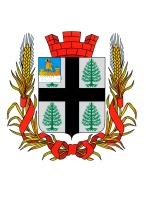 ИНФОРМАЦИОННЫЙ БЮЛЛЕТЕНЬУчредитель: Совет депутатов и администрация городского поселения посёлок Судиславль Судиславского муниципального района Костромской областиРоссийская ФедерацияКостромская областьСудиславский муниципальный районСовет депутатов городского поселения поселок Судиславль Решение31.07.2018г. № 33Об утверждении Порядка осуществления муниципального земельного контроля на территории городского поселения поселок Судиславль Судиславского муниципальногорайона Костромской областиВ целях соответствии с Земельным кодексом Российской Федерации, постановлением администрации Костромской области от 13 мая 2015 года № 181-а «Об утверждении порядка осуществления муниципального земельного контроля на территории Костромской области», руководствуясь Уставом муниципального образования городского поселения поселок Судиславль Судиславского муниципального района Костромской области, Совет депутатов городского поселения поселок Судиславль РЕШИЛ:1. Утвердить прилагаемый Порядок осуществления муниципального земельного контроля на территории городского поселения поселок Судиславль Судиславского муниципального района Костромской области.2. Контроль за исполнением настоящего решения возложить на начальника отдела по управлению муниципальным имуществом, земельными ресурсами, муниципальным заказом.4. Настоящее решение вступает в силу с момента официального опубликования.Председатель Совета депутатов городского поселения поселок Судиславль					С.В. МамонтовГлава городского поселения поселок Судиславль						М.А. БеляеваПриложениек решению Совета депутатовгородского поселения поселок Судиславльот 31.07.2018г. № 33Порядокосуществления муниципального земельного контроля на территории городского поселения поселок Судиславль Судиславского муниципального района Костромской области1. Настоящий Порядок регулирует отношения, связанные с осуществлением деятельности администрации городского поселения поселок Судиславль Судиславского муниципального района Костромской области по контролю за соблюдением органами государственной власти, органами местного самоуправления, юридическими лицами, индивидуальными предпринимателями, гражданами (далее также - проверяемые лица) в отношении объектов земельных отношений требований законодательства Российской Федерации, законодательства Костромской области, за нарушение которых законодательством Российской Федерации, законодательством Костромской области предусмотрена административная и иная ответственность (далее - муниципальный земельный контроль).2. Муниципальный земельный контроль осуществляют должностные лица, специалисты уполномоченного постановлением администрации городского поселения поселок Судиславль Судиславского муниципального района Костромской области (далее - орган муниципального контроля) во взаимодействии с органами, уполномоченными осуществлять государственный земельный надзор, а также гражданами, общественными объединениями, иными негосударственными некоммерческими организациями, осуществляющими общественный земельный контроль. Должностным лицам, специалистам, уполномоченным на осуществление муниципального земельного контроля, выдаются служебные удостоверения.3. Объектами муниципального земельного контроля являются расположенные в границах городского поселения поселок Судиславль Судиславского муниципального района Костромской области:а) земля как природный объект и природный ресурс;б) земельные участки;в) части земельных участков.4. Предметом проверок при осуществлении муниципального земельного контроля является соблюдение в отношении объектов земельных отношений органами государственной власти, органами местного самоуправления, юридическими лицами, их руководителями и иными должностными лицами, индивидуальными предпринимателями, гражданами требований законодательства Российской Федерации, законодательства Костромской области, за нарушение которых законодательством Российской Федерации, законодательством Костромской области предусмотрена административная и иная ответственность.5. В рамках муниципального земельного контроля осуществляются:а) организация и проведение плановых и внеплановых проверок соблюдения органами государственной власти, органами местного самоуправления, юридическими лицами, их руководителями и иными должностными лицами, индивидуальными предпринимателями и гражданами требований законодательства Российской Федерации, законодательства Костромской области, за нарушение которых законодательством Российской Федерации, законодательством Костромской области предусмотрена административная и иная ответственность (далее - плановые и внеплановые проверки);б) принятие предусмотренных законодательством Российской Федерации, законодательством Костромской области мер по пресечению и (или) устранению последствий выявленных нарушений.6. Плановые и внеплановые проверки проводятся в форме документарной или выездной проверки.7. Документарная проверка проводится по месту нахождения органа муниципального контроля.8. Выездная проверка юридических лиц, индивидуальных предпринимателей, органов государственной власти и органов местного самоуправления проводится по месту их нахождения, месту осуществления деятельности, по месту нахождения объекта муниципального земельного контроля, в отношении, которого проводится проверка. Выездная проверка гражданина проводится по месту нахождения объекта муниципального земельного контроля, в отношении, которого проводится проверка.9. Ежегодные планы проведения плановых проверок составляются отдельно в отношении граждан и в отношении юридических лиц и индивидуальных предпринимателей.10. Плановые и внеплановые проверки в отношении юридических лиц или индивидуальных предпринимателей осуществляются в соответствии с требованиями Федерального закона от 26 декабря 2008 года N 294-ФЗ "О защите прав юридических лиц и индивидуальных предпринимателей при осуществлении государственного контроля (надзора) и муниципального контроля" и административным регламентом осуществления муниципального земельного контроля.11. Внеплановые проверки граждан проводятся:а) в случае поступления от государственных органов, органов местного самоуправления, юридических лиц и граждан информации, свидетельствующей о наличии признаков нарушений требований земельного законодательства;б) по истечении срока исполнения гражданином ранее выданного предписания об устранении нарушений земельного законодательства;в) в иных случаях, установленных федеральными законами, законами Костромской области.11. Плановые и внеплановые проверки при осуществлении муниципального земельного контроля проводятся на основании распоряжения руководителя, заместителя руководителя органа муниципального контроля. Форма распоряжения руководителя, заместителя руководителя органа муниципального контроля утверждена Приказом Министерства экономического развития Российской Федерации от 30 апреля 2009 года №141 «О реализации положений Федерального закона «О защите прав юридических лиц и индивидуальных предпринимателей при осуществлении государственного контроля (надзора) и муниципального контроля».12. Если иное не установлено федеральным законом, плановая или внеплановая выездная проверка юридического лица или индивидуального предпринимателя проводится при условии присутствия при ее проведении руководителя, иного должностного лица или уполномоченного представителя юридического лица, индивидуального предпринимателя, его уполномоченного представителя. Проведение плановой или внеплановой проверки в случае отсутствия гражданина или его уполномоченного представителя допускается при условии своевременного извещения гражданина или его уполномоченного представителя о необходимости прибытия заказным письмом с уведомлением о вручении, повесткой с уведомлением о вручении, телефонограммой или телеграммой, по факсимильной связи либо с использованием иных средств связи и доставки, обеспечивающих фиксирование извещения или вызова и его вручение адресату.13. Перед началом проверки должностное лицо, специалист органа муниципального контроля разъясняет проверяемым лицам или их уполномоченным представителям права и обязанности, определенные федеральными законами, законами Костромской области.14. В случае неявки лиц, в отсутствие которых проверка не может быть проведена, должностным лицом, специалистом, уполномоченным на проведение проверки, принимается решение о проведении выездных мероприятий в иное время в пределах периода проведения проверки, указанного в распоряжении о проведении проверки. Проверяемое лицо уведомляется о необходимости прибытия для проведения выездных мероприятий в новое время. В случае невозможности проведения выездных мероприятий в пределах периода проверки составляется акт о невозможности проведения проверки. Такой акт составляется в течение трех рабочих дней после истечения установленного срока проверки.15. Орган муниципального контроля ведет учет проведенных проверок.16. О проведенной проверке должностными лицами органа муниципального контроля в журнале учета проверок, который ведется юридическим лицом, индивидуальным предпринимателем, осуществляется запись, содержащая сведения о наименовании органа муниципального контроля, датах начала и окончания проведения проверки, времени ее проведения, правовых основаниях, целях, задачах и предмете проверки, выявленных нарушениях и выданных предписаниях, а также указываются фамилии, имена, отчества и должности должностного лица или должностных лиц, проводящих проверку, его или их подписи. При отсутствии у юридического лица, индивидуального предпринимателя журнала учета проверок в акте проверки делается соответствующая запись.17. По результатам проведения проверки непосредственно после ее завершения составляется акт проверки в двух экземплярах.18. Форма акта проверки утверждена Приказом Министерства экономического развития Российской Федерации от 30 апреля 2009 года №141 «О реализации положений Федерального закона «О защите прав юридических лиц и индивидуальных предпринимателей при осуществлении государственного контроля (надзора) и муниципального контроля».19. К акту проверки прилагаются объяснения проверяемого лица, ситуационный план с указанием площади земельного участка (его части) - объекта контроля, предписание об устранении выявленных нарушений, фототаблица и иные связанные с результатами проверки документы или их копии.20. Один экземпляр акта проверки с копиями приложений вручается руководителю юридического лица, индивидуальному предпринимателю, гражданину или их уполномоченным представителям под расписку об ознакомлении либо об отказе в ознакомлении с актом проверки, а в случае отсутствия указанных лиц или при отказе в получении акта, он направляется заказным почтовым отправлением с уведомлением о вручении, которое приобщается к акту проверки, хранящемуся в деле органа муниципального контроля.21. В случае выявления в ходе проведения проверки в рамках осуществления муниципального земельного контроля нарушения требований земельного законодательства, за которое законодательством Российской Федерации, законодательством Костромской области предусмотрена административная и иная ответственность, в акте проверки указывается информация о наличии признаков выявленного нарушения. Должностные лица органа муниципального контроля направляют копию акта в орган государственного земельного надзора или орган, уполномоченный законом Костромской области осуществлять привлечение к административной ответственности за выявленное нарушение.22. В случае выявления в ходе проведения проверки в рамках муниципального земельного контроля нарушений требований законодательства Российской Федерации, требований, установленных муниципальными правовыми актами, органом муниципального земельного контроля выдается предписание об устранении нарушений с указанием сроков их устранения. Форма предписания об устранении выявленного нарушения требований земельного законодательства устанавливается постановлением администрации Судиславского муниципального района Костромской области.23. Срок устранения нарушения земельного законодательства в предписании устанавливается должностным лицом с учетом времени, необходимого для устранения нарушения земельного законодательства.24. В случае невозможности устранения нарушения в установленный срок нарушитель не позднее срока, указанного в предписании, направляет должностному лицу, выдавшему предписание об устранении нарушения земельного законодательства, ходатайство (заявление) с просьбой о продлении срока устранения нарушения земельного законодательства.25. К ходатайству (заявлению) прилагаются документы, подтверждающие принятие в установленный срок нарушителем мер, необходимые для оформления и получения нарушителем документов, требуемых для устранения правонарушения и подтверждения указанного факта.26. Ходатайство (заявление) о продлении срока исполнения предписания рассматривается должностными лицами органа муниципального земельного контроля. По результатам рассмотрения ходатайства руководителем, заместителем руководителя органа муниципального земельного контроля принимается распоряжение:а) об удовлетворении ходатайства и продлении срока исполнения предписания - в случае, если нарушителем приняты все зависящие от него и предусмотренные нормативными правовыми актами Российской Федерации меры, необходимые для устранения выявленного нарушения;б) об отклонении ходатайства и оставлении срока устранения нарушения земельного законодательства без изменения - в случае, если нарушителем не приняты все зависящие от него меры, необходимые для устранения выявленного нарушения.27. В течение пятнадцати рабочих дней с момента истечения срока устранения нарушения земельного законодательства, установленного предписанием об устранении нарушения земельного законодательства, организуется проведение внеплановой проверки устранения ранее выявленного нарушения.28. Должностные лица, специалисты органа муниципального контроля при осуществлении муниципального земельного контроля имеют право:а) осуществлять плановые и внеплановые проверки соблюдения требований, являющихся предметом проверки;б) запрашивать и безвозмездно получать на основании запросов в письменной форме от органов государственной власти, органов местного самоуправления, юридических лиц, индивидуальных предпринимателей, граждан информацию и документы, необходимые для проведения проверок;в) беспрепятственно по предъявлению служебного удостоверения и копии распоряжения руководителя (заместителя руководителя) органа муниципального земельного контроля о назначении проверки получать доступ на земельные участки и осматривать земельные участки для осуществления муниципального земельного контроля;г) выдавать обязательные для исполнения предписания об устранении выявленных в результате проверок нарушений земельного законодательства, а также осуществлять контроль за исполнением указанных предписаний в установленные сроки;д) обращаться в органы внутренних дел за содействием в предотвращении или пресечении действий, препятствующих осуществлению муниципального земельного контроля, в установлении лиц, виновных в нарушениях земельного законодательства;е) направлять копии актов проверок соответствующим должностным лицам в целях привлечения виновных лиц к ответственности;ж) привлекать экспертов, экспертные, научно-исследовательские, проектно-изыскательские и другие организации к проведению проверок соблюдения требований земельного законодательства;з) осуществлять иные права, предусмотренные федеральными законами, законами Костромской области, муниципальными правовыми актами.29. При осуществлении муниципального земельного контроля должностные лица, специалисты органа муниципального контроля обязаны:а) своевременно и в полной мере исполнять предоставленные в соответствии с законодательством Российской Федерации полномочия по предупреждению, выявлению и пресечению нарушений требований законодательства Российской Федерации, законодательства Костромской области;б) соблюдать законодательство Российской Федерации, законодательство Костромской области, муниципальные правовые акты, права и законные интересы лица, проверка которого проводится;в) проводить проверку на основании распоряжения руководителя, заместителя руководителя органа муниципального контроля о ее проведении в соответствии с ее назначением;г) проводить проверку только во время исполнения служебных обязанностей, выездную проверку только при предъявлении служебных удостоверений, копии распоряжения руководителя, заместителя руководителя органа муниципального контроля и в случае, предусмотренном федеральным законом, копии документа о согласовании проведения проверки;д) не препятствовать руководителю, иному должностному лицу или уполномоченному представителю органа государственной власти, органа местного самоуправления, юридического лица, проверка которого проводится, а также индивидуальному предпринимателю, гражданину, проверка которого проводится, его уполномоченному представителю присутствовать при проведении проверки и давать разъяснения по вопросам, относящимся к предмету проверки;е) предоставлять руководителю, иному должностному лицу или уполномоченному представителю органа государственной власти, органа местного самоуправления, юридического лица, проверка которого проводится, а также индивидуальному предпринимателю, гражданину, проверка которого проводится, его уполномоченному представителю, присутствующим при проведении проверки, информацию и документы, относящиеся к предмету проверки;ж) знакомить руководителя, иного должностного лица или уполномоченного представителя органа государственной власти, органа местного самоуправления, юридического лица, проверка которого проводится, а также индивидуального предпринимателя, гражданина, проверка которого проводится, его уполномоченного представителя с результатами проверки;з) учитывать при определении мер, принимаемых по фактам выявленных нарушений, соответствие указанных мер тяжести нарушений, их потенциальной опасности для жизни, здоровья людей, для животных, растений, окружающей среды, объектов культурного наследия (памятников истории и культуры) народов Российской Федерации, безопасности государства, для возникновения чрезвычайных ситуаций природного и техногенного характера, а также не допускать необоснованное ограничение прав и законных интересов граждан, в том числе индивидуальных предпринимателей, юридических лиц;и) доказывать обоснованность своих действий при их обжаловании органами государственной власти, органами местного самоуправления, юридическими лицами, индивидуальными предпринимателями, гражданами в порядке, установленном законодательством Российской Федерации;к) соблюдать сроки проведения проверки, установленные федеральным законом, законом Костромской области;л) не требовать от органа государственной власти, органа местного самоуправления, юридического лица, индивидуального предпринимателя, гражданина документы и иные сведения, представление которых не предусмотрено законодательством Российской Федерации, законодательством Костромской области;м) перед началом проведения выездной проверки по просьбе руководителя, иного должностного лица или уполномоченного представителя органа государственной власти, органа местного самоуправления, юридического лица, проверка которого проводится, а также индивидуального предпринимателя, гражданина, проверка которого проводится, его уполномоченного представителя ознакомить их с положениями административного регламента, в соответствии с которым проводится проверка;н) осуществлять запись о проведенной проверке в журнале учета проверок.30. Руководитель, иное должностное лицо или уполномоченный представитель органа государственной власти, органа местного самоуправления, юридического лица, проверка которого проводится, а также индивидуальный предприниматель, гражданин, проверка которого проводится, его уполномоченный представитель при проведении проверки имеют право:а) непосредственно присутствовать при проведении проверки, давать объяснения по вопросам, относящимся к предмету проверки;б) получать от органа муниципального контроля, должностных лиц, специалистов органа муниципального контроля информацию, которая относится к предмету проверки и предоставление которой предусмотрено федеральным законодательством;в) знакомиться с результатами проверки и указывать в акте проверки о своем ознакомлении с результатами проверки, согласии или несогласии с ними, а также с отдельными действиями должностных лиц, специалистов органа муниципального контроля;г) обжаловать действия (бездействие) должностных лиц, специалистов органа муниципального контроля, повлекшие за собой нарушение прав юридического лица, индивидуального предпринимателя, гражданина при проведении проверки, в административном и (или) судебном порядке в соответствии с законодательством Российской Федерации;д) осуществлять иные права, предусмотренные законодательством Российской Федерации.31. Руководитель, иное должностное лицо или уполномоченный представитель органа государственной власти, органа местного самоуправления, юридического лица, проверка которого проводится, а также индивидуальный предприниматель, гражданин, проверка которого проводится, его уполномоченный представитель при проведении проверки обязаны:а) предоставлять документы о правах на земельные участки, а также иные документы, относящиеся к предмету проверки;б) оказывать содействие в организации мероприятий по муниципальному земельному контролю и обеспечении должностному лицу, специалисту необходимых условий при проведении проверки;в) выполнять требования выданного должностным лицом органа муниципального контроля предписания об устранении выявленных нарушений в установленные сроки.32. При проведении проверок органы государственной власти, органы местного самоуправления, юридические лица обязаны обеспечить присутствие руководителей, иных должностных лиц или уполномоченных представителей юридических лиц; индивидуальные предприниматели, граждане обязаны присутствовать или обеспечить присутствие уполномоченных представителей, ответственных за организацию и проведение мероприятий по выполнению требований, установленных нормативными правовыми актами.33. Невыполнение законных требований лиц, осуществляющих муниципальный земельный контроль, либо совершение действий, препятствующих исполнению возложенных на них обязанностей, влекут за собой ответственность в порядке, установленном законодательством Российской Федерации, законодательством Костромской области.34. Орган муниципального контроля, должностные лица органа муниципального контроля в случае ненадлежащего исполнения полномочий при осуществлении муниципального земельного контроля, совершения противоправных действий (бездействия) при проведении проверки несут ответственность в соответствии с законодательством Российской Федерации.35. Орган муниципального контроля осуществляет контроль за исполнением должностными лицами органа муниципального контроля полномочий при осуществлении муниципального земельного контроля, ведет учет случаев ненадлежащего исполнения должностными лицами должностных обязанностей, проводит соответствующие служебные расследования и принимает в соответствии с законодательством Российской Федерации меры в отношении таких должностных лиц.Российская ФедерацияКостромская областьСудиславский муниципальный районСовет депутатов городского поселения поселок СудиславльРЕШЕНИЕ31.07.2018г. № 30Об утверждении Порядка осуществления муниципального контроля за обеспечением сохранности автомобильных дорог местного значения городского поселения поселок СудиславльВ целях обеспечения осуществления муниципального контроля за обеспечением сохранности автомобильных дорог местного значения городского поселения поселок Судиславль, в соответствии со статьями 13, 13.1. Федерального закона от 8 ноября 2007 года № 257-ФЗ "Об автомобильных дорогах и о дорожной деятельности в Российской Федерации и о внесении изменений в отдельные законодательные акты Российской Федерации", Федеральным законом от 26 декабря 2008 года N 294-ФЗ "О защите прав юридических лиц и индивидуальных предпринимателей при осуществлении государственного контроля (надзора) и муниципального контроля",Совет депутатов городского поселения поселок Судиславль решил:1. Утвердить прилагаемый Порядок осуществления муниципального контроля за обеспечением сохранности автомобильных дорог местного значения городского поселения поселок Судиславль.2. Настоящее решение вступает в законную силу со дня его официального опубликования. ПредседательСовета депутатов городского поселения поселок Судиславль							С.В. МамонтовГлавагородского поселения поселок Судиславль							М.А. БеляеваУтвержденРешением Совета депутатов городского поселения поселок Судиславль от 31.07.2018г. № 30Порядокосуществления муниципального контроляза обеспечением сохранности автомобильныхдорог местного значения городского поселения поселок СудиславльСтатья 1. Общие положения1. Порядок осуществления муниципального контроля за обеспечением сохранности автомобильных дорог местного значения городского поселения поселок Судиславль (далее - Порядок) разработан в соответствии Федеральным  законом от 8 ноября 2007 года № 257-ФЗ "Об автомобильных дорогах и о дорожной деятельности в Российской Федерации и о внесении изменений в отдельные законодательные акты Российской Федерации", Федеральным законом от 26 декабря 2008 года N 294-ФЗ "О защите прав юридических лиц и индивидуальных предпринимателей при осуществлении государственного контроля (надзора) и муниципального контроля",2. Порядок устанавливает правила организации и осуществления муниципального контроля за обеспечением сохранности автомобильных дорог местного значения городского поселения поселок Судиславль Судиславского муниципального района (далее - муниципальный дорожный контроль), а также определяет обязанности и ответственность должностных лиц Администрации городского поселения поселок Судиславль Судиславского муниципального района Костромской области (далее - Администрация), осуществляющих муниципальный дорожный контроль, формы осуществления муниципального дорожного контроля, права, обязанности и ответственность физических и юридических лиц, индивидуальных предпринимателей при проведении мероприятий по муниципальному дорожному контролю.Статья 2. Предмет муниципального дорожного контроля1. Предметом муниципального дорожного контроля является соблюдение юридическими лицами, индивидуальными предпринимателями, гражданами - пользователями автомобильных дорог местного значения общего пользования городского поселения поселок Судиславль Судиславского муниципального района Костромской области требований, установленных федеральными законами и принимаемыми в соответствии с ними иными нормативными правовыми актами Российской Федерации, законами и иными нормативными актами Костромской области, муниципальными правовыми актами городского поселения поселок Судиславль Судиславского муниципального района об использовании автомобильных дорог и полос отвода автомобильных дорог местного значения городского поселения поселок Судиславль Судиславского муниципального района Костромской области (далее - обязательное требование), при осуществлении:1) работ по содержанию автомобильных дорог;2) реконструкции, капитального ремонта, ремонта автомобильных дорог;3) прокладки или переустройства инженерных коммуникаций и их эксплуатации;4) строительства, реконструкции, капитального ремонта объектов дорожного сервиса, размещаемых в границах полосы отвода автомобильной дороги;5) перевозок по автомобильным дорогам опасных, тяжеловесных и (или) крупногабаритных грузов;6) перевозок в период временного ограничения или прекращения движения транспортных средств по автомобильным дорогам общего пользования местного значения;7) обслуживания водоотводных сооружений дождевой канализации автомобильных дорог.Статья 3. Порядок организации и осуществления проверок1. Формами муниципального дорожного контроля являются плановые и внеплановые проверки.Проверки юридических лиц и индивидуальных предпринимателей осуществляются в порядке, определенном Федеральным законом от 26 декабря 2008 года N 294-ФЗ "О защите прав юридических лиц и индивидуальных предпринимателей при осуществлении государственного контроля (надзора) и муниципального контроля".2. Плановые проверки юридических лиц, индивидуальных предпринимателей проводятся не чаще чем один раз в три года на основании ежегодных планов, разрабатываемых уполномоченным органом Администрации городского поселения поселок Судиславль Судиславского муниципального района Костромской области  в соответствии с Правилами подготовки органами государственного контроля (надзора) и органами муниципального контроля ежегодных планов проведения плановых проверок юридических лиц и индивидуальных предпринимателей, утвержденными Постановлением Правительства Российской Федерации от 30 июня 2010 года N 489.Утвержденный главой городского поселения поселок Судиславль Судиславского муниципального района Костромской области ежегодный план проведения плановых проверок юридических лиц и индивидуальных предпринимателей доводится до сведения заинтересованных лиц посредством его размещения на официальном сайте Администрации в информационно-коммуникационной сети Интернет.3. В срок до 1 сентября года, предшествующего году проведения плановых проверок, должностное лицо Администрации направляет проекты ежегодных планов проведения плановых проверок в прокуратуру Судиславского района.4. Проверки проводятся должностным лицом Администрации в форме документарной проверки и (или) выездной проверки на основании распоряжения главы Администрации.Проверка может проводиться только должностным лицом или должностными лицами, которые определены в указанном распоряжении.5. По результатам проверки должностными лицами Администрации, проводящими проверку, составляется акт проверки в двух экземплярах по типовой форме, установленной уполномоченным Правительством Российской Федерации федеральным органом исполнительной власти.6. В случае выявления при проведении проверки нарушений юридическим лицом, индивидуальным предпринимателем, физическим лицом требований федеральных законов, законов Костромской области и муниципальных правовых актов городского поселения поселок Судиславль Судиславского муниципального района по вопросам обеспечения сохранности автомобильных дорог местного значения должностные лица Администрации, проводившие проверку, в пределах полномочий, предусмотренных муниципальными правовыми актами городского поселения поселок Судиславль Судиславского муниципального района, обязаны:1) выдать предписание юридическому лицу, индивидуальному предпринимателю, физическому лицу об устранении выявленных нарушений с указанием сроков их устранения и (или) о проведении мероприятий по предотвращению причинения вреда жизни, здоровью людей, вреда животным, растениям, окружающей среде, безопасности государства, имуществу физических и юридических лиц, государственному или муниципальному имуществу, предупреждению возникновения чрезвычайных ситуаций природного и техногенного характера, а также других мероприятий, предусмотренных федеральными законами;2) принять меры по контролю за устранением выявленных нарушений, их предупреждению, предотвращению возможного причинения вреда жизни, здоровью граждан, вреда животным, растениям, окружающей среде, обеспечению безопасности государства, предотвращению возникновения чрезвычайных ситуаций природного и техногенного характера, а также меры по привлечению лиц, допустивших выявленные нарушения, к ответственности.Статья 4. Организация и проведение мониторинга эффективностимуниципального дорожного контроля1. Должностное лицо Администрации ежегодно готовит и не позднее 1 марта представляет главе Судиславского муниципального района Костромской области сведения об организации и проведении муниципального дорожного контроля за отчетный год, его эффективности.2. Представляемые в соответствии с частью настоящей статьи сведения должны содержать информацию:1) о состоянии нормативно-правового регулирования в сфере муниципального дорожного контроля;2) о количестве проведенных проверок, составленных актах, выданных предписаниях, исполненных предписаниях;3) об организации финансового и кадрового обеспечения муниципального дорожного контроля;4) о действиях должностного лица Администрации по пресечению нарушений обязательных требований и (или) устранению последствий таких нарушений;5) анализ и оценка эффективности муниципального дорожного контроля;6) выводы и предложения по результатам муниципального дорожного контроля.Российская ФедерацияКостромская областьСудиславский муниципальный районСовет депутатов городского поселения поселок СудиславльРЕШЕНИЕ31.07.2018 г. № 34Об утверждении Порядка организации и осуществления муниципального контроля в области торговой деятельности на территории городского поселения поселок Судиславль Судиславского муниципального района Костромской областиВ соответствии с Федеральным законом от 06.10.2003 N 131-ФЗ (в ред. от 28.11.2015 N 357-ФЗ) "Об общих принципах организации местного самоуправления в Российской Федерации", Федеральным законом от 26.12.2008 N 294-ФЗ "О защите прав юридических лиц и индивидуальных предпринимателей при осуществлении государственного контроля (надзора) и муниципального контроля", Федеральным законом от 28.12.2009 № 381-ФЗ «Об основах государственного регулирования торговой деятельности в Российской Федерации», руководствуясь Уставом муниципального образования городское поселение поселок Судиславль Судиславского муниципального района Костромской области, Совет депутатов городского поселения поселок Судиславль РЕШИЛ:1. Утвердить прилагаемый Порядок организации и осуществления муниципального контроля в области торговой деятельности на территории городского поселения поселок Судиславль  Судиславского муниципального района Костромской области.2. Контроль за исполнением настоящего постановления оставляю за собой.
	3. Настоящее решение  вступает в силу со дня его официального опубликования в информационном бюллетене «Судиславские ведомости».ПредседательСовета депутатов городского поселения поселок Судиславль					С.В. МамонтовГлавагородского поселения поселок Судиславль					М.А. БеляеваУтверждено приложение к решению Совета депутатов городского поселения поселок Судиславльот 31.07.2018 г. № 34ПОРЯДОКорганизации и осуществления муниципального контроля в области торговой деятельности на территории городского поселения поселок Судиславль Судиславского муниципального района Костромской области1. Общие положения1.1. Настоящий Порядок организации и осуществления муниципального контроля в области торговой деятельности на территории городского поселения поселок Судиславль Судиславского района Костромской области (далее - Порядок) разработан в соответствии с Федеральным законом от 06.10.2003 N 131-ФЗ "Об общих принципах организации местного самоуправления в Российской Федерации", Федеральным законом от 28.12.2009 N 381-ФЗ "Об основах государственного регулирования торговой деятельности в Российской Федерации", Федеральным законом от 26.12.2008 № 294-ФЗ "О защите прав юридических лиц и индивидуальных предпринимателей при осуществлении государственного контроля (надзора) и муниципального контроля" (далее - Федеральный закон № 294-ФЗ), Уставом муниципального образования городское поселение поселок Судиславль Судиславского муниципального района Костромской области.1.2. В настоящем Порядке используются следующие основные понятия:1.2.1. Муниципальный контроль в области торговой деятельности - деятельность органа местного самоуправления, уполномоченного в соответствии с федеральными законами на организацию и проведение на территории городского поселения поселок Судиславль  Судиславского муниципального района Костромской области проверок соблюдения юридическими лицами, индивидуальными предпринимателями требований, установленных муниципальными правовыми актами городского поселения поселок Судиславль Судиславского муниципального района Костромской области, а также требований, установленных федеральными законами, законами Костромской области (далее - обязательные требования) в области торговой деятельности, а также на организацию и проведение мероприятий по профилактике нарушений указанных требований.1.2.2. Торговая деятельность - вид предпринимательской деятельности, связанный с приобретением и продажей товаров.1.2.3. Органом муниципального контроля в области торговой деятельности является администрация городского поселения поселок Судиславль Судиславского муниципального района Костромской области.1.3. Целью муниципального контроля является предупреждение, выявление и пресечение нарушений обязательных требований и требований, установленных муниципальными нормативными правовыми актами в области торговой деятельности.1.4. Предметом муниципального контроля в области торговой деятельности является проверка соблюдения юридическими лицами, индивидуальными предпринимателями, физическими лицами, не зарегистрированными в качестве индивидуального предпринимателя (далее - граждане), в процессе осуществления торговой деятельности обязательных требований и требований, установленных муниципальными правовыми актами муниципального образования городского поселения поселок Судиславль  Судиславского муниципального района Костромской области в области торговой деятельности.1.5. Муниципальный контроль в области торговой деятельности на территории городского поселения поселок Судиславль Судиславского муниципального района Костромской области осуществляется администрацией городского поселения поселок Судиславль Судиславского муниципального района Костромской области (далее - орган муниципального контроля) в соответствии с федеральными законами, законами Костромской области, нормативными правовыми актами муниципального образования городскоое поселение поселок Судиславль Судиславского муниципального района Костромской области, настоящим Порядком.1.6. При осуществлении муниципального контроля орган муниципального контроля взаимодействует с органами государственной власти, органами прокуратуры, правоохранительными органами, специалистами отраслевых органов администрации, предприятиями, учреждениями, организациями и общественными объединениями, а также гражданами по вопросам проведения проверок, ведения учета и обмена соответствующей информацией.Взаимодействие при проведении проверок в отношении юридических лиц, индивидуальных предпринимателей осуществляется в соответствии с Федеральным законом N 294-ФЗ.1.7. Перечень должностных лиц органа муниципального контроля, уполномоченных на осуществление муниципального контроля в области торговой деятельности определяется распоряжением администрации городского поселения поселок Судиславль  Судиславского муниципального района Костромской области.1.8. Лица, препятствующие осуществлению муниципального контроля в области торговой деятельности, несут ответственность в соответствии с законодательством Российской Федерации.2. Организация и проведение плановой проверки2.1. Предметом плановой проверки является проверка соблюдения юридическими лицами, индивидуальными предпринимателями, физическими лицами, не зарегистрированными в качестве индивидуального предпринимателя, в процессе осуществления торговой деятельности совокупности предъявляемых обязательных требований и требований, установленных муниципальными правовыми актами муниципального образования городское поселение поселок Судиславль Судиславского муниципального района Костромской области в области торговой деятельности, а также соответствие сведений, содержащихся в уведомлении о начале осуществления отдельных видов предпринимательской деятельности, обязательным требованиям.2.2. Плановые проверки проводятся не чаще чем один раз в три года.2.3. Плановые проверки проводятся на основании Ежегодного плана проверок, разрабатываемого органом муниципального контроля и утверждаемого Главой администрации городского поселения поселок Судиславль.Утвержденный ежегодный план проведения плановых проверок доводится до сведения заинтересованных лиц посредством его размещения на официальном сайте органа муниципального контроля в сети "Интернет" либо иным доступным способом.В срок до 1 сентября года, предшествующего году проведения плановых проверок, орган муниципального контроля направляет проекты Ежегодных планов проверок в органы прокуратуры по месту нахождения юридических лиц и индивидуальных предпринимателей, в отношении которых планируется проведение плановой проверки, для рассмотрения на предмет законности включения в них объектов муниципального контроля и внесения предложений о проведении совместных плановых проверок.Орган муниципального контроля рассматривает предложения на проект Ежегодного плана проверок, поступающие от органов прокуратуры, и по итогам их рассмотрения направляет в органы прокуратуры в срок до 1 ноября года, предшествующего году проведения плановых проверок, утвержденный главой администрации городского поселения поселок Судиславль  Судиславского района Костромской области Ежегодный план проверок.Основания для включения плановой проверки в Ежегодный план поверок указаны в части 8 статьи 9 Федерального закона N 294-ФЗ.2.4. Плановая проверка проводится в форме документарной проверки и (или) выездной проверки в порядке, установленном статьями 11 и 12 Федерального закона N 294-ФЗ.2.5. О проведении плановой проверки юридическое лицо, индивидуальный предприниматель уведомляются органом муниципального контроля не позднее чем в течение трех рабочих дней до начала ее проведения посредством направления копии распоряжения администрации городского поселения поселок Судиславль Судиславского района Костромской области о начале проведения плановой проверки заказным почтовым отправлением с уведомлением о вручении или нарочно.3. Организация и проведение внеплановой проверки3.1. Предметом внеплановой проверки является соблюдение юридическим лицом, индивидуальным предпринимателем, гражданами, в процессе осуществления торговой деятельности обязательных требований и требований, установленных муниципальными правовыми актами, выполнение предписаний органов муниципального контроля, проведение мероприятий по предотвращению причинения вреда жизни, здоровью граждан, вреда животным, растениям, окружающей среде, объектам культурного наследия (памятникам истории и культуры) народов Российской Федерации, музейным предметам и музейным коллекциям, включенным в состав Музейного фонда Российской Федерации, особо ценным, в том числе уникальным, документам Архивного фонда Российской Федерации, документам, имеющим особое историческое, научное, культурное значение, входящим в состав национального библиотечного фонда, по обеспечению безопасности государства, по предупреждению возникновения чрезвычайных ситуаций природного и техногенного характера, по ликвидации последствий причинения такого вреда.3.2. Основанием для проведения внеплановой проверки являются:1) истечение срока исполнения юридическим лицом, индивидуальным предпринимателем ранее выданного предписания об устранении выявленного нарушения обязательных требований и (или) требований, установленных муниципальными правовыми актами.2) поступление в орган муниципального контроля заявления от юридического лица или индивидуального предпринимателя о предоставлении правового статуса, специального разрешения (лицензии) на право осуществления отдельных видов деятельности или разрешения (согласования) на осуществление иных юридически значимых действий, если проведение соответствующей внеплановой проверки юридического лица, индивидуального предпринимателя предусмотрено правилами предоставления правового статуса, специального разрешения (лицензии), выдачи разрешения (согласования);3) мотивированное представление должностного органа муниципального контроля по результатам анализа результатов мероприятий по контролю без взаимодействия с юридическими лицами, индивидуальными предпринимателями, рассмотрения или предварительной проверки поступивших в орган муниципального контроля обращений и заявлений граждан, в том числе индивидуальных предпринимателей, юридических лиц, информации от органов государственной власти, органов местного самоуправления, из средств массовой информации о следующих фактах:а) возникновение угрозы причинения вреда жизни, здоровью граждан, вреда животным, растениям, окружающей среде, объектам культурного наследия (памятникам истории и культуры) народов Российской Федерации, музейным предметам и музейным коллекциям, включенным в состав Музейного фонда Российской Федерации, особо ценным, в том числе уникальным, документам Архивного фонда Российской Федерации, документам, имеющим особое историческое, научное, культурное значение, входящим в состав национального библиотечного фонда, безопасности государства, а также угрозы чрезвычайных ситуаций природного и техногенного характера;б) причинение вреда жизни, здоровью граждан, вреда животным, растениям, окружающей среде, объектам культурного наследия (памятникам истории и культуры) народов Российской Федерации, музейным предметам и музейным коллекциям, включенным в состав Музейного фонда Российской Федерации, особо ценным, в том числе уникальным, документам Архивного фонда Российской Федерации, документам, имеющим особое историческое, научное, культурное значение, входящим в состав национального библиотечного фонда, безопасности государства, а также возникновение чрезвычайных ситуаций природного и техногенного характера.3.3. Обращения и заявления, не позволяющие установить лицо, обратившееся в орган муниципального контроля, а также обращения и заявления, не содержащие сведений о фактах, указанных в подпункте 2 пункта 3.2 настоящего Порядка, не могут служить основанием для проведения внеплановой проверки. В случае, если изложенная в обращении или заявлении информация может в соответствии с подпунктом 2 пункта 3.2 настоящего Порядка может являться основанием для проведения внеплановой проверки, должностное лицо органа муниципального контроля при наличии у него обоснованных сомнений в авторстве обращения или заявления обязано принять разумные меры к установлению обратившегося лица. Обращения и заявления, направленные заявителем в форме электронных документов, могут служить основанием для проведения внеплановой проверки только при условии, что они были направлены заявителем с использованием средств информационно-коммуникационных технологий, предусматривающих обязательную авторизацию заявителя в единой системе идентификации и аутентификации.3.4. Внеплановая проверка проводится в форме документарной проверки и (или) выездной проверки в порядке, установленном соответственно статьями 11 и 12 Федерального закона N 294-ФЗ.3.5.  Внеплановая выездная проверка юридических лиц, индивидуальных предпринимателей, может быть проведена по основаниям, указанным в абзацах первом, втором подпункта 1 пункта 3.2 настоящего Порядка, органом муниципального контроля после согласования с органом прокуратуры по месту осуществления деятельности таких юридических лиц, индивидуальных предпринимателей.Проведение внеплановых проверок соблюдения обязательных требований граждан осуществляется без согласования с органами прокуратуры и проводятся по основаниям, предусмотренным в подпункте 1 пункта 3.2 настоящего Порядка, а также в случае непосредственного обнаружения должностным лицом органа муниципального контроля нарушений обязательных требований.3.6. В день подписания распоряжения о проведении внеплановой выездной проверки юридического лица, индивидуального предпринимателя в целях согласования ее проведения орган муниципального контроля представляет либо направляет заказным почтовым отправлением с уведомлением о вручении или в форме электронного документа, подписанного электронной цифровой подписью, в орган прокуратуры по месту осуществления деятельности юридического лица, индивидуального предпринимателя заявление о согласовании проведения внеплановой выездной проверки. К этому заявлению прилагаются копия распоряжения администрации городского поселения поселок Судиславль Судиславского района Костромской области о проведении внеплановой выездной проверки и документы, которые содержат сведения, послужившие основанием ее проведения.3.7. О проведении внеплановой выездной проверки, за исключением внеплановой выездной проверки, основания проведения которой указаны в подпункте 2 пункта 3.2 настоящего Порядка, юридическое лицо, индивидуальный предприниматель, гражданин уведомляются органом муниципального контроля не менее чем за двадцать четыре часа до начала ее проведения заказным почтовым отправлением с уведомлением о вручении, нарочно, по телефону, посредством передачи телефонограммы (факсограммы).3.8. В случае если в результате деятельности юридического лица, индивидуального предпринимателя, гражданина причинен или причиняется вред жизни, здоровью граждан, вред животным, растениям, окружающей среде, объектам культурного наследия (памятникам истории и культуры) народов Российской Федерации, безопасности государства, а также возникли или могут возникнуть чрезвычайные ситуации природного и техногенного характера, предварительное уведомление юридических лиц, индивидуальных предпринимателей, граждан о начале проведения внеплановой выездной проверки не требуется.3.9. В случае, если основанием для проведения внеплановой проверки является истечение срока исполнения юридическим лицом, индивидуальным предпринимателем предписания об устранении выявленного нарушения обязательных требований и (или) требований, установленных муниципальными правовыми актами, предметом такой проверки может являться только исполнение выданного  органом муниципального контроля предписания.3.10. Заверенная печатью копия распоряжения администрации городского поселения поселок Судиславль  Судиславского района Костромской области о проведении проверки вручается под роспись должностными лицами органа муниципального контроля, проводящими проверку, руководителю, иному должностному лицу или уполномоченному представителю юридического лица, индивидуальному предпринимателю, его уполномоченному представителю, гражданину, его уполномоченному представителю одновременно с предъявлением служебных удостоверений.4. Сроки проведения проверок4.1. Срок проведения каждой из проверок, предусмотренных статьями 11 и 12 Федерального закона № 294-ФЗ, не может превышать двадцать рабочих дней.4.2. В отношении одного субъекта малого предпринимательства общий срок проведения плановых выездных проверок не может превышать пятьдесят часов для малого предприятия и пятнадцать часов для микро предприятия в год.4.3. В исключительных случаях, связанных с необходимостью проведения сложных и (или) длительных исследований, испытаний, специальных экспертиз и расследований на основании мотивированных предложений должностных лиц органа муниципального контроля, проводящих выездную плановую проверку, срок проведения выездной плановой проверки может быть продлен главой администрации городского поселения поселок Судиславль  Судиславского района, но не более чем на двадцать рабочих дней, в отношении малых предприятий не более чем на пятьдесят часов, микро предприятий не более чем на пятнадцать часов.4.4. Срок проведения каждой из предусмотренных статьями 11 и 12 настоящего Федерального закона проверок в отношении юридического лица, которое осуществляет свою деятельность на территориях нескольких субъектов Российской Федерации, устанавливается отдельно по каждому филиалу, представительству, обособленному структурному подразделению юридического лица, при этом общий срок проведения проверки не может превышать шестьдесят рабочих дней.5. Порядок организации проверки5.1. Проверка проводится на основании распоряжения главы администрации городского поселения поселок Судиславль  Судиславского района Костромской области о проведении проверки.Проверка может проводиться только должностным лицом или должностными лицами, которые указаны в распоряжении администрации городского поселения поселок Судиславль Судиславского района Костромской области о проведении проверки.5.2. В распоряжении указываются:1) наименование органа муниципального контроля, а также вид муниципального контроля;2) фамилии, имена, отчества, должности должностного лица или должностных лиц, уполномоченных на проведение проверки, а также привлекаемых к проведению проверки экспертов, представителей экспертных организаций;3) наименование юридического лица или фамилия, имя, отчество индивидуального предпринимателя, проверка которых проводится, места нахождения юридических лиц (их филиалов, представительств, обособленных структурных подразделений) или места жительства индивидуальных предпринимателей и места фактического осуществления ими деятельности;4) цели, задачи, предмет проверки и срок ее проведения;5) правовые основания проведения проверки;5.1) подлежащие проверке обязательные требования и требования, установленные муниципальными правовыми актами, в том числе реквизиты проверочного листа (списка контрольных вопросов), если при проведении плановой проверки должен быть использован проверочный лист (список контрольных вопросов);6) сроки проведения и перечень мероприятий по контролю, необходимых для достижения целей и задач проведения проверки;7) перечень административных регламентов по осуществлению муниципального контроля;8) перечень документов, представление которых юридическим лицом, индивидуальным предпринимателем необходимо для достижения целей и задач проведения проверки;9) даты начала и окончания проведения проверки;10) иные сведения, если это предусмотрено типовой формой распоряжения главы городского поселения поселок Судиславль.5.2. Заверенная печатью копия распоряжения главы администрации городского поселения поселок Судиславль Судиславского района Костромской области о проведении проверки вручается под роспись должностными лицами органа муниципального контроля, проводящими проверку, руководителю, иному должностному лицу или уполномоченному представителю юридического лица, индивидуальному предпринимателю, его уполномоченному представителю, гражданину, его уполномоченному представителю одновременно с предъявлением служебных удостоверений. По требованию подлежащих проверке лиц должностные лица органа муниципального контроля обязаны представить информацию об органах, а также об экспертах, экспертных организациях в целях подтверждения своих полномочий.5.3. По просьбе руководителя, иного должностного лица или уполномоченного представителя юридического лица, индивидуального предпринимателя, его уполномоченного представителя, гражданина, его уполномоченного представителя должностные лица органа муниципального контроля обязаны ознакомить подлежащих проверке лиц с административным регламентом и Порядком проведения проверки.6. Порядок оформления результатов проверки6.1. По результатам проверки должностными лицами органа муниципального контроля, проводящими проверку, составляется акт проверки по форме, утвержденной Приказом Министерства экономического развития РФ от 30.04.2009 N 141 в двух экземплярах.6.2. К акту проверки прилагаются протоколы или заключения проведенных обследований, объяснения должностных лиц юридического лица, работников индивидуального предпринимателя, на которых возлагается ответственность за нарушение обязательных требований или требований, установленных муниципальными правовыми актами, предписания об устранении выявленных нарушений и иные связанные с результатами проверки документы или их копии.6.3. Акт проверки оформляется непосредственно после ее завершения в двух экземплярах, один из которых с копиями приложений вручается руководителю, иному должностному лицу или уполномоченному представителю юридического лица, индивидуальному предпринимателю, его уполномоченному представителю, гражданину, его уполномоченному представителю под расписку об ознакомлении либо об отказе в ознакомлении с актом проверки. В случае отсутствия руководителя, иного должностного лица или уполномоченного представителя юридического лица, индивидуального предпринимателя, его уполномоченного представителя, гражданина, его уполномоченного представителя, а также в случае отказа проверяемого лица дать расписку об ознакомлении либо об отказе в ознакомлении с актом проверки акт направляется заказным почтовым отправлением с уведомлением о вручении, которое приобщается к экземпляру акта проверки, хранящемуся в деле органа муниципального контроля.6.4. В случае если для составления акта проверки необходимо получить заключения по результатам проведенных исследований, испытаний, специальных расследований, экспертиз, акт проверки составляется в срок, не превышающий трех рабочих дней после завершения мероприятий по контролю, и вручается руководителю, иному должностному лицу или уполномоченному представителю юридического лица, индивидуальному предпринимателю, его уполномоченному представителю, гражданину, его уполномоченному представителю под расписку либо направляется заказным почтовым отправлением с уведомлением о вручении, которое приобщается к экземпляру акта проверки, хранящемуся в деле органа муниципального контроля.6.5. В случае если для проведения внеплановой выездной проверки требуется согласование ее проведения с органом прокуратуры, копия акта проверки направляется в орган прокуратуры, которым принято решение о согласовании проведения проверки, в течение пяти рабочих дней со дня составления акта проверки.6.6. Результаты проверки, содержащие информацию, составляющую государственную, коммерческую, служебную, иную тайну, оформляются с соблюдением требований, предусмотренных законодательством Российской Федерации.Юридические лица, индивидуальные предприниматели вправе вести журнал учета проверок по типовой форме. Типовая форма журнала учета проверок, утверждена приказом Министерства экономического развития Российской Федерации от 30 апреля 2009 года N 141 "О реализации положений Федерального закона "О защите прав юридических лиц и индивидуальных предпринимателей при осуществлении государственного контроля (надзора) и муниципального контроля"6.7. В журнале учета проверок, который ведется юридическими лицами, индивидуальными предпринимателями, должностными лицами Уполномоченного органа осуществляется запись о проведенной проверке, содержащая сведения о наименовании органа муниципального контроля, датах начала и окончания проведения проверки, времени ее проведения, правовых основаниях, целях, задачах и предмете проверки, выявленных нарушениях и выданных предписаниях, а также указываются фамилии, имена, отчества и должности должностного лица или должностных лиц, проводящих проверку, его или их подписи.6.8. Журнал учета проверок должен быть прошит, пронумерован и удостоверен печатью юридического лица, индивидуального предпринимателя.При отсутствии журнала учета проверок в акте проверки делается соответствующая запись.6.9. Юридическое лицо, индивидуальный предприниматель, гражданин, проверка которых проводилась, в случае несогласия с фактами, выводами, предложениями, изложенными в акте проверки, либо с выданным предписанием об устранении выявленных нарушений в течение пятнадцати календарных дней с даты получения акта проверки вправе представить в орган муниципального контроля в письменной форме возражения в отношении акта проверки и (или) выданного предписания об устранении выявленных нарушений в целом или его отдельных положений. При этом юридическое лицо, индивидуальный предприниматель, гражданин вправе приложить к таким возражениям документы, подтверждающие обоснованность таких возражений, или их заверенные копии либо в согласованный срок передать их в орган муниципального контроля.7. Меры, принимаемые должностными лицами органа муниципального контроля в отношении фактов нарушений, выявленных при проведении проверки7.1. Принятие мер при выявлении нарушений.В случае выявления при проведении проверки нарушений юридическим лицом, индивидуальным предпринимателем обязательных требований или требований, установленных муниципальными правовыми актами, должностные лица органа муниципального контроля, проводившие проверку, в пределах полномочий, предусмотренных законодательством Российской Федерации, обязаны:1) выдать предписание юридическому лицу, индивидуальному предпринимателю об устранении выявленных нарушений с указанием сроков их устранения и (или) о проведении мероприятий по предотвращению причинения вреда жизни, здоровью людей, вреда животным, растениям, окружающей среде, объектам культурного наследия (памятникам истории и культуры) народов Российской Федерации, музейным предметам и музейным коллекциям, включенным в состав Музейного фонда Российской Федерации, особо ценным, в том числе уникальным, документам Архивного фонда Российской Федерации, документам, имеющим особое историческое, научное, культурное значение, входящим в состав национального библиотечного фонда, безопасности государства, имуществу физических и юридических лиц, государственному или муниципальному имуществу, предупреждению возникновения чрезвычайных ситуаций природного и техногенного характера, а также других мероприятий, предусмотренных федеральными законами;2) принять меры по контролю за устранением выявленных нарушений, их предупреждению, предотвращению возможного причинения вреда жизни, здоровью граждан, вреда животным, растениям, окружающей среде, объектам культурного наследия (памятникам истории и культуры) народов Российской Федерации, музейным предметам и музейным коллекциям, включенным в состав Музейного фонда Российской Федерации, особо ценным, в том числе уникальным, документам Архивного фонда Российской Федерации, документам, имеющим особое историческое, научное, культурное значение, входящим в состав национального библиотечного фонда, обеспечению безопасности государства, предупреждению возникновения чрезвычайных ситуаций природного и техногенного характера, а также меры по привлечению лиц, допустивших выявленные нарушения, к ответственности;3) в случае, если при проведении проверки установлено, что деятельность юридического лица, его филиала, представительства, структурного подразделения, индивидуального предпринимателя, эксплуатация ими зданий, строений, сооружений, помещений, оборудования, подобных объектов, транспортных средств, производимые и реализуемые ими товары (выполняемые работы, предоставляемые услуги) представляют непосредственную угрозу причинения вреда жизни, здоровью граждан, вреда животным, растениям, окружающей среде, объектам культурного наследия (памятникам истории и культуры) народов Российской Федерации, музейным предметам и музейным коллекциям, включенным в состав Музейного фонда Российской Федерации, особо ценным, в том числе уникальным, документам Архивного фонда Российской Федерации, документам, имеющим особое историческое, научное, культурное значение, входящим в состав национального библиотечного фонда, безопасности государства, возникновения чрезвычайных ситуаций природного и техногенного характера или такой вред причинен, орган муниципального контроля обязаны незамедлительно принять меры по недопущению причинения вреда или прекращению его причинения вплоть до временного запрета деятельности юридического лица, его филиала, представительства, структурного подразделения, индивидуального предпринимателя в порядке, установленном Кодексом Российской Федерации об административных правонарушениях, отзыва продукции, представляющей опасность для жизни, здоровья граждан и для окружающей среды, из оборота и довести до сведения граждан, а также других юридических лиц, индивидуальных предпринимателей любым доступным способом информацию о наличии угрозы причинения вреда и способах его предотвращения.Российская федерацияКостромская областьСудиславский муниципальный районСовет депутатов городского поселения поселок Судиславль Решение31.07.2018г. № 31Об утверждении Положения о порядке осуществления муниципального контроля в сфере благоустройства на территории городского поселения поселок Судиславль Судиславского муниципального района Костромской областиВ соответствии со ст. 14 Федерального закона от 06 октября 2003 года № 131 - ФЗ «Об общих принципах организации местного самоуправления», Федеральным законом от 26 декабря 2008 г № 294 - ФЗ «О защите прав юридических лиц и индивидуальных предпринимателей при осуществлении государственного контроля (надзора) и муниципального контроля», Уставом муниципального образования городское поселение поселок Судиславль Судиславского муниципального района Костромской области, Совет депутатов городского поселения поселок Судиславль решил:1. Утвердить прилагаемое Положение о порядке осуществления муниципального контроля в сфере благоустройства на территории городского поселения поселок Судиславль Судиславского муниципального района Костромской области. 2. Контроль за исполнением настоящего постановления возложить на начальника отдела по управлению муниципальным имуществом, земельными ресурсами, муниципальным заказом городского поселения поселок Судиславль Смирнову Г.В.3. Настоящее решение вступает в силу со дня его официального опубликования.Председатель Совета депутатов городского поселения поселок Судиславль					С.В. МамонтовГлава городского поселения поселок Судиславль						М.А. БеляеваУтверждено приложение к решению Совета депутатовгородского поселения поселок Судиславльот 31.07.2018г. № 31Положениео порядке осуществления муниципального контроля в сфере благоустройства на территории городского поселения поселок Судиславль Судиславского муниципального района Костромской областиПоложение о порядке осуществления муниципального контроля в сфере благоустройства на территории городского поселения поселок Судиславль Судиславского муниципального района Костромской области определяет цели, задачи и последовательность проведения муниципального контроля в сфере благоустройства на территории городского поселения поселок Судиславль Судиславского муниципального района Костромской области.Положение разработано в соответствии со ст. 14 Федерального закона от 06 октября 2003 г. № 131 - ФЗ «Об общих принципах организации местного самоуправления в Российской Федерации», Федеральным законом от 26 декабря 2008 г № 294 - ФЗ «О защите прав юридических лиц и индивидуальных предпринимателей при осуществлении государственного контроля (надзора) и муниципального контроля» (далее - Федеральный закон от 26 декабря 2008 г. № 294 - ФЗ), Уставом муниципального образования городское поселение поселок Судиславль Судиславского муниципального района Костромской области.1. Общие положения1.1. Настоящее Положение является нормативным правовым актом, который определяет порядок осуществления муниципального контроля в сфере благоустройства на территории городского поселения поселок Судиславль Судиславского муниципального района Костромской области. 1.2. Администрация городского поселения поселок Судиславль Судиславского муниципального района Костромской области (далее – администрация) является органом муниципального контроля и руководствуется в своей деятельности Конституцией Российской Федерации, законами Российской Федерации, указами Президента Российской Федерации,  постановлениями и другими подзаконными актами Правительства Российской Федерации, законами Костромской области, настоящим Положением.2. Основные задачиОсновной задачей администрации при проведении муниципального контроля в сфере благоустройства на территории городского поселения поселок Судиславль Судиславского муниципального района Костромской области является соблюдение юридическими лицами, физическими лицами, в том числе индивидуальными предпринимателями требований федеральных законов, Костромской области, муниципальных правовых актов городского поселения поселок Судиславль по вопросам благоустройства в части:1) соблюдения градостроительных регламентов;2) соблюдения строительных норм;3) соблюдения экологических норм;4) соблюдения Правил землепользования и застройки городского поселения;5) соблюдения Правил благоустройства территории городского поселения;6) соблюдения требований по использованию земель;7) своевременного и качественного выполнения обязательных мероприятий по предотвращению захламления, загрязнения и других процессов, ухудшающих благоустройство;8) исполнения предписаний по вопросам благоустройства;9) исполнения иных требований в сфере благоустройства в пределах полномочий органов местного самоуправления городского поселения поселок Судиславль.3. Формы осуществления муниципального контроля 3.1. Выявление нарушений осуществляется в результате проведения плановых и внеплановых проверок.3.2. Плановые проверки проводятся не чаще чем один раз в три года в документарной или выездной форме в порядке, установленном ст. 11 и 12 Федерального закона от 26 декабря 2008 г. № 294 - ФЗ.3.3. Плановые проверки проводятся на основании разрабатываемых и утверждаемых органами муниципального контроля в соответствии с их полномочиями ежегодных планов.3.4. О проведении плановой проверки юридическое лицо, индивидуальный предприниматель уведомляются органом муниципального контроля не позднее, чем за три рабочих дня до начала ее проведения посредством направления копии распоряжения главы городского поселения поселок Судиславль Судиславского муниципального района Костромской области о начале проведения плановой проверки заказным почтовым отправлением с уведомлением о вручении и (или) посредством электронного документа, подписанного усиленной квалифицированной электронной подписью и направленного по адресу электронной почты юридического лица, индивидуального предпринимателя, если такой адрес содержится соответственно в едином государственном реестре юридических лиц, едином государственном реестре индивидуальных предпринимателей либо ранее был представлен юридическим лицом, индивидуальным предпринимателем в орган муниципального контроля, или иным доступным способом.3.5. Основания проведения внеплановых проверок:1) истечение срока исполнения юридическим лицом, индивидуальным предпринимателем ранее выданного предписания об устранении выявленного нарушения обязательных требований и (или) требований, установленных муниципальными правовыми актами;1.1) поступление в орган муниципального контроля заявления от юридического лица или индивидуального предпринимателя о предоставлении правового статуса, специального разрешения (лицензии) на право осуществления отдельных видов деятельности или разрешения (согласования) на осуществление иных юридически значимых действий, если проведение соответствующей внеплановой проверки юридического лица, индивидуального предпринимателя предусмотрено правилами предоставления правового статуса, специального разрешения (лицензии), выдачи разрешения (согласования);2) мотивированное представление должностного лица органа муниципального контроля по результатам анализа результатов мероприятий по контролю без взаимодействия с юридическими лицами, индивидуальными предпринимателями, рассмотрения или предварительной проверки поступивших в органы муниципального контроля обращений и заявлений граждан, в том числе индивидуальных предпринимателей, юридических лиц, информации от органов государственной власти, органов местного самоуправления, из средств массовой информации о следующих фактах:а) возникновение угрозы причинения вреда жизни, здоровью граждан, вреда животным, растениям, окружающей среде, объектам культурного наследия (памятникам истории и культуры) народов Российской Федерации, музейным предметам и музейным коллекциям, включенным в состав Музейного фонда Российской Федерации, особо ценным, в том числе уникальным, документам Архивного фонда Российской Федерации, документам, имеющим особое историческое, научное, культурное значение, входящим в состав национального библиотечного фонда, безопасности государства, а также угрозы чрезвычайных ситуаций природного и техногенного характера;б) причинение вреда жизни, здоровью граждан, вреда животным, растениям, окружающей среде, объектам культурного наследия (памятникам истории и культуры) народов Российской Федерации, музейным предметам и музейным коллекциям, включенным в состав Музейного фонда Российской Федерации, особо ценным, в том числе уникальным, документам Архивного фонда Российской Федерации, документам, имеющим особое историческое, научное, культурное значение, входящим в состав национального библиотечного фонда, безопасности государства, а также возникновение чрезвычайных ситуаций природного и техногенного характера;в) нарушение прав потребителей (в случае обращения в орган, осуществляющий федеральный государственный надзор в области защиты прав потребителей, граждан, права которых нарушены, при условии, что заявитель обращался за защитой (восстановлением) своих нарушенных прав к юридическому лицу, индивидуальному предпринимателю и такое обращение не было рассмотрено либо требования заявителя не были удовлетворены);2.1) выявление при проведении мероприятий без взаимодействия с юридическими лицами, индивидуальными предпринимателями при осуществлении видов государственного контроля (надзора), указанных в частях 1 и 2 статьи 8.1 Федерального закона от 26 декабря 2008 г. N 294 - ФЗ, параметров деятельности юридического лица, индивидуального предпринимателя, соответствие которым или отклонение от которых согласно утвержденным органом государственного контроля (надзора) индикаторам риска является основанием для проведения внеплановой проверки, которое предусмотрено в положении о виде федерального государственного контроля (надзора);3) приказ (распоряжение) руководителя органа государственного контроля (надзора), изданный в соответствии с поручениями Президента Российской Федерации, Правительства Российской Федерации и на основании требования прокурора о проведении внеплановой проверки в рамках надзора за исполнением законов по поступившим в органы прокуратуры материалам и обращениям.3.6. Обращения и заявления, не позволяющие установить лицо, обратившееся в орган муниципального контроля, а также обращения и заявления, не содержащие сведений о фактах, указанных в пп. 2 пункта 3.5 настоящего Положения, не могут служить основанием для проведения внеплановой проверки. В случае, если изложенная в обращении или заявлении информация может в соответствии с пп. 2 пункта 3.5 настоящего Положения являться основанием для проведения внеплановой проверки, должностное лицо органа муниципального контроля при наличии у него обоснованных сомнений в авторстве обращения или заявления обязано принять разумные меры к установлению обратившегося лица. Обращения и заявления, направленные заявителем в форме электронных документов, могут служить основанием для проведения внеплановой проверки только при условии, что они были направлены заявителем с использованием средств информационно-коммуникационных технологий, предусматривающих обязательную авторизацию заявителя в единой системе идентификации и аутентификации.3.6.1. При рассмотрении обращений и заявлений, информации о фактах, указанных в пункте 3.5 настоящего Положения, должны учитываться результаты рассмотрения ранее поступивших подобных обращений и заявлений, информации, а также результаты ранее проведенных мероприятий по контролю в отношении соответствующих юридических лиц, индивидуальных предпринимателей.3.6.2. При отсутствии достоверной информации о лице, допустившем нарушение обязательных требований, достаточных данных о нарушении обязательных требований либо о фактах, указанных в пункте 3.5 настоящего Положения, уполномоченными должностными лицами органа муниципального контроля может быть проведена предварительная проверка поступившей информации. В ходе проведения предварительной проверки принимаются меры по запросу дополнительных сведений и материалов (в том числе в устном порядке) у лиц, направивших заявления и обращения, представивших информацию, проводится рассмотрение документов юридического лица, индивидуального предпринимателя, имеющихся в распоряжении органа муниципального контроля, при необходимости проводятся мероприятия по контролю, осуществляемые без взаимодействия с юридическими лицами, индивидуальными предпринимателями и без возложения на указанных лиц обязанности по представлению информации и исполнению требований органов муниципального контроля. В рамках предварительной проверки у юридического лица, индивидуального предпринимателя могут быть запрошены пояснения в отношении полученной информации, но представление таких пояснений и иных документов не является обязательным.3.6.3. При выявлении по результатам предварительной проверки лиц, допустивших нарушение обязательных требований, получении достаточных данных о нарушении обязательных требований либо о фактах, указанных в пункте 3.5 настоящего Положения, уполномоченное должностное лицо органа государственного контроля (надзора) подготавливает мотивированное представление о назначении внеплановой проверки по основаниям, указанным в пп. 2 пункта 3.5 настоящего Положения. По результатам предварительной проверки меры по привлечению юридического лица, индивидуального предпринимателя к ответственности не принимаются.3.6.4. По решению руководителя, заместителя руководителя органа муниципального контроля предварительная проверка, внеплановая проверка прекращаются, если после начала соответствующей проверки выявлена анонимность обращения или заявления, явившихся поводом для ее организации, либо установлены заведомо недостоверные сведения, содержащиеся в обращении или заявлении.3.7. Орган муниципального контроля вправе обратиться в суд с иском о взыскании с гражданина, в том числе с юридического лица, индивидуального предпринимателя, расходов, понесенных органом государственного контроля (надзора), органом муниципального контроля в связи с рассмотрением поступивших заявлений, обращений указанных лиц, если в заявлениях, обращениях были указаны заведомо ложные сведения.3.8. Внеплановая проверка проводится в документарной или выездной форме в порядке, установленном ст. 11 и 12 Федерального закона от 26 декабря 2008 г. № 294 - ФЗ.3.9. Внеплановая выездная проверка юридических лиц, индивидуальных предпринимателей может быть проведена по основаниям, указанным в подпунктах "а" и "б" пункта 2, пункте 2.1 части 2 статьи 10 Федерального закона от 26 декабря 2008 г. № 294 - ФЗ, органами муниципального контроля после согласования с органом прокуратуры по месту осуществления деятельности таких юридических лиц, индивидуальных предпринимателей.3.10. О проведении внеплановой выездной проверки, за исключением внеплановой выездной проверки, основания проведения которой указаны в пп. 2 пункта 3.5 настоящего Положения, юридическое лицо, индивидуальный предприниматель уведомляются органом муниципального контроля не менее чем за двадцать четыре часа до начала ее проведения любым доступным способом, в том числе посредством электронного документа, подписанного усиленной квалифицированной электронной подписью и направленного по адресу электронной почты юридического лица, индивидуального предпринимателя, если такой адрес содержится соответственно в едином государственном реестре юридических лиц, едином государственном реестре индивидуальных предпринимателей либо ранее был представлен юридическим лицом, индивидуальным предпринимателем в орган муниципального контроля.3.11. При проведении выездной проверки запрещается требовать от юридического лица, индивидуального предпринимателя представления документов и (или) информации, которые были представлены ими в ходе проведения документарной проверки.3.12. В день подписания распоряжения руководителя органа муниципального контроля о проведении внеплановой выездной проверки юридического лица, индивидуального предпринимателя в целях согласования ее проведения орган муниципального контроля представляют либо направляют заказным почтовым отправлением с уведомлением о вручении или в форме электронного документа, подписанного усиленной квалифицированной электронной подписью, в орган прокуратуры по месту осуществления деятельности юридического лица, индивидуального предпринимателя заявление о согласовании проведения внеплановой выездной проверки. К этому заявлению прилагаются копия распоряжения руководителя, заместителя руководителя органа муниципального контроля о проведении внеплановой выездной проверки и документы, которые содержат сведения, послужившие основанием ее проведения.3.13. Если основанием для проведения внеплановой выездной проверки является причинение вреда жизни, здоровью граждан, вреда животным, растениям, окружающей среде, объектам культурного наследия (памятникам истории и культуры) народов Российской Федерации, музейным предметам и музейным коллекциям, включенным в состав Музейного фонда Российской Федерации, особо ценным, в том числе уникальным, документам Архивного фонда Российской Федерации, документам, имеющим особое историческое, научное, культурное значение, входящим в состав национального библиотечного фонда, безопасности государства, а также возникновение чрезвычайных ситуаций природного и техногенного характера, обнаружение нарушений обязательных требований и требований, установленных муниципальными правовыми актами, в момент совершения таких нарушений в связи с необходимостью принятия неотложных мер органы муниципального контроля вправе приступить к проведению внеплановой выездной проверки незамедлительно с извещением органов прокуратуры о проведении мероприятий по контролю посредством направления документов, предусмотренных частями 6 и 7 статьи 10 Федерального закона от 26 декабря 2008 г. № 294 - ФЗ, в органы прокуратуры в течение двадцати четырех часов. В этом случае прокурор или его заместитель принимает решение о согласовании проведения внеплановой выездной проверки в день поступления соответствующих документов.3.14. В случае, если в результате деятельности юридического лица, индивидуального предпринимателя причинен или причиняется вред жизни, здоровью граждан, вред животным, растениям, окружающей среде, объектам культурного наследия (памятникам истории и культуры) народов Российской Федерации, музейным предметам и музейным коллекциям, включенным в состав Музейного фонда Российской Федерации, особо ценным, в том числе уникальным, документам Архивного фонда Российской Федерации, документам, имеющим особое историческое, научное, культурное значение, входящим в состав национального библиотечного фонда, безопасности государства, а также возникли или могут возникнуть чрезвычайные ситуации природного и техногенного характера, предварительное уведомление юридических лиц, индивидуальных предпринимателей о начале проведения внеплановой выездной проверки не требуется.3.15. В случае, если основанием для проведения внеплановой проверки является истечение срока исполнения юридическим лицом, индивидуальным предпринимателем предписания об устранении выявленного нарушения обязательных требований и (или) требований, установленных муниципальными правовыми актами, предметом такой проверки может являться только исполнение выданного органом муниципального контроля предписания.4. Права и обязанности должностных лиц органа муниципального контроля.4.1. Должностные лица органа муниципального контроля в соответствии с возложенными на них функциями по осуществлению муниципального контроля в сфере благоустройства в пределах своей компетенции имеют право:1) в порядке, установленном законодательством Российской Федерации и настоящим Положением, посещать при предъявлении служебного удостоверения организации и объекты с учетом установленного режима посещения;2) безвозмездно получать сведения, материалы и документы, необходимые для осуществления муниципального контроля в сфере благоустройства;3) обращаться в правоохранительные органы за содействием в предотвращении или пресечении действий, препятствующих осуществлению муниципального контроля в сфере благоустройства.4.2. Обязанности должностных лиц органа муниципального контроля при осуществлении муниципального контроля в сфере благоустройства:1) своевременно и в полной мере исполнять предоставленные в соответствии с законодательством Российской Федерации полномочия по предупреждению, выявлению и пресечению нарушений обязательных требований и требований, установленных муниципальными правовыми актами;2) соблюдать законодательство Российской Федерации, права и законные интересы юридического лица, индивидуального предпринимателя, проверка которых проводится;3) проводить проверку на основании распоряжения о ее проведении в соответствии с ее назначением;4) проводить проверку только во время исполнения служебных обязанностей, выездную проверку только при предъявлении служебных удостоверений, копии распоряжения и в случае, предусмотренном частью 5 статьи 10 Федерального закона «О защите прав юридических лиц и индивидуальных предпринимателей при осуществлении государственного контроля (надзора) и муниципального контроля», − копии документа о согласовании проведения проверки;5) не препятствовать руководителю, иному должностному лицу или уполномоченному представителю юридического лица, индивидуальному предпринимателю, его уполномоченному представителю присутствовать при проведении проверки и давать разъяснения по вопросам, относящимся к предмету проверки;6) предоставлять руководителю, иному должностному лицу или уполномоченному представителю юридического лица, индивидуальному предпринимателю, его уполномоченному представителю, присутствующим при проведении проверки, информацию и документы, относящиеся к предмету проверки;7) знакомить руководителя, иное должностное лицо или уполномоченного представителя юридического лица, индивидуального предпринимателя, его уполномоченного представителя с результатами проверки;7.1) знакомить руководителя, иное должностное лицо или уполномоченного представителя юридического лица, индивидуального предпринимателя, его уполномоченного представителя с документами и (или) информацией, полученными в рамках межведомственного информационного взаимодействия;8) учитывать при определении мер, принимаемых по фактам выявленных нарушений, соответствие указанных мер тяжести нарушений, их потенциальной опасности для жизни, здоровья людей, для животных, растений, окружающей среды, объектов культурного наследия (памятников истории и культуры) народов Российской Федерации, музейных предметов и музейных коллекций, включенных в состав Музейного фонда Российской Федерации, особо ценных, в том числе уникальных, документов Архивного фонда Российской Федерации, документов, имеющих особое историческое, научное, культурное значение, входящих в состав национального библиотечного фонда, безопасности государства, для возникновения чрезвычайных ситуаций природного и техногенного характера, а также не допускать необоснованное ограничение прав и законных интересов граждан, в том числе индивидуальных предпринимателей, юридических лиц;9) доказывать обоснованность своих действий при их обжаловании юридическими лицами, индивидуальными предпринимателями в порядке, установленном законодательством Российской Федерации;10) соблюдать сроки проведения проверки, установленные Федеральным законом от 26 декабря 2008 г. № 294 - ФЗ;11) не требовать от юридического лица, индивидуального предпринимателя документы и иные сведения, представление которых не предусмотрено законодательством Российской Федерации;12) перед началом проведения выездной проверки по просьбе руководителя, иного должностного лица или уполномоченного представителя юридического лица, индивидуального предпринимателя, его уполномоченного представителя ознакомить их с положениями административного регламента (при его наличии), в соответствии с которым проводится проверка;13) осуществлять запись о проведенной проверке в журнале учета проверок в случае его наличия у юридического лица, индивидуального предпринимателя.При проведении проверки должностные лица органа муниципального контроля не вправе осуществлять действия, входящие в перечень ограничений, указанных в статье 15 Федерального закона от 26.12.2008 г. № 294 - ФЗ.5. Организация деятельности по муниципальному контролю.5.1. Порядок проведения мероприятий по муниципальному контролю в сфере благоустройства:1) мероприятия по муниципальному контролю в сфере благоустройства проводятся на основании распоряжения руководителя органа муниципального контроля. Проверка может проводиться только должностным лицом или должностными лицами, которые указаны в распоряжении.В распоряжении руководителя органа муниципального контроля указываются:- наименование органа муниципального контроля, а также вид муниципального контроля;- фамилии, имена, отчества, должности должностного лица или должностных лиц, уполномоченных на проведение проверки, а также привлекаемых к проведению проверки экспертов, представителей экспертных организаций;- наименование юридического лица или фамилия, имя, отчество индивидуального предпринимателя, проверка которых проводится, места нахождения юридических лиц (их филиалов, представительств, обособленных структурных подразделений) или места фактического осуществления деятельности индивидуальными предпринимателями;- цели, задачи, предмет проверки и срок ее проведения;- правовые основания проведения проверки;- сроки проведения и перечень мероприятий по контролю, необходимых для достижения целей и задач проведения проверки;- перечень административных регламентов проведения мероприятий по контролю;- перечень документов, представление которых юридическим лицом, индивидуальным предпринимателем необходимо для достижения целей и задач проведения проверки;- даты начала и окончания проведения проверки;2) заверенные печатью копии распоряжения руководителя, заместителя руководителя органа муниципального контроля вручаются под роспись должностными лицами органа муниципального контроля, проводящими проверку, руководителю, иному должностному лицу или уполномоченному представителю юридического лица, индивидуальному предпринимателю, его уполномоченному представителю одновременно с предъявлением служебных удостоверений. По требованию подлежащих проверке лиц должностные лица органа муниципального контроля обязаны представить информацию об этих органах, а также об экспертах, экспертных организациях в целях подтверждения своих полномочий;3) мероприятие по муниципальному контролю в сфере благоустройства проводится с участием представителей проверяемого юридического лица, индивидуального предпринимателя либо физического лица;4) должностные лица не вправе осуществлять плановую или внеплановую выездную проверку в случае отсутствия при ее проведении руководителя, иного должностного лица или уполномоченного представителя юридического лица, индивидуального предпринимателя, его уполномоченного представителя, за исключением случаев проведения такой проверки по основаниям, предусмотренным подпунктом 2 пункта 3.4 части 3 настоящего Положения.5.1.1. По просьбе руководителя, иного должностного лица или уполномоченного представителя юридического лица, индивидуального предпринимателя, его уполномоченного представителя должностные лица органа муниципального контроля обязаны ознакомить подлежащих проверке лиц с административными регламентами проведения мероприятий по контролю и порядком их проведения на объектах, используемых юридическим лицом, индивидуальным предпринимателем при осуществлении деятельности.5.2. Оформление результатов мероприятий по муниципальному контролю в сфере благоустройства:1) по результатам проверки должностными лицами органа муниципального контроля, проводящими проверку, составляется акт по установленной форме в двух экземплярах;2) в акте проверки указываются:а) дата, время и место составления акта проверки;б) наименование органа муниципального контроля;в) дата и номер распоряжения;г) фамилии, имена, отчества и должности должностного лица или должностных лиц, проводивших проверку;д) наименование проверяемого юридического лица или фамилия, имя и отчество индивидуального предпринимателя, физического лица, а также фамилия, имя, отчество и должность руководителя, иного должностного лица или уполномоченного представителя юридического лица, уполномоченного представителя индивидуального предпринимателя, физического лица, присутствовавших при проведении проверки;е) дата, время, продолжительность и место проведения проверки;ж) сведения о результатах проверки, в том числе о выявленных нарушениях обязательных требований и требований, установленных муниципальными правовыми актами, об их характере и о лицах, допустивших указанные нарушения;з) сведения об ознакомлении или отказе от ознакомления с актом проверки руководителя, иного должностного лица или уполномоченного представителя юридического лица, индивидуального предпринимателя, его уполномоченного представителя, присутствовавших при проведении проверки, о наличии их подписей или об отказе от совершения подписи, а также сведения о внесении в журнал учета проверок записи о проведенной проверке либо о невозможности внесения такой записи в связи с отсутствием у юридического лица, индивидуального предпринимателя указанного журнала;и) подписи должностного лица или должностных лиц, проводивших проверку;2.1) К акту проверки прилагаются протоколы отбора образцов продукции, проб обследования объектов окружающей среды и объектов производственной среды, протоколы или заключения проведенных исследований, испытаний и экспертиз, объяснения работников юридического лица, работников индивидуального предпринимателя, на которых возлагается ответственность за нарушение обязательных требований или требований, установленных муниципальными правовыми актами, предписания об устранении выявленных нарушений и иные связанные с результатами проверки документы или их копии.3) акт проверки оформляется непосредственно после ее завершения в двух экземплярах, один из которых с копиями приложений вручается руководителю, иному должностному лицу или уполномоченному представителю юридического лица, индивидуальному предпринимателю, его уполномоченному представителю под расписку об ознакомлении либо об отказе от ознакомления с актом проверки. В случае отсутствия руководителя, иного должностного лица или уполномоченного представителя юридического лица, индивидуального предпринимателя, его уполномоченного представителя, а также в случае отказа проверяемого лица дать расписку об ознакомлении либо об отказе от ознакомления с актом проверки акт направляется заказным почтовым отправлением с уведомлением о вручении, которое приобщается к экземпляру акта проверки, хранящемуся в деле органа муниципального контроля;4) в случае если для составления акта проверки необходимо получить заключения по результатам проведенных исследований, испытаний, специальных расследований, экспертиз, акт проверки составляется в срок, не превышающий трех рабочих дней после завершения мероприятий по контролю, и вручается руководителю, иному должностному лицу или уполномоченному представителю юридического лица, индивидуальному предпринимателю, его уполномоченному представителю под расписку либо направляется заказным почтовым отправлением с уведомлением о вручении, которое приобщается к экземпляру акта проверки, хранящемуся в деле органа муниципального контроля;5) при наличии согласия проверяемого лица на осуществление взаимодействия в электронной форме в рамках муниципального контроля акт проверки может быть направлен в форме электронного документа, подписанного усиленной квалифицированной электронной подписью лица, составившего данный акт, руководителю, иному должностному лицу или уполномоченному представителю юридического лица, индивидуальному предпринимателю, его уполномоченному представителю. При этом акт, направленный в форме электронного документа, подписанного усиленной квалифицированной электронной подписью лица, составившего данный акт, проверяемому лицу способом, обеспечивающим подтверждение получения указанного документа, считается полученным проверяемым лицом.Юридическое лицо, индивидуальный предприниматель, проверка которых проводилась, в случае несогласия с фактами, выводами, предложениями, изложенными в акте проверки, либо с выданным предписанием об устранении выявленных нарушений в течение пятнадцати дней с даты получения акта проверки вправе представить в орган муниципального контроля в письменной форме возражения в отношении акта проверки и (или) выданного предписания об устранении выявленных нарушений в целом или его отдельных положений. При этом юридическое лицо, индивидуальный предприниматель вправе приложить к таким возражениям документы, подтверждающие обоснованность таких возражений, или их заверенные копии либо в согласованный срок передать их в орган муниципального контроля.Указанные документы могут быть направлены в форме электронных документов (пакета электронных документов), подписанных усиленной квалифицированной электронной подписью проверяемого лица.5.3. В случае, если для проведения внеплановой выездной проверки требуется согласование ее проведения с органом прокуратуры, копия акта проверки направляется в орган прокуратуры, которым принято решение о согласовании проведения проверки, в течение пяти рабочих дней со дня составления акта проверки.5.4. Результаты проверки, содержащие информацию, составляющую государственную, коммерческую, служебную, иную тайну, оформляются с соблюдением требований, предусмотренных законодательством Российской Федерации.5.5. При отсутствии журнала учета проверок в акте проверки делается соответствующая запись.5.6. Организация и проведение мероприятий, направленных на профилактику нарушений обязательных требований1. В целях предупреждения нарушений юридическими лицами и индивидуальными предпринимателями обязательных требований, устранения причин, факторов и условий, способствующих нарушениям обязательных требований, администрация осуществляет мероприятия по профилактике нарушений обязательных требований в соответствии с ежегодно утверждаемыми ими программами профилактики нарушений.2. В целях профилактики нарушений обязательных требований администрация:1) обеспечивают размещение на официальных сайтах в сети "Интернет" для каждого вида муниципального контроля перечней нормативных правовых актов или их отдельных частей, содержащих обязательные требования, оценка соблюдения которых является предметом муниципального контроля, а также текстов соответствующих нормативных правовых актов;2) осуществляют информирование юридических лиц, индивидуальных предпринимателей по вопросам соблюдения обязательных требований, в том числе посредством разработки и опубликования руководств по соблюдению обязательных требований, проведения семинаров и конференций, разъяснительной работы в средствах массовой информации и иными способами. В случае изменения обязательных требований администрация  подготавливает и распространяет комментарии о содержании новых нормативных правовых актов, устанавливающих обязательные требования, внесенных изменениях в действующие акты, сроках и порядке вступления их в действие, а также рекомендации о проведении необходимых организационных, технических мероприятий, направленных на внедрение и обеспечение соблюдения обязательных требований;3) обеспечивает регулярное (не реже одного раза в год) обобщение практики осуществления в соответствующей сфере деятельности муниципального контроля и размещение на официальных сайтах в сети "Интернет" соответствующих обобщений, в том числе с указанием наиболее часто встречающихся случаев нарушений обязательных требований с рекомендациями в отношении мер, которые должны приниматься юридическими лицами, индивидуальными предпринимателями в целях недопущения таких нарушений;4) выдает предостережения о недопустимости нарушения обязательных требований в соответствии с пп. 5 - 7 настоящего пункта, если иной порядок не установлен федеральным законом.3. Федеральным законом, положением о виде федерального государственного контроля (надзора), порядком организации и осуществления отдельных видов муниципального контроля может быть предусмотрено осуществление администрацией специальных профилактических мероприятий, направленных на предупреждение причинения вреда, возникновения чрезвычайных ситуаций природного и техногенного характера.4. Правительство Российской Федерации вправе определить общие требования к организации и осуществлению органами муниципального контроля мероприятий по профилактике нарушений обязательных требований.5. При условии, что иное не установлено федеральным законом, при наличии у администрации сведений о готовящихся нарушениях или о признаках нарушений обязательных требований, полученных в ходе реализации мероприятий по контролю, осуществляемых без взаимодействия с юридическими лицами, индивидуальными предпринимателями, либо содержащихся в поступивших обращениях и заявлениях (за исключением обращений и заявлений, авторство которых не подтверждено), информации от органов государственной власти, органов местного самоуправления, из средств массовой информации в случаях, если отсутствуют подтвержденные данные о том, что нарушение обязательных требований, требований, установленных муниципальными правовыми актами, причинило вред жизни, здоровью граждан, вред животным, растениям, окружающей среде, объектам культурного наследия (памятникам истории и культуры) народов Российской Федерации, безопасности государства, а также привело к возникновению чрезвычайных ситуаций природного и техногенного характера либо создало непосредственную угрозу указанных последствий, и если юридическое лицо, индивидуальный предприниматель ранее не привлекались к ответственности за нарушение соответствующих требований, администрация объявляет юридическому лицу, индивидуальному предпринимателю предостережение о недопустимости нарушения обязательных требований и предлагают юридическому лицу, индивидуальному предпринимателю принять меры по обеспечению соблюдения обязательных требований, требований, установленных муниципальными правовыми актами, и уведомить об этом в установленный в таком предостережении срок.6. Предостережение о недопустимости нарушения обязательных требований должно содержать указания на соответствующие обязательные требования, требования, установленные муниципальными правовыми актами, нормативный правовой акт, их предусматривающий, а также информацию о том, какие конкретно действия (бездействие) юридического лица, индивидуального предпринимателя могут привести или приводят к нарушению этих требований.7. Порядок составления и направления предостережения о недопустимости нарушения обязательных требований, подачи юридическим лицом, индивидуальным предпринимателем возражений на такое предостережение и их рассмотрения, порядок уведомления об исполнении такого предостережения определяются Правительством Российской Федерации.5.7. Организация и проведение мероприятий по контролю без взаимодействия с юридическими лицами, индивидуальными предпринимателями1. К мероприятиям по контролю, при проведении которых не требуется взаимодействие администрации с юридическими лицами и индивидуальными предпринимателями (далее - мероприятия по контролю без взаимодействия с юридическими лицами, индивидуальными предпринимателями), относятся:1) плановые (рейдовые) осмотры (обследования) территорий, акваторий, транспортных средств в соответствии со статьей 13.2 Федерального закона от 26 декабря 2008 г. N 294 - ФЗ;2) административные обследования объектов земельных отношений;3) исследование и измерение параметров природных объектов окружающей среды (атмосферного воздуха, вод, почвы, недр) при осуществлении государственного экологического мониторинга, социально-гигиенического мониторинга в порядке, установленном законодательством Российской Федерации;4) измерение параметров функционирования сетей и объектов электроэнергетики, газоснабжения, водоснабжения и водоотведения, сетей и средств связи, включая параметры излучений радиоэлектронных средств и высокочастотных устройств гражданского назначения, в порядке, установленном законодательством Российской Федерации;5) наблюдение за соблюдением обязательных требований при распространении рекламы;6) наблюдение за соблюдением обязательных требований при размещении информации в сети "Интернет" и средствах массовой информации;7) наблюдение за соблюдением обязательных требований посредством анализа информации о деятельности либо действиях юридического лица и индивидуального предпринимателя, обязанность по представлению которой (в том числе посредством использования федеральных государственных информационных систем) возложена на такие лица в соответствии с федеральным законом;8) другие виды и формы мероприятий по контролю, установленные федеральными законами.2. Мероприятия по контролю без взаимодействия с юридическими лицами, индивидуальными предпринимателями проводятся уполномоченными должностными лицами администрации в пределах своей компетенции на основании заданий на проведение таких мероприятий, утверждаемых главой городского поселения поселок Судиславль Судиславского муниципального района Костромской области (далее – глава поселения).3. В соответствии с федеральным законом, положением о виде федерального государственного контроля (надзора) мероприятия по контролю без взаимодействия с юридическими лицами, индивидуальными предпринимателями могут осуществляться с привлечением администрацией муниципальных учреждений, иных организаций. 4. Порядок оформления и содержание заданий, указанных в пп. 2 настоящего пункта, и порядок оформления должностными лицами администрации результатов мероприятия по контролю без взаимодействия с юридическими лицами, индивидуальными предпринимателями, в том числе результатов плановых (рейдовых) осмотров, обследований, исследований, измерений, наблюдений, устанавливаются уполномоченными органами местного самоуправления.5. В случае выявления при проведении мероприятий по контролю, указанных в пп. 1 настоящего пункта, нарушений обязательных требований, требований, установленных муниципальными правовыми актами, должностные лица администрации городского поселения поселок Судиславль Судиславского муниципального района Костромской области принимают в пределах своей компетенции меры по пресечению таких нарушений, а также направляют в письменной форме главе поселения мотивированное представление с информацией о выявленных нарушениях для принятия при необходимости решения о назначении внеплановой проверки юридического лица, индивидуального предпринимателя по основаниям, указанным в пункте 2 части 2 статьи 10 Федерального закона.6. В случае получения в ходе проведения мероприятий по контролю без взаимодействия с юридическими лицами, индивидуальными предпринимателями сведений о готовящихся нарушениях или признаках нарушения обязательных требований, указанных в пп. 5 - 7 пункта 5.8. настоящего Положения, администрация  направляет юридическому лицу, индивидуальному предпринимателю предостережение о недопустимости нарушения обязательных требований.6. Права и обязанности юридических лиц, индивидуальных предпринимателей и физических лиц6.1. Юридические лица независимо от их организационно-правовых форм и форм собственности, индивидуальные предприниматели, а также физические лица либо их законные представители при проведении мероприятий по муниципальному контролю в сфере благоустройства имеют право:1) непосредственно присутствовать при проведении проверки, давать объяснения по вопросам, относящимся к предмету проверки;2) получать от органа муниципального контроля информацию, которая относится к предмету проверки и предоставление которой предусмотрено Федеральным законом от 26 декабря 2008 г. № 294 - ФЗ;2.1) знакомиться с документами и (или) информацией, полученными органами муниципального контроля в рамках межведомственного информационного взаимодействия от иных государственных органов, органов местного самоуправления либо подведомственных государственным органам или органам местного самоуправления организаций, в распоряжении которых находятся эти документы и (или) информация;2.2) представлять документы и (или) информацию, запрашиваемые в рамках межведомственного информационного взаимодействия, в орган муниципального контроля по собственной инициативе;3) знакомиться с результатами проверки и указывать в акте проверки о своем ознакомлении с результатами проверки, согласии или несогласии с ними, а также с отдельными действиями должностных лиц органа муниципального контроля;4) обжаловать действия (бездействие) должностных лиц органа муниципального контроля, повлекшие за собой нарушение их прав при проведении проверки, в административном и (или) судебном порядке в соответствии с законодательством Российской Федерации;5) привлекать Уполномоченного при Президенте Российской Федерации по защите прав предпринимателей либо уполномоченного по защите прав предпринимателей в субъекте Российской Федерации к участию в проверке.6.2. Юридические лица независимо от их организационно-правовых форм и форм собственности, индивидуальные предприниматели, а также физические лица по требованию специалиста администрации, проводящего мероприятия по осуществлению муниципального контроля в сфере благоустройства, обязаны:1) обеспечить присутствие руководителей, иных должностных лиц или уполномоченных представителей юридических лиц; индивидуальные предприниматели и физические лица обязаны присутствовать или обеспечить присутствие уполномоченных представителей, ответственных за организацию и проведение мероприятий по выполнению обязательных требований и требований, установленных муниципальными правовыми актами;2) предоставить должностным лицам органа муниципального контроля, проводящим проверку, возможность ознакомиться с документами, связанными с целями, задачами и предметом проверки, а также обеспечить доступ проводящих проверку должностных лиц и участвующих в проверке экспертов, представителей экспертных организаций на территорию, в используемые юридическим лицом, индивидуальным предпринимателем при осуществлении деятельности здания, строения, сооружения, помещения. 6.3. Юридические лица, индивидуальные предприниматели вправе вести журнал учета проверок по типовой форме, установленной федеральным органом исполнительной власти, уполномоченным Правительством Российской Федерации.7. Заключительное положениеИзменения в настоящее Положение вносятся в установленном порядке постановлением администрации и вступают в силу со дня официального опубликования (обнародования). Российская федерацияКостромская областьСудиславский муниципальный районСовет депутатов городского поселения поселок Судиславль Решение31.07.2018г. № 32Об утверждении Порядка осуществления муниципального жилищного контроля на территории городского поселения поселок Судиславль В соответствии с пунктом 6 части 1 статьи 14 Федерального законом от 06 октября 2003 года № 131 - ФЗ «Об общих принципах организации местного самоуправления», частью 2.1. статьи 20 Жилищного кодекса Российской Федерации, Законом Костромской области от 03.10.2012 № 284 – 5 - ЗКО "О порядке осуществления муниципального жилищного контроля и порядке взаимодействия органов муниципального жилищного контроля с исполнительным органом государственной власти Костромской области, уполномоченным на осуществление регионального государственного жилищного надзора", ст 7 Устава муниципального образования городского поселения поселок Судиславль, Совет депутатов городского поселения поселок Судиславль решил:1. Утвердить:1.1. Порядок осуществления муниципального жилищного контроля на территории городского поселения поселок Судиславль (приложение 1).1.2. Форму акта проверки в отношении гражданина, не являющихся индивидуальным предпринимателем (приложение 2).1.3. Форму акта обследования муниципального жилищного фонда (приложение 3).2. Контроль за исполнением настоящего решения возложить на начальника отдела по управлению муниципальным имуществом, земельными ресурсами и муниципальным заказом городского поселения поселок Судиславль.3. Настоящее решение вступает в силу со дня его официального опубликования в информационном бюллетене «Судиславские ведомости».Председатель Совета депутатов городского поселения поселок Судиславль					С.В. МамонтовГлава городского поселения поселок Судиславль						М.А. БеляеваПриложение 1к решению Совета депутатов городского поселения поселок Судиславльот 31.07.2018г. № 32Порядок осуществления муниципального жилищного контроля на территории городского поселения поселок Судиславль1. Настоящее решение определяет порядок осуществления муниципального жилищного контроля на территории городского поселения поселок Судиславль Судиславского муниципального района Костромской области и порядок взаимодействия администрации городского поселения поселок Судиславль (далее - Администрация) с исполнительным органом государственной власти Костромской области, уполномоченным на осуществление регионального государственного жилищного надзора (далее - уполномоченный орган государственного надзора), при организации и осуществлении муниципального жилищного контроля.2. Правовой основой настоящего порядка являются Конституция Российской Федерации, Жилищный кодекс Российской Федерации, Федеральный закон "Об общих принципах организации законодательных (представительных) и исполнительных органов государственной власти субъектов Российской Федерации", Федеральный закон "Об общих принципах организации местного самоуправления в Российской Федерации", Федеральный закон "О защите прав юридических лиц и индивидуальных предпринимателей при осуществлении государственного контроля (надзора) и муниципального контроля", Устава муниципального образования городского поселения поселок Судиславль .3. Администрация организовывает муниципальный жилищный контроль на территории городского поселения поселок Судиславль и определяет орган, уполномоченный на осуществление муниципального жилищного контроля (далее - уполномоченный орган муниципального контроля).4. Администрация утверждает муниципальным правовым актом перечень должностных лиц, уполномоченных осуществлять муниципальный жилищный контроль, являющихся муниципальными жилищными инспекторами (далее - уполномоченные должностные лица).5. Муниципальный жилищный контроль осуществляется путем:1) организации и проведения проверок соблюдения юридическими лицами, индивидуальными предпринимателями и гражданами, предусмотренных частью 8 настоящего порядка, обязательных требований, установленных в отношении муниципального жилищного фонда федеральными законами и законами Костромской области в области жилищных отношений, а также муниципальными правовыми актами;2) проведения обследования муниципального жилищного фонда;3) выдачи предписаний об устранении выявленных нарушений и контроля их исполнения.6. К отношениям, связанным с осуществлением муниципального жилищного контроля, организацией и проведением проверок юридических лиц, индивидуальных предпринимателей, применяются положения Федерального закона от 26 декабря 2008 года N 294-ФЗ "О защите прав юридических лиц и индивидуальных предпринимателей при осуществлении государственного контроля (надзора) и муниципального контроля" (далее - Федеральный закон "О защите прав юридических лиц и индивидуальных предпринимателей при осуществлении государственного контроля (надзора) и муниципального контроля") с учетом особенностей организации и проведения внеплановых проверок, установленных статьей 20 Жилищного кодекса Российской Федерации.7. Проверки соблюдения гражданами, проживающими в муниципальных жилых помещениях, обязательных требований, предусмотренных частью 8 настоящего порядка, проводятся в порядке, установленном муниципальными правовыми актами.8. Предметом проверки является соблюдение юридическими лицами, индивидуальными предпринимателями и гражданами установленных в соответствии с жилищным законодательством, законодательством об энергосбережении и о повышении энергетической эффективности обязательных требований:1) к использованию и сохранности муниципального жилищного фонда, в том числе требований к муниципальным жилым помещениям, их использованию и содержанию;2) к использованию и содержанию общего имущества собственников помещений в многоквартирных домах, в которых имеются жилые помещения, находящиеся в собственности муниципального образования;3) к созданию и деятельности юридических лиц, индивидуальных предпринимателей, осуществляющих управление многоквартирными домами, в которых имеются жилые помещения, находящиеся в собственности муниципального образования;4) к деятельности юридических лиц, индивидуальных предпринимателей, оказывающих услуги и (или) выполняющих работы по содержанию и ремонту общего имущества в многоквартирных домах, в которых имеются жилые помещения, находящиеся в собственности муниципального образования;5) к предоставлению коммунальных услуг пользователям муниципальных жилых помещений;6) энергетической эффективности и оснащенности муниципальных жилых помещений приборами учета используемых энергетических ресурсов;7) к предоставлению жилых помещений в наемных домах социального использования, находящихся в собственности муниципального образования..9. Уполномоченные должностные лица в порядке, установленном законодательством Российской Федерации, имеют право:1) запрашивать и получать на основании мотивированных письменных запросов от органов государственной власти, органов местного самоуправления, юридических лиц, индивидуальных предпринимателей и граждан информацию и документы, необходимые для проверки соблюдения обязательных требований, указанных в части 6 настоящей статьи (далее - обязательные требования);2) беспрепятственно по предъявлении служебного удостоверения и копии приказа (распоряжения) руководителя (заместителя руководителя) уполномоченного органа муниципального контроля о назначении проверки посещать территорию и расположенные на ней многоквартирные дома, наемные дома социального использования, помещения общего пользования в многоквартирных домах; с согласия собственников помещений в многоквартирном доме посещать жилые помещения и проводить их обследования; проводить исследования, испытания, расследования, экспертизы и другие мероприятия по контролю, проверять соблюдение наймодателями жилых помещений в наемных домах социального использования обязательных требований к наймодателям и нанимателям жилых помещений в таких домах, к заключению и исполнению договоров найма жилых помещений жилищного фонда социального использования и договоров найма жилых помещений, соблюдение лицами, предусмотренными в соответствии с частью 2 статьи 91.18 Жилищного кодекса Российской Федерации, требований к представлению документов, подтверждающих сведения, необходимые для учета в муниципальном реестре наемных домов социального использования;3) проверять соответствие устава товарищества собственников жилья, жилищного, жилищно-строительного или иного специализированного потребительского кооператива, внесенных в устав такого товарищества или такого кооператива изменений требованиям законодательства Российской Федерации;4) по заявлениям собственников помещений в многоквартирном доме проверять правомерность принятия общим собранием собственников помещений в многоквартирном доме решения о создании товарищества собственников жилья, правомерность избрания общим собранием членов товарищества собственников жилья, жилищного, жилищно-строительного или иного специализированного потребительского кооператива правления товарищества собственников жилья, жилищного, жилищно-строительного или иного специализированного потребительского кооператива, правомерность избрания общим собранием членов товарищества собственников жилья или правлением товарищества собственников жилья председателя правления такого товарищества, правомерность избрания правлением жилищного, жилищно-строительного или иного специализированного потребительского кооператива председателя правления такого кооператива, правомерность принятия общим собранием собственников помещений в многоквартирном доме решения о выборе управляющей организации в целях заключения с ней договора управления многоквартирным домом в соответствии со статьей 162 Жилищного кодекса Российской Федерации, правомерность утверждения условий этого договора и его заключения, правомерность заключения с управляющей организацией договора оказания услуг и (или) выполнения работ по содержанию и ремонту общего имущества в многоквартирном доме, правомерность заключения с указанными в части 1 статьи 164 Жилищного кодекса Российской Федерации лицами договоров оказания услуг по содержанию и (или) выполнению работ по ремонту общего имущества в многоквартирном доме, правомерность утверждения условий данных договоров;5) выдавать предписания о прекращении нарушений обязательных требований, об устранении выявленных нарушений, о проведении мероприятий по обеспечению соблюдения обязательных требований, в том числе об устранении в шестимесячный срок со дня направления такого предписания несоответствия устава товарищества собственников жилья, жилищного, жилищно - строительного или иного специализированного потребительского кооператива, внесенных в устав изменений обязательным требованиям;6) принимать меры по предотвращению нарушений обязательных требований;7) направлять в уполномоченные органы материалы, связанные с нарушениями обязательных требований, для решения вопросов о возбуждении дел об административных правонарушениях или уголовных дел по признакам преступлений.10. Уполномоченные органы муниципального контроля вправе обратиться в суд с заявлениями:1) о признании недействительным решения, принятого общим собранием собственников помещений в многоквартирном доме либо общим собранием членов товарищества собственников жилья, жилищного, жилищно-строительного или иного специализированного потребительского кооператива с нарушением требований Жилищного кодекса Российской Федерации;2) о ликвидации товарищества собственников жилья, жилищного, жилищно-строительного или иного специализированного потребительского кооператива в случае неисполнения в установленный срок предписания об устранении несоответствия устава такого товарищества или такого кооператива, внесенных в устав такого товарищества или такого кооператива изменений требованиям Жилищного кодекса Российской Федерации либо в случае выявления нарушений порядка создания такого товарищества или такого кооператива, если эти нарушения носят неустранимый характер;3) о признании договора управления многоквартирным домом, договора оказания услуг и (или) выполнения работ по содержанию и ремонту общего имущества в многоквартирном доме либо договора оказания услуг по содержанию и (или) выполнению работ по ремонту общего имущества в многоквартирном доме недействительными в случае неисполнения в установленный срок предписания об устранении нарушений требований Жилищного кодекса Российской Федерации о выборе управляющей организации, об утверждении условий договора управления многоквартирным домом и о его заключении, о заключении договора оказания услуг и (или) выполнения работ по содержанию и ремонту общего имущества в многоквартирном доме либо договора оказания услуг по содержанию и (или) выполнению работ по ремонту общего имущества в многоквартирном доме, об утверждении условий указанных договоров;4) в защиту прав и законных интересов собственников, нанимателей и других пользователей жилых помещений по их обращению или в защиту прав, свобод и законных интересов неопределенного круга лиц в случае выявления нарушения обязательных требований;5) о признании договора найма жилого помещения жилищного фонда социального использования недействительным в случае неисполнения в установленный срок предписания об устранении несоответствия данного договора обязательным требованиям, установленным Жилищным кодексом Российской Федерации.11. По результатам мероприятий по муниципальному жилищному контролю составляются:1) в отношении юридического лица или индивидуального предпринимателя акт проверки в соответствии с требованиями, предусмотренными статьей 16  Федерального закона "О защите прав юридических лиц и индивидуальных предпринимателей при осуществлении государственного контроля (надзора) и муниципального контроля";2) в отношении гражданина акт проверки по форме, утвержденной муниципальным правовым актом (приложение 2 к настоящему решению).;3) акт обследования муниципального жилищного фонда по форме, утвержденной муниципальным правовым актом (приложение 3 к настоящему решению).12. Уполномоченные органы муниципального контроля при организации и осуществлении муниципального жилищного контроля осуществляют взаимодействие с уполномоченным органом государственного надзора по следующим вопросам:1) планирование и установление порядка проведения совместных проверок, обследований и иных мероприятий;2) определение целей, объема, сроков проведения плановых проверок юридических лиц и индивидуальных предпринимателей, осуществляющих деятельность на территории соответствующего муниципального образования;3) информирование о результатах проводимых проверок, состоянии соблюдения законодательства в соответствующей сфере деятельности и об эффективности государственного жилищного надзора и муниципального жилищного контроля;4) информирование о нормативных правовых актах и методических документах по вопросам организации и осуществления государственного жилищного надзора и муниципального жилищного контроля;5) подготовка в установленном порядке предложений о совершенствовании законодательства в части организации и осуществления государственного жилищного надзора и муниципального жилищного контроля;6) принятие административных регламентов взаимодействия при осуществлении государственного жилищного надзора, муниципального жилищного контроля;7) повышение квалификации специалистов, осуществляющих государственный жилищный надзор и муниципальный жилищный контроль;8) оказание уполномоченным органам муниципального контроля методической и консультативной помощи.13. В целях организации взаимодействия уполномоченные органы муниципального контроля и уполномоченный орган государственного надзора вправе:1) проводить совместные совещания, создавать совместные координационные и совещательные органы с участием в их работе экспертов, экспертных организаций;2) заключать договоры (соглашения) о взаимодействии при осуществлении государственного жилищного надзора и муниципального жилищного контроля;3) осуществлять иные формы взаимодействия, направленные на повышение эффективности государственного жилищного надзора и муниципального жилищного контроля. Приложение 2 к решению Совета депутатов городского поселения поселок Судиславльот 31.07.2018г. № 32Форма акта проверки в отношении гражданина, не являющихся индивидуальным предпринимателемАКТ ПРОВЕРКИ ГРАЖДАНИНАорганом муниципального контроля гражданинаN								 ________ "_________ 20_____ г. (место проведения проверки)На основании: (вид документа с указанием реквизитов (номер, дата), фамилии, имени, отчества (в случае, если имеется), должность руководителя, заместителя руководителя органа муниципального контроля, издавшего распоряжение о проведении проверки)была проведена проверка в отношении:________________________________________________________________________________________________________________________________________________________________________________________________ (Ф.И.О. гражданина, данные паспорта, место жительства)Продолжительность проверки: с _________________ по ______________, с.___________________ часовАкт составлен: ___________________________________________________________________ 				(наименование органа муниципального контроля)С копией распоряжения о проведении проверки ознакомлен:(заполняется при проведении выездной проверки)_______________________________________________________________________________________________________________________________________________________________________________________________________________________________________(фамилии, имена, отчества (в случае, если имеется), подпись, дата, время)Лицо(а), проводившее проверку: _________________________________________________________________________________________________________________________________. (фамилия, имя, отчество (в случае, если имеется), должность должностного лица (должностных лиц),проводившего(их) проверку; в случае привлечения к участию к проверке экспертов, экспертных организаций указываются фамилии, имена, отчества (в случае, если имеются), должности экспертов и/или наименование экспертных организаций)При проведении проверки присутствовали:________________________________________________________________________________________________________________________________________________________________________________________________ (фамилия, имя, отчество гражданина, адрес места жительства, телефон)В ходе проведения проверки:выявлены нарушения обязательных требований или требований, установленных муниципальными правовыми актами:____________________________________________________________________________________________________________________________________________________________________________________________________________________________________________________________________________________________________________________________________________________________________________________________________________________________________________________________________________________________________________________________________________________________________________________________________________________________________________________________________________________________________________________________________________________________________________________________________________________________________________________________________________________________________________________________________________________________ (с указанием характера нарушений; лиц, допустивших нарушения)выявлены факты невыполнения предписаний органов муниципального контроля (с указанием реквизитов выданных предписаний):__________________________________________________________________________нарушений не выявлено _________________________________________________________Прилагаемые документы:1) ___________________________________;2) __________________________________;3) _____________________________________;4) ____________________________________.Подписи лиц, проводивших проверку: _________________________				 _________________________	(подпись)								(Ф.И.О.)С актом проверки ознакомлен(а), копию акта со всеми приложениями получил(а): ________________________________________________________________________(фамилия, имя, отчество)"___"_____________201____г. 			__________________							(подпись)Пометка об отказе ознакомления с актом проверки: ____________________________(подпись уполномоченного должностного лица (лиц), проводившего проверку)___________			______________________________(место составления акта)		(время, дата составления акта)Приложение 3 к решению Совета депутатов городского поселения поселок Судиславльот 31.07.2018г. № 32Форма акта обследования муниципального жилищного фондаАКТ ОБСЛЕДОВАНИЯ МУНИЦИПАЛЬНОГО ЖИЛИЩНОГО ФОНДАЖилищный инспектор, ____________________________________________________________(фамилия, имя, отчество, должность)при участии приглашенных экспертов _________________________________________________________________________________________________________________________(ф.и.о., занимаемая должность и место работы)Произвел(и) обследование муниципального жилого фонда и составила настоящий акт обследования помещения(адрес, кадастровый номер, год ввода в эксплуатацию)Характеристика объекта:Дата постройки: _________этажность: __ число секций: ________, квартир: ________Материал стен: ________________, кровля: _____________________________________, Площадь общая дома: _______________, Площадь обследуемой квартиры _______________, Дополнительные сведения:_______________________________________________________________________________________________________________________________________________________________При проведении обследования присутствовали: _______________________________________________________________________________________________________________________ (фамилия, имя, отчество гражданина или его уполномоченного представителя, должность руководителя, иного должностного лица (должностных лиц) или уполномоченного представителя юридического лица, уполномоченного представителя индивидуального предпринимателя, присутствовавших при проведении мероприятий по проверке)В ходе обследования установлено следующее:______________________________________________________________________________________________________________________________________________________________(указывается состояние помещения, санитарно - технического и иного оборудования, находящегося в нем)Подписи лиц, проводивших обследование:_______________________________	__________________	_________________(должность)						(подпись)			(ФИО)С актом обследования ознакомлен(а), копию акта получил(а):____________________________________________________________________(фамилия, имя, отчество гражданина или его уполномоченного представителя, должность руководителя, иного должностного лица (должностных лиц) или уполномоченного представителя юридического лица, уполномоченного представителя индивидуального предпринимателя,)"__" ______________ 20__ г.				_______________									(подпись)Отметка об отказе ознакомления с актом обследования: ______________________________________________________________________(фамилия, имя, отчество гражданина или его уполномоченного представителя, должность руководителя, иного должностного лица (должностных лиц) или уполномоченного представителя юридического лица, уполномоченного представителяиндивидуального предпринимателя)Российская ФедерацияКостромская областьСудиславский муниципальный районГородское поселение поселок СудиславльСовет депутатовРЕШЕНИЕ02.07.2018 г. № 27О внесении изменений и дополнений в решениеСовета депутатов городского поселения поселок Судиславль от 19.12.2017 г. № 48" О бюджете городского поселения поселок Судиславль на 2018 год»Рассмотрев проект решения Совета депутатов городского поселения поселок Судиславль «О внесении изменений и дополнений в решение Совета депутатов городского поселения поселок Судиславль от 19.12.2017 г. № 48 «О бюджете городского поселения поселок Судиславль на 2018 год», внесенный   главой городского поселения поселок Судиславль Беляевой М.А. в порядке правотворческой инициативы, Совет депутатов решил:	1. Внести в решение Совета депутатов городского поселения поселок Судиславль от 19.12.2017 г. № 48 «О бюджете городского поселения поселок Судиславль на 2018 год» следующие изменения :	1.1 Статью 1 изложить в новой редакции	«Статья 1. Основные характеристики бюджета городского поселения поселок Судиславль на 2018 год. Утвердить основные характеристики бюджета городского поселения поселок Судиславль на 2018 год:	1) общий объем доходов бюджета поселения в сумме 28 585,501 тыс. руб., в том числе объем безвозмездных поступлений в сумме 14 402,501 тыс. руб.;	2) общий объем расходов бюджета поселения в сумме 33 265,606 тыс. руб.	3) дефицит бюджета муниципального района в сумме 4 680,105 тыс. руб.»	1.2 Приложения   1; 3; 4; 5; 8 изложить в новой редакции, согласно приложениям 1; 2; 3; 4; 5 к настоящему  решению.	2. Настоящее решение направить главе городского поселения  Беляевой М.А. для подписания и опубликования.	3. Контроль за исполнением настоящего решения возложить на постоянную депутатскую комиссию по экономике, бюджету и налогам.	4. Настоящее решение вступает в силу со дня его официального опубликования.Приложение 1к решению Совета депутатов городского поселения поселок Судиславль от  02.07.2018 г. №  27Перечень главных администраторов доходов бюджета городского поселения поселок Судиславль и закрепленных за ними виды доходов на 2018г.Приложение 2к решению Совета депутатов городского поселения поселок Судиславль от  02.07.2018 г. №  27Поступление доходов на 2018 год в городское поселение поселок СудиславльПриложение 3к решению Совета депутатов городского поселения поселок Судиславль от  02.07.2018 г. № 27Расходы бюджета городского поселения поселок Судиславль на 2018 год. Распределение расходов бюджета городского поселения поселок Судиславль на 2018 год по разделам, подразделам, целевым статьям, группам(группам и подгруппам), видом расходов  Приложение 4к решению Совета депутатов городского поселения поселок Судиславль от  02.07.2018 г. №  27Приложение 5                                                                                                                                                                                                                                                                                                                                                                         Ведомственная структура расходов бюджета городского поселения поселок Судиславль на 2018 год. Приложение 5к решению Совета депутатов городского поселенияпоселок Судиславль от  02.07.2018 г. №  27Источники финансирования дефицита бюджета городского поселенияпоселок Судиславль на 2018 г. (тыс.рублей)Российская ФедерацияКостромская областьСудиславский муниципальный районГородское поселение поселок СудиславльСовет депутатовРЕШЕНИЕ31.07.2018 г. № 28О внесении изменений и дополнений в решениеСовета депутатов городского поселения поселок Судиславль от 19.12.2017 г. № 48" О бюджете городского поселения поселок Судиславль на 2018 год»Рассмотрев проект решения Совета депутатов городского поселения поселок Судиславль «О внесении изменений и дополнений в решение Совета депутатов городского поселения поселок Судиславль от 19.12.2017 г. № 48 «О бюджете городского поселения поселок Судиславль на 2018 год», внесенный   главой городского поселения поселок Судиславль Беляевой М.А. в порядке правотворческой инициативы, Совет депутатов решил:	1. Внести в решение Совета депутатов городского поселения поселок Судиславль от 19.12.2017 г. № 48 «О бюджете городского поселения поселок Судиславль на 2018 год» следующие изменения :	1.1 Статью 1 изложить в новой редакции	«Статья 1. Основные характеристики бюджета городского поселения поселок Судиславль на 2018 год. Утвердить основные характеристики бюджета городского поселения поселок Судиславль на 2018 год:	1) общий объем доходов бюджета поселения в сумме 28 673,701,501 тыс. руб., в том числе объем безвозмездных поступлений в сумме 14 490,701 тыс. руб.;	2) общий объем расходов бюджета поселения в сумме 33 353,806 тыс. руб.	3) дефицит бюджета муниципального района в сумме 4 680,105 тыс. руб.»	1.2 Приложения   3; 4; 5; 8 изложить в новой редакции, согласно приложениям 1; 2; 3; 4;  к настоящему  решению.	2. Настоящее решение направить главе городского поселения  Беляевой М.А. для подписания и опубликования.	3. Контроль за исполнением настоящего решения возложить на постоянную депутатскую комиссию по экономике, бюджету и налогам.	4. Настоящее решение вступает в силу со дня его официального опубликования.Приложение 1к решению Совета депутатов городского поселения поселок Судиславль от  31.07.2018 г. №  28Поступление доходов на 2018 год в городское поселение поселок СудиславльПриложение 2к решению Совета депутатов городского поселения поселок Судиславль от  31.07.2018 г. №  28Приложение 4Расходы бюджета городского поселения поселок Судиславль на 2018 год. Распределение расходов бюджета городского поселения поселок Судиславль на 2018 год по разделам, подразделам, целевым статьям, группам(группам и подгруппам), видом расходов  Приложение 3к решению Совета депутатов городского поселения поселок Судиславль от  31.07.2018 г. № 28Ведомственная структура расходов бюджета городского поселения поселок Судиславль на 2018 год.Приложение 4к решению Совета депутатов городского поселения поселок Судиславль от  31.07.2018 г. №  28Источники финансирования дефицита бюджета городского поселенияпоселок Судиславль на 2018 г. (тыс.рублей)Российская ФедерацияКостромская областьСудиславский муниципальный районГородское поселение поселок СудиславльСовет депутатовРЕШЕНИЕ31.07.2018 г. № 29Об исполнении бюджета городского поселения поселок Судиславль за  1 полугодие 2018 года.	Заслушав и обсудив информацию по отчету главного бухгалтера администрации городского поселения поселок Судиславль Евдокимову С.Ю. «Об исполнении бюджета городского поселения поселок Судиславль за 1 полугодие 2018 года»,Совет депутатов решил:1. Утвердить информацию по отчету об исполнении бюджета городского поселения поселок Судиславль за 1 полугодие 2018 года.По доходам в сумме 7 717,3 тыс. рублейПо расходам в сумме 10 354,4 тыс. рублейПо источникам финансирования дефицита бюджета -2 637,1 тыс. руб.2.    Настоящее решение вступает в силу со дня опубликования в информационном бюллетене «Судиславские ведомости».Председатель Совета депутатов городского поселения посёлок Судиславль					С.В. Мамонтов Глава городскогоПоселения поселок Судиславль						М.А. БеляеваПриложение №1К решению Совета депутатов городскогопоселения посёлок СудиславльСудиславского муниципального района от 31.07.2018г. № 29 Информация об исполнении бюджета городского поселения поселок Судиславль Судиславского муниципального района Костромской области за  1 полугодие 2018 года.Источники финансирования дефицита бюджета городского поселения поселок Судиславль за 1 полугодие 2018г. Бюллетень выходит: с 05 июля 2006 г.                                                        № 10 пятница, 10 августа 2018 года.                                        2 раза в месяц 31.07.2018г. № 3331.07.2018г. № 3031.07.2018 г. № 3431.07.2018г. № 3131.07.2018г. № 3202.07.2018 г. № 2731.07.2018 г. № 2831.07.2018 г. № 29СОДЕРЖАНИЕ: Решения Совета депутатов городского поселения поселок СудиславльОб утверждении Порядка осуществления муниципального земельного контроля на территории городского поселения поселок Судиславль Судиславского муниципального района Костромской области Об утверждении Порядка осуществления муниципального контроля за обеспечением сохранности автомобильных дорог местного значения городского поселения поселок СудиславльОб утверждении Порядка организации и осуществления муниципального контроля в области торговой деятельности на территории городского поселения поселок Судиславль Судиславского муниципального района Костромской областиОб утверждении Положения о порядке осуществления муниципального контроля в сфере благоустройства на территории городского поселения поселок Судиславль Судиславского муниципального района Костромской областиОб утверждении Порядка осуществления муниципального жилищного контроля на территории городского поселения поселок СудиславльО внесении изменений и дополнений в решение Совета депутатов городского поселения поселок Судиславль от 19.12.2017 г. № 48 "О бюджете городского поселения поселок Судиславль на 2018 год»О внесении изменений и дополнений в решение Совета депутатов городского поселения поселок Судиславль от 19.12.2017 г. № 48 "О бюджете городского поселения поселок Судиславль на 2018 год»Об исполнении бюджета городского поселения поселок Судиславль за  1 полугодие 2018 года.15232846Глава городского поселения поселок СудиславльПредседатель Совета депутатов городского поселения поселок СудиславльМ.А. Беляева« 02 »  июля 2018  г.               С.В. МамонтовКод главыКБКНаименование кода поступлений902Администрация городского поселения поселок Судиславль Судиславского муниципального района Костромской области (4427003730/ 442701001)902111 05013 13 0000 120Доходы, получаемые в виде арендной платы за земельные участки, государственная собственность на которые не разграничена и которые расположены в границах городских поселений, а также средства от продажи права на заключение договоров аренды указанных земельных участков902111 05035 13 0000 120Доходы от сдачи в аренду имущества, находящегося в оперативном управлении органов управления городских поселений и созданных ими учреждений (за исключением имущества муниципальных автономных учреждений)902111 09045 13 0000 120Прочие поступления от использования имущества, находящегося в собственности городских поселений (за исключением имущества муниципальных бюджетных и автономных учреждений, а так же имущества муниципальных унитарных предприятий, в том числе казенных)902113 02995 13 0000 130Прочие доходы от компенсации затрат бюджетов городских поселений902114 02053 13 0000 410Доходы от реализации иного имущества, находящегося в собственности поселений (за исключением имущества муниципальных бюджетных и автономных учреждений, а также имущества муниципальных унитарных предприятий, в том числе казенных), в части реализации материальных запасов по указанному имуществу902114 02053 13 0000 440Доходы от реализации иного имущества, находящегося в собственности городских поселений (за исключением имущества муниципальных бюджетных и автономных учреждений, а также имущества муниципальных унитарных предприятий, в том числе казенных), в части реализации материальных запасов по указанному имуществу902114 01050 13 0000 410Доходы от продажи квартир, находящихся в собственности городских поселений, а также имущества муниципальных унитарных предприятий, в том числе казённых902114 06013 13 0000 430Доходы от продажи земельных участков государственная собственность на которые не разграничена и которые расположены в границах городских поселений902114 06313 13 0000 430Плата за увеличение площади земельных участков находящихся в частной собственности, в результате перераспределения таких земельных участков и земель (или) земельных участков, государственная собственность на которые не разграничена и которые расположены в границах городских поселений902116 33050 13 0000 140Денежные взыскания (штрафы) за нарушение законодательства Российской Федерации о контактной системе в сфере закупок товаров, работ, услуг для обеспечения государственных и муниципальных нужд городских поселений902117 01050 13 0000 180Невыясненные поступления, зачисляемые в бюджеты городских поселений902117 05050 13 0000 180Прочие неналоговые доходы бюджетов городских поселений902207 05030 13 0000 180Прочие безвозмездные поступления в бюджеты городских поселений902208 05000 13 0000 180Перечисления из бюджетов городских поселений (в бюджеты городских поселений) для осуществления возврата (зачета) излишне уплаченных или излишне взысканных сумм налогов, сборов и иных платежей, а также сумм процентов за несвоевременное осуществление такого возврата и процентов, начисленных на излишне взысканные суммы902202 15001 13 0000 151Дотации бюджетам городских поселений на выравнивание бюджетной обеспеченности902202 15002 13 0000 151Дотации бюджетам городских поселений на поддержку мер по обеспечению сбалансированности бюджетов902202 03024 13 0000 151Субсидии бюджетам городских поселений на выполнение передаваемых полномочий субъектов Российской Федерации902202 29999 13 0000 151Прочие субсидии бюджетам городских поселений902202 49999 13 0000 151Прочие межбюджетные трансферты, передаваемые бюджетам городских поселений902202 20302 13 0001 151Субсидии бюджетам городских поселений на обеспечение мероприятий по переселению граждан из аварийного жилищного фонда с учетом необходимости развития малоэтажного жилищного строительства за счет средств бюджета902203 05099 13 0000 180Прочие безвозмездные поступления от государственных (муниципальных) организаций в бюджеты городских поселений902204 05099 13 0000 180Прочие безвозмездные поступления от негосударственных организаций в бюджеты городских поселений902219 60010 13 0000 151Возврат прочих остатков субсидий, субвенций и иных межбюджетных трансфертов, имеющих целевое назначение, прошлых лет из бюджетов городских поселений902202 25555 13 0000 151Субсидии бюджетам городских поселений на поддержку государственных программ субъектов Российской Федерации и муниципальных программ формирования современной городской средыКод бюджетной классификацииНаименование кода поступлений в бюджет, группы, подгруппы, статьи, подстатьи, элемента, подвида доходовВсего2018г тыс.руб.Налоговые доходы13151,0182 101 02000 01 0000 110Налог на доходы физических лиц9238,0182 101 02010 01 0000 110Налог на доходы физических лиц с доходов, источником которым является налоговый агент, за исключением доходов, в отношении которых исчисление и уплата налога осуществляются в соответствии со статьями 227,227.1 и 228 НК РФ9163,0182 101 02020 01 0000 110Налог на доходы физических лиц с доходов, полученных от осуществления деятельности  физическими лицами, зарегистрированными в качестве индивидуальных предпринимателей, нотариусов, занимающихся частной практикой, адвокатов, учредивших адвокатские кабинеты и других лиц, занимающихся частной практикой в соответствии со ст. 227 НК РФ40,0182 101 02030 01 0000 110Налог на доходы физических лиц с доходов, полученных физическими лицами в соответствии со ст.228 НК РФ30,0182 101 02040 01 0000 110Налог на доходы физических лиц в виде фиксированных авансовых платежей с доходов, полученных физическими лицами, являющимися иностранными гражданами, осуществляющими трудовую деятельность по найму у физических лиц на основании патента в соответствии со ст.227.1 НК РФ5,0182 103 00000 00 0000 000Налоги на товары (работы, услуги), реализуемые на территории Российской Федерации484,0182 103 02000 01 0000 110Акцизы по подакцизным товарам (продукции), производимым на территории Российской Федерации484,0182 103 02230 01 0000 110Доходы от уплаты акцизов на дизельное топливо, зачисляемые в консолидированные бюджет субъекты Российской Федерации181,0182 103 02240 01 0000 110Доходы от уплаты акцизов на моторные масла для дизельных и (или) карбюраторных (инжекторных) двигателей, зачисляемые в консолидированные бюджеты субъектов Российской Федерации1,0182 103 02250 01 0000 110Доходы от уплата акцизов на автомобильный бензин, производимый на территории Российской Федерации, зачисляемые в консолидированные бюджеты Российской Федерации330,0182 103 02260 01 0000 110Доходы от уплаты акцизов на прямогонный бензин, производимый на территории Российской Федерации, зачисляемые в консолидированные бюджеты Российской Федерации-28,0182 105 00000 00 0000 000Налоги на совокупный доход886,0182 105 01000 00 0000 110Налог, взимаемый в связи с применением упрощенной системы налогообложения886,0182 105 01010 01 0000 110Налог, взимаемый с налогоплательщиков, выбравших в качестве объекта налогообложения доходы488,0182 105 01011 01 0000 110Налог, взимаемый с налогоплательщиков, выбравших в качестве объекта налогообложения доходы487,0182 105 01012 01 0000 110Налог, взимаемый с налогоплательщиков, выбравших в качестве объекта налогообложения доходы (за налоговые периоды, истекшие до 1 января 2011 года)1,0182 105 01020 01 0000 110 Налог, взимаемый с налогоплательщиков, выбравших в качестве объекта налогообложения доходы, уменьшение на величину расходов279,0182 105 01021 01 0000 110Налог, взимаемый с налогоплательщиков, выбравших в качестве объекта налогообложения доходы, уменьшение на величину расходов279,0182 105 01022 01 0000 110Налог, взимаемый с налогоплательщиков, выбравших в качестве объекта налогообложения доходы, уменьшение на величину расходов182 105 01050 01 0000 110Минимальный налог, зачисляемый в бюджеты субъектов Российской Федерации119,0182 106 00000 00 0000 110Налог на имущество2543,0182 106 01000 13 0000 110Налог на имущество физических лиц270,0182 106 01030 13 0000 110Налог на имущество физических лиц, взимаемый по ставкам, применяемым к объектам налогообложения, расположенным в границах городских поселений270,0182 106 06000 00 0000 110Земельный налог2273,0182 106 06033 13 0000 110Земельный налог с организаций, обладающих земельным участком, расположенным в границах городских  поселений1464,0182 106 06043 13 0000 110Земельный налог с физических лиц, обладающих земельным участком, расположенным в границах городских  поселений809,0182 109 00000 00 0000 000Задолженность и перерасчеты по отмененным налогам, сборам и иным обязательным платежам182 109 04053 13 0000 110Земельный налог (по обязательствам, возникшим до 1 января 2006 года), мобилизуемый на территориях городских поселенийНеналоговые доходы1032,0000 116 00000 00 0000 000Штрафы, санкции, возмещение ущерба110,0000 116 90050 13 0000 140Прочие поступления от денежных взысканий (штрафов) и иных сумм в возмещение ущерба, зачисляемые в бюджет городских поселения105,0132 116 51040 02 0000 140Денежные взыскания (штрафы) установленные законами субъектов Российской Федерации за несоблюдении муниципальных правовых актов, зачисляемых в бюджеты городских поселений5,0000 111 00000 00 0000 000Доходы от использования имущества находящегося в государственной и муниципальной собственности630,0901 111 05013 13 0000 120Доходы, получаемые в виде арендной платы за земельные участки, государственная собственность на которые не разграничена и которые расположены в границах городских поселений, а также средства от продажи права на заключение договоров аренды указанных земельных участков150,0902 111 09045 13 0000 120Прочие поступления от использования имущества, находящегося в собственности городских поселений (за исключением имущества муниципальных автономных учреждений, а так же имущества муниципальных унитарных предприятий, в том числе казенных)480,0000 114 00000 00 0000 000Доходы от продажи материальных и нематериальных активов292,0901 114 06013 13 0000 430Доходы от продажи земельных участков, государственная собственность на которые не разграничена и которые расположены в границах городских поселений290,0901 114 06313 13 0000 430Плата за увеличение площади земельных участков, находящихся в частной собственности, в результате перераспределения таких земельных участков и земель (или) земельных участков, государственная собственность на которые не разграничена и которые расположены в границах государственных поселений2,0Итого доходов14183,0000 200 00000 00 0000 000Безвозмездные поступления14402,501000 202 00000 00 0000 000Безвозмездные поступления от других бюджетов бюджетной системы Российской Федерации14409,724000 202 10000 00 0000 151Дотации бюджетам субъектов РФ и муниципальных образований2424,0902 202 10001 13 0000 151Дотации бюджетам поселений на выравнивание уровня бюджетной обеспеченности2424,0902 202 10003 13 0000 151Дотации бюджетам городских поселений на поддержку мер по обеспечению сбалансированности бюджетов0,0000 202 30000 00 0000 151Субвенции бюджетам субъектов РФ и муниципальных образований11,4902 202 30024 13 0000 151Субсидии бюджетам поселений на выполнение передаваемых полномочий субъектов Российской Федерации 11,4902 202 02000 00 0000 151Субсидии бюджетам субъектов РФ и муниципальных образований0,0902 202 02088 13 0002 151Субсидии бюджетам городских поселений на обеспечение мероприятий по переселению граждан из аварийного жилищного фонда за счет средств, поступивших от государственной корпорации - Фонда содействия реформированию жилищно-коммунального хозяйства0,0902 202 02089 13 0002 151Субсидии бюджетам городских поселений на обеспечение мероприятий по переселению граждан из аварийного жилищного фонда за счет средств бюджетов0,0000 202 20000 00 0000 151Субсидии бюджетам бюджетной системы Российской Федерации (межбюжетные субсидии)1615,421902 202 25555 13 0000 151Субсидии бюджетам городских поселений на поддержку государственных программ субъектов Российской Федерации и муниципальных программ формирования современной городской среды1315,121902 202 29999 13 0000 151Прочие субсидии бюджетам городских поселений300,3000 202 40000 00 0000 151Иные межбюджетные трансферты10 358,903902 202 49999 13 0000 151Прочие межбюджетные трансферты, передаваемые бюджетам городских поселений10 358,903902 204 00000 00 0000 000Безвозмездные поступления от негосударственных организаций9,0902 204 05099 13 0000 180Прочие безвозмездные поступления от негосударственных организаций в бюджеты городских поселений9,0902 207 00000 00 0000 000Прочие безвозмездные поступления0,0902 207 05030 13 0000 180Прочие безвозмездные поступления в бюджеты городских поселений0,0902 219 00000 00 0000 000Возврат остатков субсидий, субвенций и иных межбюджетных трансфертов, имеющих целевое назначение, прошлых лет-16,223902 219 60010 13 0000 151Возврат остатков субсидий, субвенций и иных межбюджетных трансфертов, имеющих целевое назначение, прошлых лет из бюджетов городских поселений-16,223Всего доходов28585,501РазделСумма2018 тыс.руб0100Общегосударственные вопросы5399,40300Национальная безопасность и правоохранительная деятельность322,00400Национальная экономика14414,50500Жилищно-коммунальное хозяйство11946,0260800Культура, кинематография650,91000Социальная политика289,9031100Физическая культура83,7771301Обслуживание муниципального долга159,1Всего расходов33265,606Раздел, под-разделЦелевая статьяГруппаподгруппа, виды расхСумма тыс.руб.0100Общегосударственные вопросы5399,40103Функционирование законодательных, (представительных) органов государственной власти и представительных органов муниципальных образований457,46000000000Законодательный (представительный) орган государственной власти субъекта РФ и муниципальных образований457,46600000110Расходы на выплаты по оплате труда работников государственных и муниципальных органов457,4120Расходы на выплаты персоналу государственных (муниципальных) органов 457,4121Фонд оплаты труда государственных (муниципальных) органов351,3129Взносы по обязательному социальному страхованию106,10102Функционирование Правительства РФ, высших исполнительной органов власти и местных администраций617,46600000000Центральный аппарат исполнительных органов государственной власти Костромской области617,46600000110Расходы на выплаты по оплате труда работников муниципальных органов617,4120Расходы на выплаты персоналу государственных (муниципальных) органов617,4121Расходы на выплаты персоналу государственных (муниципальных) органов474,2129Взносы по обязательному социальному страхованию143,20104Функционирование Правительства РФ, высших исполнительных органов государственной власти субъектов РФ,  местных администраций3467,46600000000Центральный аппарат муниципальных органов  муниципального образования Судиславский муниципальный район Костромской области3467,46600000110Расходы на выплаты по оплате труда работников муниципальных  органов2887,4120Расходы на выплаты персоналу государственных (муниципальных) органов2887,4121Расходы на выплаты персоналу государственных (муниципальных) органов2213,2122Иные выплаты персоналу государственных (муниципальных) органов, за исключением фонда оплаты труда5,2129Взносы по обязательному социальному страхованию669,06600000190Расходы на обеспечение функций муниципальных  органов521,4200Закупка товаров, работ и услуг для обеспечения государственных (муниципальных) нужд511,4240Иные закупки товаров, работ и услуг для обеспечения государственных (муниципальных) нужд511,4244Прочая закупка товаров, работ и услуг  для обеспечения государственных (муниципальных) нужд511,4850Уплата налогов, сборов и платежей10,0851Уплата налога на имущество организаций и земельного налога4,0852Уплата прочих налогов, сборов и иных платежей5,0853Уплата прочих налогов, сборов и иных платежей1,06600072090Расходы за счет субвенций на осуществление полномочий по составлению протоколов об административных правонарушениях11,4200Закупка товаров, работ и услуг для обеспечения государственных (муниципальных) нужд11,4240Иные закупки товаров, работ и услуг для обеспечения государственных (муниципальных) нужд11,4244Прочая закупка товаров, работ и услуг  для обеспечения государственных (муниципальных) нужд11,46600090050Расходы на осуществление полномочий по контролю в сфере закупок и внутреннего муниципального финансового контроля в сфере бюджетных правоотношений47,2500Межбюджетные трансферты47,2540Иные межбюджетные трансферты 47,20106Обеспечение деятельности финансовых, налоговых и таможенных органов и органов финансового (финансово-бюджетного) надзора46,81000000000Муниципальная программа "Управление муниципальными финансами муниципального образования Судиславский муниципальный район Костромской области на 2018-2020 годы"46,81000090040Реализация муниципальной программы "Управление муниципальными финансами муниципального образования Судиславский муниципальный район Костромской области на 2018-2020 годы" в части расходов за счет межбюджетных трансфертов поселений на осуществление полномочий по внешнему муниципальному финансовому контролю46,8500Межбюджетные трансферты46,8540Иные межбюджетные трансферты 46,80111Резервные фонды400,09900000000Не программные расходы400,09990000000Не программные расходы муниципальных органов400,09990099990Расходы муниципальных органов не отнесенные к другим направлениям расходов400,0800Иные бюджетные ассигнования400,0870Резервные средства400,00113Другие общегосударственные вопросы410,49900000000Не программные вопросы410,49990000000Не программные расходы муниципальных органов410,49990020140Прочие выплаты по обязательствам поселений48,0200Закупка товаров, работ и услуг для обеспечения государственных (муниципальных) нужд38,0240Иные закупки товаров, работ и услуг для обеспечения государственных (муниципальных) нужд38,0244Прочая закупка товаров, работ и услуг  для обеспечения государственных (муниципальных) нужд38,0Расчеты с редакцией газеты «Сельская жизнь» за опубликования официального материала20,0Прочее (в т.ч. приобретение сувенирной и подарочной продукции-4,0)18,0800Иные бюджетные ассигнования10,0853Уплата прочих налогов, сборов и иных платежей10,09990020160Содержание и обслуживание казны муниципального образования362,4200Закупка товаров, работ и услуг для обеспечения государственных (муниципальных) нужд362,4240Иные закупки товаров, работ и услуг для обеспечения государственных (муниципальных) нужд362,4244Прочая закупка товаров, работ и услуг  для обеспечения государственных (муниципальных) нужд362,40300Национальная безопасность и правоохранительная деятельность322,00309Защита населения и территории от чрезвычайных ситуаций природного и техногенного характера, гражданская оборона292,09990000000Не программные расходы муниципальных органов292,09990090060Организация и осуществление мероприятий по территориальной обороне и гражданской обороне, защите населения территории поселения от чрезвычайной ситуации природного и техногенного характера за счет межбюджетных трансфертов поселения292,0500Межбюджетные трансферты292,0540Иные межбюджетные трансферты292,00310Обеспечение пожарной безопасности30,09990000590Расходы на обеспечение деятельности (оказание услуг) подведомственных учреждений30,0200Закупка товаров, работ и услуг для обеспечения государственных (муниципальных) нужд30,0240Иные закупки товаров, работ и услуг для обеспечения государственных (муниципальных) нужд30,0244Прочая закупка товаров, работ и услуг  для обеспечения государственных (муниципальных) нужд30,00400Национальная экономика14414,50409Дорожное хозяйство (дорожные фонды)14114,53150000000Дорожное хозяйство14114,53150020000Поддержка дорожного хозяйства3588,1843150020020Содержание автомобильных дорог общего пользования3588,184200Закупка товаров, работ и услуг для обеспечения государственных (муниципальных) нужд3588,184240Иные закупки товаров, работ и услуг для обеспечения государственных (муниципальных) нужд3588,184244Прочая закупка товаров, работ и услуг для обеспечения государственных (муниципальных) нужд3588,18415100S1180Проектирование строительство (реконструкция), капитальный ремонт и ремонт автомобильных дорог общего пользования населенных пунктов за счет средств областного бюджета10526,316200Закупка товаров, работ и услуг для обеспечения государственных (муниципальных) нужд10526,316240Иные закупки товаров, работ и услуг для обеспечения государственных (муниципальных) нужд10526,316244Прочая закупка товаров, работ и услуг  для обеспечения государственных (муниципальных) нужд10526,31615100S1190Расходы за счет субсидий областного бюджета на строительство (реконструкцию), капитальный ремонт, ремонт, содержание автомобильных дорог общего пользования местного значения, в т.ч. на формирование муниципальных дорожных фондов0,0200Закупка товаров, работ и услуг для обеспечения государственных (муниципальных) нужд0,0240Иные закупки товаров, работ и услуг для обеспечения государственных (муниципальных) нужд0,0244Прочая закупка товаров, работ и услуг  для обеспечения государственных (муниципальных) нужд0,00412Другие вопросы в области национальной экономики300,03400000000Реализация государственных функций в области национальной экономики300,03400020030Мероприятия по землеустройству и землепользованию300,0200Закупка товаров, работ и услуг для обеспечения государственных (муниципальных) нужд300,0240Иные закупки товаров, работ и услуг для обеспечения государственных (муниципальных) нужд300,0244Прочая закупка товаров, работ и услуг  для обеспечения государственных (муниципальных) нужд300,00500Жилищно-коммунальное хозяйство11946,0260501Жилищное хозяйство3655,9453600000000Поддержка жилищного хозяйства3655,9453600020090Капитальный ремонт муниципального жилищного фонда420,0200Закупка товаров, работ и услуг для обеспечения государственных (муниципальных) нужд420,0240Иные закупки товаров, работ и услуг для обеспечения государственных (муниципальных) нужд420,0244Прочая закупка товаров, работ и услуг  для обеспечения государственных (муниципальных) нужд420,03600009502Обеспечение мероприятий по переселению граждан из аварийного жилищного фонда в т.ч. переселение граждан из аварийного жилищного фонда с учетом необходимости развития малоэтажного жилищного строительства за счет средств поступивших от Фонда содействия реформированию жилищно-коммунального хозяйства3235,545412Бюджетные инвестиции в объемы капитального строительства государственной (муниципальной) собственности3235,5453600009602Обеспечение мероприятий по переселению граждан из аварийного жилищного фонда в т.ч. переселение граждан из аварийного жилищного фонда с учетом необходимости развития малоэтажного жилищного строительства за счет средств поступивших из областного бюджета Костромской области0,4412Бюджетные инвестиции в объемы капитального строительства государственной (муниципальной) собственности0,40502Коммунальное хозяйство2187,263610000000Поддержка коммунального хозяйства2087,263610020100Мероприятия в области коммунального хозяйства986,575200Закупка товаров, работ и услуг для обеспечения государственных (муниципальных) нужд831,875240Иные закупки товаров, работ и услуг для обеспечения государственных (муниципальных) нужд831,875244Прочая закупка товаров, работ и услуг  для обеспечения государственных (муниципальных) нужд831,875300Социальное обеспечение и иные выплаты населению150,7360Иные выплаты населению150,7852Уплата прочих налогов, сборов и иных платежей4,03610060050Субсидии муниципальным унитарным предприятиям на формирование уставного фонда при создании и на увеличение уставного фонда500,0814Иные субсидии юридическим лицам (кроме некоммерческих организаций), индивидуальным предпринимателям, физическим лицам-производителям товаров, работ, услуг500,036100S1300Софинансирование расходных обязательств, возникших при реализации проектов развития территорий сельских поселений, основанных на местных инициативах в сфере коммунального хозяйства за счет средств местных бюджетов600,685200Закупка товаров, работ и услуг для обеспечения государственных (муниципальных) нужд600,685240Иные закупки товаров, работ и услуг для обеспечения государственных (муниципальных) нужд600,685244Прочая закупка товаров, работ и услуг  для обеспечения государственных (муниципальных) нужд600,6857520000000Муниципальная программа "чистая вода" в городском поселении п. Судиславль100,075200L1090Реализация мероприятий по Муниципальной программе "чистая вода" в городском поселении п. Судиславль за счет средств бюджета поселения100,0244Прочая закупка товаров, работ и услуг  для обеспечения государственных (муниципальных) нужд100,00503Благоустройство6102,8210100000000Мероприятия по реализации государственной национальной политики1916,52101200L5550Реализация муниципальной программы Судиславского муниципального района "Формирование современной городской среды на 2018-2022 годы" за счет федерального областного и местного бюджета601,4200Закупка товаров, работ и услуг для обеспечения государственных (муниципальных) нужд601,4240Иные закупки товаров, работ и услуг для обеспечения государственных (муниципальных) нужд601,4244Прочая закупка товаров, работ и услуг  для обеспечения государственных (муниципальных) нужд601,40120000000Муниципальная программа Судиславского муниципального района "Формирование современной городской среды" на 2018-2022 годы"1315,12101200L5550Реализация мероприятий муниципальной программы Судиславского муниципального района "Формирование современной городской среды на 2018-2022 годы" за счет федерального областного и местного бюджета1315,121200Закупка товаров, работ и услуг для обеспечения государственных (муниципальных) нужд1315,121240Иные закупки товаров, работ и услуг для обеспечения государственных (муниципальных) нужд1315,121244Прочая закупка товаров, работ и услуг  для обеспечения государственных (муниципальных) нужд1315,1216000000000Благоустройство4186,36000020110Мероприятия в области уличного освещения1650,0200Закупка товаров, работ и услуг для обеспечения государственных (муниципальных) нужд1650,0240Иные закупки товаров, работ и услуг для обеспечения государственных (муниципальных) нужд1650,0244Прочая закупка товаров, работ и услуг  для обеспечения государственных (муниципальных) нужд1650,06000020120Прочие мероприятия по благоустройству городских округов и поселений2536,3200Закупка товаров, работ и услуг для обеспечения государственных (муниципальных) нужд2536,3240Иные закупки товаров, работ и услуг для обеспечения государственных (муниципальных) нужд2536,3244Прочая закупка товаров, работ и услуг  для обеспечения государственных (муниципальных) нужд2536,30800Культура, кинематография650,90801Культура650,94400000000Дворцы и дома культуры , другие учреждения культуры и средства массовой информации107,74400000590Расходы на обеспечение деятельности (оказание услуг) подведомственных учреждений107,7200Закупка товаров, работ и услуг для обеспечения государственных (муниципальных) нужд107,7240Иные закупки товаров, работ и услуг для обеспечения государственных (муниципальных) нужд107,7244Прочая закупка товаров, работ и услуг  для обеспечения государственных (муниципальных) нужд107,79900000000Не программные расходы казенных учреждений43,29960000000Не программные расходы в части сохранения и развития библиотечного дела43,29960000590Расходы на обеспечение деятельности (оказание услуг) подведомственных учреждений43,2200Закупка товаров, работ и услуг для обеспечения государственных (муниципальных) нужд43,2240Иные закупки товаров, работ и услуг для обеспечения государственных (муниципальных) нужд43,2244Прочая закупка товаров, работ и услуг  для обеспечения государственных (муниципальных) нужд43,20800000000Муниципальная программа "Развитие культуры в Судиславском муниципальном районе Костромской области на 2018-2020 годы"500,00810000000Реализация мероприятий муниципальной программы "Развитие культуры в Судиславском муниципальном районе Костромской области на 2018-2020 годы" в части сохранения и развития библиотечного обслуживания500,00810090100Расходы за счет межбюджетных трансфертов городского поселения п. Судиславль по организации библиотечного обслуживания населения, комплектование и обеспечение сохранности библиотечных фондов библиотек поселения500,0500Межбюджетные трансферты500,0540Иные межбюджетные трансферты500,01000Социальная политика289,9031001Пенсионное обеспечение10,05020000000Социальная помощь ,включая расходы, связанные с исполнением публичных нормативных обязательств, за счет средств бюджета муниципального района10,05020082020Региональные и муниципальные доплаты к пенсиям10,0300Социальное обеспечение и иные выплаты населению10,0310Публичные нормативные социальные выплаты гражданам10,0312Иные пенсии, социальные доплаты к пенсиям10,01003Социальное обеспечение население 279,9030100000000Мероприятия по реализации государственной национальной политики179,90301000L4970Реализация мероприятий муниципальной программы "Обеспечение жильем молодых семей Судиславского муниципального района на 2016-2018 годы" за счет федерального, областного и местных бюджетов179,903540Иные межбюджетные трансферты179,9035020000000Социальная помощь, включая расходы, связанные с исполнением публичных нормативных обязательств, за счет средств поселений100,05020082130Социальная поддержка населения100,0300Социальное обеспечение и иные выплаты населению320Социальные выплаты гражданам, кроме публичных нормативных социальных выплат100,0321Социальные выплаты гражданам, кроме публичных нормативных социальных выплат100,01100Физическая культура и спорт83,7771101Физическая культура 83,7774870020080Мероприятия в области здравоохранения, спорта и физической культуры, туризма83,777200Закупка товаров, работ и услуг для обеспечения государственных (муниципальных) нужд83,777240Иные закупки товаров, работ и услуг для обеспечения государственных (муниципальных) нужд83,777244Прочая закупка товаров, работ и услуг  для обеспечения государственных (муниципальных) нужд83,7771300Обслуживание государственного муниципального долга159,11301Обслуживание государственного внутреннего и муниципального долга159,19900000000Не программные расходы159,19990020400Обслуживание государственного внутреннего и муниципального долга159,1700Обслуживание государственного (муниципального) долга159,1730Обслуживание муниципального долга159,1ИТОГО РАСХОДОВ33265,606ВедомствоРаздел, под-разделЦелевая статьяГруппа, подгруппа, виды расхСумма тыс.руб.902Совет депутатов городского поселения поселок Судиславль Судиславского муниципального района Костромской области457,40103Функционирование законодательных представитель ных органов государственной власти и пред ставительных органов муниципальны образований457,46000000000Законодательный (представительный) орган государственной власти субъекта РФ и муниципальных образований457,46600000110Расходы на выплаты по оплате труда работников государственных и муниципальных  органов457,4120Расходы на выплаты персоналу государственных (муниципальных) органов 457,4121Фонд оплаты труда государственных (муниципальных) органов351,3129Взносы по обязательному социальному страхованию106,1902Администрация городского поселения поселок Судиславль Судиславского муниципального района Костромской области17703,260102Функционирование Правительства РФ, высших исполнительной органов власти и местных админис617,46600000000Центральный аппарат исполнительных органов государственной власти Костромской области617,46600000110Расходы на выплаты по оплате труда работников муниципальных органов617,4120Расходы на выплаты персоналу   государственных (муниципальных) органов617,4121Расходы на выплаты персоналу государственных (муниципальных) органов474,2129Взносы по обязательному социальному страхованию143,20104Функционирование Правительства РФ, высших исполнительных органов государственной власти субъектов РФ,  местных администраций3467,46600000000Центральный аппарат муниципальных органов  муниципального образования Судиславский муниципальный район Костромской области3467,46600000110Расходы на выплаты по оплате труда работников муниципальных  органов2887,4120Расходы на выплаты персоналу государственных (муниципальных) органов2887,4121Расходы на выплаты персоналу государственных (муниципальных) органов2213,2122Иные выплаты персоналу государственных (муниципальных) органов, за исключением фонда оплаты труда5,2129Взносы по обязательному социальному страхованию669,06600000190Расходы на обеспечение функций муниципальных  органов521,4200Закупка товаров, работ и услуг для обеспечения государственных (муниципальных) нужд511,4240Иные закупки товаров, работ и услуг для обеспечения государственных (муниципальных) нужд511,4244Прочая закупка товаров, работ и услуг  для обеспечения государственных (муниципальных) нужд511,4850Уплата налогов, сборов и платежей10,0851Уплата налога на имущество организаций и земельного налога4,0852Уплата прочих налогов, сборов и иных платежей5,0853Уплата прочих налогов, сборов и иных платежей1,06600072090Расходы за счет субвенций на осуществление полномочий по составлению протоколов об административных правонарушениях11,4200Закупка товаров, работ и услуг для обеспечения государственных (муниципальных) нужд11,4240Иные закупки товаров, работ и услуг для обеспечения государственных (муниципальных) нужд11,4244Прочая закупка товаров, работ и услуг  для обеспечения государственных (муниципальных) нужд11,46600090050Расходы на осуществление полномочий по контролю в сфере закупок и внутреннего муниципального финансового контроля в сфере бюджетных правоотношений47,2500Межбюджетные трансферты47,2540Иные межбюджетные трансферты 47,20106Обеспечение деятельности финансовых, налоговых и таможенных органов и органов финансового (финансово-бюджетного) надзора46,81000000000Муниципальная программа "Управление муниципальными финансами муниципального образования Судиславский муниципальный район Костромской области на 2018-2020 годы"46,81000090040Реализация муниципальной программы "Управление муниципальными финансами муниципального образования Судиславский муниципальный район Костромской области на 2018-2020 годы" в части расходов за счет межбюджетных трансфертов поселений на осуществление полномочий по внешнему муниципальному финансовому контролю46,8500Межбюджетные трансферты46,8540Иные межбюджетные трансферты 46,80111Резервные фонды400,09900000000Не программные расходы400,09990000000Не программные расходы муниципальных органов400,09990099990Расходы муниципальных органов не отнесенные к другим направлениям расходов400,0800Иные бюджетные ассигнования400,0870Резервные средства400,00113Другие общегосударственные вопросы410,49900000000Не программные вопросы410,49990000000Не программные расходы муниципальных органов410,49990020140Прочие выплаты по обязательствам поселений48,0200Закупка товаров, работ и услуг для обеспечения государственных (муниципальных) нужд38,0240Иные закупки товаров, работ и услуг для обеспечения государственных (муниципальных) нужд38,0244Прочая закупка товаров, работ и услуг  для обеспечения государственных (муниципальных) нужд38,0Расчеты с редакцией газеты «Сельская жизнь» за опубликования официального материала20,0Прочее (в т.ч. приобретение сувенирной и подарочной продукции-4,0)18,0800Иные бюджетные ассигнования10,0853Уплата прочих налогов, сборов и иных платежей10,09990020160Содержание и обслуживание казны муниципального образования362,4200Закупка товаров, работ и услуг для обеспечения государственных (муниципальных) нужд362,4240Иные закупки товаров, работ и услуг для обеспечения государственных (муниципальных) нужд362,4244Прочая закупка товаров, работ и услуг  для обеспечения государственных (муниципальных) нужд362,40300Национальная безопасность и правоохранительная деятельность322,00309Защита населения и территории от чрезвычайных ситуаций природного и техногенного характера, гражданская оборона292,09990000000Не программные расходы муниципальных органов292,09990090060Организация и осуществление мероприятий по территориальной обороне и гражданской обороне, защите населения территории поселения от чрезвычайной ситуации природного и техногенного характера за счет межбюджетных трансфертов поселения292,0500Межбюджетные трансферты292,0540Иные межбюджетные трансферты292,00310Обеспечение пожарной безопасности30,09990000590Расходы на обеспечение деятельности (оказание услуг) подведомственных учреждений30,0200Закупка товаров, работ и услуг для обеспечения государственных (муниципальных) нужд30,0240Иные закупки товаров, работ и услуг для обеспечения государственных (муниципальных) нужд30,0244Прочая закупка товаров, работ и услуг  для обеспечения государственных (муниципальных) нужд30,00400Национальная экономика14414,50409Дорожное хозяйство (дорожные фонды)14114,53150000000Дорожное хозяйство14114,53150020000Поддержка дорожного хозяйства3588,1843150020020Содержание автомобильных дорог общего пользования3588,184200Закупка товаров, работ и услуг для обеспечения государственных (муниципальных) нужд3588,184240Иные закупки товаров, работ и услуг для обеспечения государственных (муниципальных) нужд3588,184244Прочая закупка товаров, работ и услуг  для обеспечения государственных (муниципальных) нужд3588,18415100S1180Проектирование строительство (реконструкция), капитальный ремонт и ремонт автомобильных дорог общего пользования населенных пунктов за счет средств областного бюджета10526,316200Закупка товаров, работ и услуг для обеспечения государственных (муниципальных) нужд10526,316240Иные закупки товаров, работ и услуг для обеспечения государственных (муниципальных) нужд10526,316244Прочая закупка товаров, работ и услуг  для обеспечения государственных (муниципальных) нужд10526,31615100S1190Расходы за счет субсидий областного бюджета на строительство (реконструкцию), капитальный ремонт, ремонт, содержание автомобильных дорог общего пользования местного значения, в т.ч. на формирование муниципальных дорожных фондов0,0200Закупка товаров, работ и услуг для обеспечения государственных (муниципальных) нужд0,0240Иные закупки товаров, работ и услуг для обеспечения государственных (муниципальных) нужд0,0244Прочая закупка товаров, работ и услуг  для обеспечения государственных (муниципальных) нужд0,00412Другие вопросы в области национальной экономики300,03400000000Реализация государственных функций в области национальной экономики300,03400020030Мероприятия по землеустройству и землепользованию300,0200Закупка товаров, работ и услуг для обеспечения государственных (муниципальных) нужд300,0240Иные закупки товаров, работ и услуг для обеспечения государственных (муниципальных) нужд300,0244Прочая закупка товаров, работ и услуг  для обеспечения государственных (муниципальных) нужд300,00500Жилищно-коммунальное хозяйство11946,020501Жилищное хозяйство3655,9453600000000Поддержка жилищного хозяйства3655,9453600020090Капитальный ремонт муниципального жилищного фонда420,0200Закупка товаров, работ и услуг для обеспечения государственных (муниципальных) нужд420,0240Иные закупки товаров, работ и услуг для обеспечения государственных (муниципальных) нужд420,0244Прочая закупка товаров, работ и услуг  для обеспечения государственных (муниципальных) нужд420,03600009502Обеспечение мероприятий по переселению граждан из аварийного жилищного фонда в т.ч. переселение граждан из аварийного жилищного фонда с учетом необходимости развития малоэтажного жилищного строительства за счет средств поступивших от Фонда содействия реформированию жилищно-коммунального хозяйства3235,545412Бюджетные инвестиции в объемы капитального строительства государственной (муниципальной) собственности3235,5453600009602Обеспечение мероприятий по переселению граждан из аварийного жилищного фонда в т.ч. переселение граждан из аварийного жилищного фонда с учетом необходимости развития малоэтажного жилищного строительства за счет средств поступивших из областного бюджета Костромской области0,4412Бюджетные инвестиции в объемы капитального строительства государственной (муниципальной) собственности0,40502Коммунальное хозяйство2187,263610000000Поддержка коммунального хозяйства2087,263610020100Мероприятия в области коммунального хозяйства986,575200Закупка товаров, работ и услуг для обеспечения государственных (муниципальных) нужд831,875240Иные закупки товаров, работ и услуг для обеспечения государственных (муниципальных) нужд831,875244Прочая закупка товаров, работ и услуг  для обеспечения государственных (муниципальных) нужд831,875300Социальное обеспечение и иные выплаты населению150,7360Иные выплаты населению150,7852Уплата прочих налогов, сборов и иных платежей4,03610060050Субсидии муниципальным унитарным предприятиям на формирование уставного фонда при создании и на увеличение уставного фонда500,0814Иные субсидии юридическим лицам (кроме некоммерческих организаций), индивидуальным предпринимателям, физическим лицам-производителям товаров, работ, услуг500,036100S1300Софинансирование расходных обязательств, возникших при реализации проектов развития территорий сельских поселений, основанных на местных инициативах в сфере коммунального хозяйства за счет средств местных бюджетов600,685200Закупка товаров, работ и услуг для обеспечения государственных (муниципальных) нужд600,685240Иные закупки товаров, работ и услуг для обеспечения государственных (муниципальных) нужд600,685244Прочая закупка товаров, работ и услуг  для обеспечения государственных (муниципальных) нужд600,6857520000000Муниципальная программа "чистая вода" в городском поселении п. Судиславль100,075200L1090Реализация мероприятий по Муниципальной программе "чистая вода" в городском поселении п. Судиславль за счет средств бюджета поселения100,0244Прочая закупка товаров, работ и услуг  для обеспечения государственных (муниципальных) нужд100,00503Благоустройство6102,8210100000000Мероприятия по реализации государственной национальной политики1916,5210120000000Муниципальная программа Судиславского муниципального района "Формирование современной городской среды на 2018-2022 годы"601,401200L5550Реализация муниципальной программы Судиславского муниципального района "Формирование современной городской среды на 2018-2022 годы" за счет федерального областного и местного бюджета601,4200Закупка товаров, работ и услуг для обеспечения государственных (муниципальных) нужд601,4240Иные закупки товаров, работ и услуг для обеспечения государственных (муниципальных) нужд601,4244Прочая закупка товаров, работ и услуг  для обеспечения государственных (муниципальных) нужд601,40120000000Муниципальная программа Судиславского муниципального района "Формирование современной городской среды" на 2018-2022 годы"1315,12101200L5550Реализация мероприятий муниципальной программы Судиславского муниципального района "Формирование современной городской среды" на 2018-2022 годы за счет федерального областного и местного бюджета1315,121200Закупка товаров, работ и услуг для обеспечения государственных (муниципальных) нужд1315,121240Иные закупки товаров, работ и услуг для обеспечения государственных (муниципальных) нужд1315,121244Прочая закупка товаров, работ и услуг  для обеспечения государственных (муниципальных) нужд1315,1216000000000Благоустройство4186,36000020110Мероприятия в области уличного освещения1650,0200Закупка товаров, работ и услуг для обеспечения государственных (муниципальных) нужд1650,0240Иные закупки товаров, работ и услуг для обеспечения государственных (муниципальных) нужд1650,0244Прочая закупка товаров, работ и услуг  для обеспечения государственных (муниципальных) нужд1650,06000020120Прочие мероприятия по благоустройству городских округов и поселений2536,3200Закупка товаров, работ и услуг для обеспечения государственных (муниципальных) нужд2536,3240Иные закупки товаров, работ и услуг для обеспечения государственных (муниципальных) нужд2536,3244Прочая закупка товаров, работ и услуг  для обеспечения государственных (муниципальных) нужд2536,30800Культура, кинематография650,90801Культура650,94400000000Дворцы и дома культуры , другие учреждения культуры и средства массовой информации107,74400000590Расходы на обеспечение деятельности (оказание услуг) подведомственных учреждений107,7200Закупка товаров, работ и услуг для обеспечения государственных (муниципальных) нужд107,7240Иные закупки товаров, работ и услуг для обеспечения государственных (муниципальных) нужд107,7244Прочая закупка товаров, работ и услуг  для обеспечения государственных (муниципальных) нужд107,79900000000Не программные расходы казенных учреждений43,29960000000Не программные расходы в части сохранения и развития библиотечного дела43,29960000590Расходы на обеспечение деятельности (оказание услуг) подведомственных учреждений43,2200Закупка товаров, работ и услуг для обеспечения государственных (муниципальных) нужд43,2240Иные закупки товаров, работ и услуг для обеспечения государственных (муниципальных) нужд43,2244Прочая закупка товаров, работ и услуг  для обеспечения государственных (муниципальных) нужд43,20800000000Муниципальная программа "Развитие культуры в Судиславском муниципальном районе Костромской области на 2018-2020 годы"500,00810000000Реализация мероприятий муниципальной программы "Развитие культуры в Судиславском муниципальном районе Костромской области на 2018-2020 годы" в части сохранения и развития библиотечного обслуживания500,00810090100Расходы за счет межбюджетных трансфертов городского поселения п. Судиславль по организации библиотечного обслуживания населения, комплектование и обеспечение сохранности библиотечных фондов библиотек поселения500,0500Межбюджетные трансферты500,0540Иные межбюджетные трансферты500,01000Социальная политика289,9031001Пенсионное обеспечение10,05020000000Социальная помощь ,включая расходы, связанные с исполнением публичных нормативных обязательств, за счет средств бюджета муниципального района10,05020082020Региональные и муниципальные доплаты к пенсиям10,0300Социальное обеспечение и иные выплаты населению10,0310Публичные нормативные социальные выплаты гражданам10,0312Иные пенсии, социальные доплаты к пенсиям10,01003Социальное обеспечение население 279,9030100000000Мероприятия по реализации государственной национальной политики179,90301000L4970Реализация мероприятий муниципальной программы "Обеспечение жильем молодых семей Судиславского муниципального района на 2016-2018 годы" за счет федерального, областного и местного бюджетов179,903540Иные межбюджетные трансферты179,9035020000000Социальная помощь, включая расходы, связанные с исполнением публичных нормативных обязательств, за счет средств поселений100,05020082130Социальная поддержка населения100,0300Социальное обеспечение и иные выплаты населению320Социальные выплаты гражданам, кроме публичных нормативных социальных выплат100,0321Социальные выплаты гражданам, кроме публичных нормативных социальных выплат100,01100Физическая культура и спорт83,7771101Физическая культура 83,7774870020080Мероприятия в области здравоохранения, спорта и физической культуры, туризма83,777200Закупка товаров, работ и услуг для обеспечения государственных (муниципальных) нужд83,777240Иные закупки товаров, работ и услуг для обеспечения государственных (муниципальных) нужд83,777244Прочая закупка товаров, работ и услуг  для обеспечения государственных (муниципальных) нужд83,7771300Обслуживание государственного муниципального долга159,11301Обслуживание государственного внутреннего и муниципального долга159,19900000000Не программные расходы159,19990020400Обслуживание государственного внутреннего и муниципального долга159,1700Обслуживание государственного (муниципального) долга159,1730Обслуживание муниципального долга159,1ИТОГО РАСХОДОВ33265,606НаименованиеКод бюджетной классификацииСумма123Кредиты кредитных организаций в валюте Российской Федерации902 01 02 00 00 00 0000 0003958,2Получение кредитов от кредитных организаций в валюте Российской Федерации902 01 02 00 00 00 0000 7003958,2Получение кредитов от кредитных организаций бюджетами поселений в валюте Российской Федерации902 01 02 01 00 13 0000 7103958,2Бюджетные кредиты от других бюджетов бюджетной системы Российской Федерации902 01 03 00 00 00 0000 000-2546,0Получение кредитов от других бюджетов бюджетной системы Российской Федерации в валюте Российской Федерации902 01 03 00 00 00 0000 700-Получение бюджетных кредитов от других бюджетов бюджетной системы бюджетов поселений902 01 03 01 00 13 0000 710-Погашение бюджетных кредитов, полученных от других бюджетов бюджетной системы Российской Федерации в валюте Российской Федерации902 01 03 00 00 00 0000 800-2546,0Погашение бюджетных кредитов от других бюджетов бюджетной системы бюджетам поселений902 01 03 01 00 13 0000 810-2546,0Изменение остатков средств на счетах по учету средств бюджета902 01 05 00 00 00 0000 00031,96Увеличение прочих остатков денежных средств бюджетов902 01 05 02 00 00 0000 500-32543,701Увеличение прочих остатков денежных средств бюджета поселений902 01 05 02 00 13 0000 510-32543,701Уменьшение остатков средств бюджетов902 01 05 00 00 00 0000 60035811,606Уменьшение прочих остатков денежных средств бюджетов поселений902 01 05 02 00 13 0000 61035811,606Итого источников внутреннего финансирования4680,105Глава городского поселения поселок СудиславльПредседатель Совета депутатов городского поселения поселок СудиславльМ.А. Беляева« 31 »  июля 2018  г.               С.В. МамонтовКод бюджетной классификацииНаименование кода поступлений в бюджет, группы, подгруппы, статьи, подстатьи, элемента, подвида доходовВсего2018г тыс.руб.Налоговые доходы13151,0182 101 02000 01 0000 110Налог на доходы физических лиц9238,0182 101 02010 01 0000 110Налог на доходы физических лиц с доходов, источником которым является налоговый агент, за исключением доходов, в отношении которых исчисление и уплата налога осуществляются в соответствии со статьями 227,227.1 и 228 НК РФ9163,0182 101 02020 01 0000 110Налог на доходы физических лиц с доходов, полученных от осуществления деятельности  физическими лицами, зарегистрированными в качестве индивидуальных предпринимателей, нотариусов, занимающихся частной практикой, адвокатов, учредивших адвокатские кабинеты и других лиц, занимающихся частной практикой в соответствии со ст. 227 НК РФ40,0182 101 02030 01 0000 110Налог на доходы физических лиц с доходов, полученных физическими лицами в соответствии со ст.228 НК РФ30,0182 101 02040 01 0000 110Налог на доходы физических лиц в виде фиксированных авансовых платежей с доходов, полученных физическими лицами, являющимися иностранными гражданами, осуществляющими трудовую деятельность по найму у физических лиц на основании патента в соответствии со ст.227.1 НК РФ5,0182 103 00000 00 0000 000Налоги на товары (работы, услуги), реализуемые на территории Российской Федерации484,0182 103 02000 01 0000 110Акцизы по подакцизным товарам (продукции), производимым на территории Российской Федерации484,0182 103 02230 01 0000 110Доходы от уплаты акцизов на дизельное топливо, зачисляемые в консолидированные бюджет субъекты Российской Федерации181,0182 103 02240 01 0000 110Доходы от уплаты акцизов на моторные масла для дизельных и (или) карбюраторных (инжекторных) двигателей, зачисляемые в консолидированные бюджеты субъектов Российской Федерации1,0182 103 02250 01 0000 110Доходы от уплата акцизов на автомобильный бензин, производимый на территории Российской Федерации, зачисляемые в консолидированные бюджеты Российской Федерации330,0182 103 02260 01 0000 110Доходы от уплаты акцизов на прямогонный бензин, производимый на территории Российской Федерации, зачисляемые в консолидированные бюджеты Российской Федерации-28,0182 105 00000 00 0000 000Налоги на совокупный доход886,0182 105 01000 00 0000 110Налог, взимаемый в связи с применением упрощенной системы налогообложения886,0182 105 01010 01 0000 110Налог, взимаемый с налогоплательщиков, выбравших в качестве объекта налогообложения доходы488,0182 105 01011 01 0000 110Налог, взимаемый с налогоплательщиков, выбравших в качестве объекта налогообложения доходы487,0182 105 01012 01 0000 110Налог, взимаемый с налогоплательщиков, выбравших в качестве объекта налогообложения доходы (за налоговые периоды, истекшие до 1 января 2011 года)1,0182 105 01020 01 0000 110 Налог, взимаемый с налогоплательщиков, выбравших в качестве объекта налогообложения доходы, уменьшение на величину расходов279,0182 105 01021 01 0000 110Налог, взимаемый с налогоплательщиков, выбравших в качестве объекта налогообложения доходы, уменьшение на величину расходов279,0182 105 01022 01 0000 110Налог, взимаемый с налогоплательщиков, выбравших в качестве объекта налогообложения доходы, уменьшение на величину расходов182 105 01050 01 0000 110Минимальный налог, зачисляемый в бюджеты субъектов Российской Федерации119,0182 106 00000 00 0000 110Налог на имущество2543,0182 106 01000 13 0000 110Налог на имущество физических лиц270,0182 106 01030 13 0000 110Налог на имущество физических лиц, взимаемый по ставкам, применяемым к объектам налогообложения, расположенным в границах городских поселений270,0182 106 06000 00 0000 110Земельный налог2273,0182 106 06033 13 0000 110Земельный налог с организаций, обладающих земельным участком, расположенным в границах городских  поселений1464,0182 106 06043 13 0000 110Земельный налог с физических лиц, обладающих земельным участком, расположенным в границах городских  поселений809,0182 109 00000 00 0000 000Задолженность и перерасчеты по отмененным налогам, сборам и иным обязательным платежам182 109 04053 13 0000 110Земельный налог (по обязательствам, возникшим до 1 января 2006 года), мобилизуемый на территориях городских поселенийНеналоговые доходы1032,0000 116 00000 00 0000 000Штрафы, санкции, возмещение ущерба110,0000 116 90050 13 0000 140Прочие поступления от денежных взысканий (штрафов) и иных сумм в возмещение ущерба, зачисляемые в бюджет городских поселения105,0132 116 51040 02 0000 140Денежные взыскания (штрафы) установленные законами субъектов Российской Федерации за несоблюдении муниципальных правовых актов, зачисляемых в бюджеты городских поселений5,0000 111 00000 00 0000 000Доходы от использования имущества находящегося в государственной и муниципальной собственности630,0901 111 05013 13 0000 120Доходы, получаемые в виде арендной платы за земельные участки, государственная собственность на которые не разграничена и которые расположены в границах городских поселений, а также средства от продажи права на заключение договоров аренды указанных земельных участков150,0902 111 09045 13 0000 120Прочие поступления от использования имущества, находящегося в собственности городских поселений (за исключением имущества муниципальных автономных учреждений, а так же имущества муниципальных унитарных предприятий, в том числе казенных)480,0000 114 00000 00 0000 000Доходы от продажи материальных и нематериальных активов292,0901 114 06013 13 0000 430Доходы от продажи земельных участков, государственная собственность на которые не разграничена и которые расположены в границах городских поселений290,0901 114 06313 13 0000 430Плата за увеличение площади земельных участков, находящихся в частной собственности, в результате перераспределения таких земельных участков и земель (или) земельных участков, государственная собственность на которые не разграничена и которые расположены в границах государственных поселений2,0Итого доходов14183,0000 200 00000 00 0000 000Безвозмездные поступления14490,701000 202 00000 00 0000 000Безвозмездные поступления от других бюджетов бюджетной системы Российской Федерации14409,724000 202 10000 00 0000 151Дотации бюджетам субъектов РФ и муниципальных образований2424,0902 202 10001 13 0000 151Дотации бюджетам поселений на выравнивание уровня бюджетной обеспеченности2424,0902 202 10003 13 0000 151Дотации бюджетам городских поселений на поддержку мер по обеспечению сбалансированности бюджетов0,0000 202 30000 00 0000 151Субвенции бюджетам субъектов РФ и муниципальных образований11,4902 202 30024 13 0000 151Субсидии бюджетам поселений на выполнение передаваемых полномочий субъектов Российской Федерации 11,4902 202 02000 00 0000 151Субсидии бюджетам субъектов РФ и муниципальных образований0,0902 202 02088 13 0002 151Субсидии бюджетам городских поселений на обеспечение мероприятий по переселению граждан из аварийного жилищного фонда за счет средств, поступивших от государственной корпорации - Фонда содействия реформированию жилищно-коммунального хозяйства0,0902 202 02089 13 0002 151Субсидии бюджетам городских поселений на обеспечение мероприятий по переселению граждан из аварийного жилищного фонда за счет средств бюджетов0,0000 202 20000 00 0000 151Субсидии бюджетам бюджетной системы Российской Федерации (межбюжетные субсидии)1615,421902 202 25555 13 0000 151Субсидии бюджетам городских поселений на поддержку государственных программ субъектов Российской Федерации и муниципальных программ формирования современной городской среды1315,121902 202 29999 13 0000 151Прочие субсидии бюджетам городских поселений300,3000 202 40000 00 0000 151Иные межбюджетные трансферты10 358,903902 202 49999 13 0000 151Прочие межбюджетные трансферты, передаваемые бюджетам городских поселений10 358,903902 204 00000 00 0000 000Безвозмездные поступления от негосударственных организаций9,0902 204 05099 13 0000 180Прочие безвозмездные поступления от негосударственных организаций в бюджеты городских поселений9,0902 207 00000 00 0000 000Прочие безвозмездные поступления88,2902 207 05030 13 0000 180Прочие безвозмездные поступления в бюджеты городских поселений88,2902 219 00000 00 0000 000Возврат остатков субсидий, субвенций и иных межбюджетных трансфертов, имеющих целевое назначение, прошлых лет-16,223902 219 60010 13 0000 151Возврат остатков субсидий, субвенций и иных межбюджетных трансфертов, имеющих целевое назначение, прошлых лет из бюджетов городских поселений-16,223Всего доходов28673,701РазделСумма2018 тыс.руб0100Общегосударственные вопросы5399,40300Национальная безопасность и правоохранительная деятельность322,00400Национальная экономика14114,50500Жилищно-коммунальное хозяйство12334,2260800Культура, кинематография650,91000Социальная политика289,9031100Физическая культура83,7771301Обслуживание муниципального долга159,1Всего расходов33353,806Раздел, под-разделЦелевая статьяГруппаподгруппа, виды расхСумма тыс.руб.0100Общегосударственные вопросы5399,40103Функционирование законодательных, (представительных) органов государственной власти и представительных органов муниципальных образований457,46000000000Законодательный (представительный) орган государственной власти субъекта РФ и муниципальных образований457,46600000110Расходы на выплаты по оплате труда работников государственных и муниципальных  органов457,4120Расходы на выплаты персоналу   государственных (муниципальных) органов 457,4121Фонд оплаты труда государственных (муниципальных) органов351,3129Взносы по обязательному социальному страхованию106,10102Функционирование Правительства РФ, высших исполнительной органов власти и местных администраций617,46600000000Центральный аппарат исполнительных органов государственной власти Костромской области617,46600000110Расходы на выплаты по оплате труда работников муниципальных органов617,4120Расходы на выплаты персоналу   государственных (муниципальных) органов617,4121Расходы на выплаты персоналу государственных (муниципальных) органов474,2129Взносы по обязательному социальному страхованию143,20104Функционирование Правительства РФ, высших исполнительных органов государственной власти субъектов РФ,  местных администраций3467,46600000000Центральный аппарат муниципальных органов  муниципального образования Судиславский муниципальный район Костромской области3467,46600000110Расходы на выплаты по оплате труда работников муниципальных  органов2887,4120Расходы на выплаты персоналу государственных (муниципальных) органов2887,4121Расходы на выплаты персоналу государственных (муниципальных) органов2213,2122Иные выплаты персоналу государственных (муниципальных) органов, за исключением фонда оплаты труда5,2129Взносы по обязательному социальному страхованию669,06600000190Расходы на обеспечение функций муниципальных  органов521,4200Закупка товаров, работ и услуг для обеспечения государственных (муниципальных) нужд511,4240Иные закупки товаров, работ и услуг для обеспечения государственных (муниципальных) нужд511,4244Прочая закупка товаров, работ и услуг  для обеспечения государственных (муниципальных) нужд511,4850Уплата налогов, сборов и платежей10,0851Уплата налога на имущество организаций и земельного налога4,0852Уплата прочих налогов, сборов и иных платежей5,0853Уплата прочих налогов, сборов и иных платежей1,06600072090Расходы за счет субвенций на осуществление полномочий по составлению протоколов об административных правонарушениях11,4200Закупка товаров, работ и услуг для обеспечения государственных (муниципальных) нужд11,4240Иные закупки товаров, работ и услуг для обеспечения государственных (муниципальных) нужд11,4244Прочая закупка товаров, работ и услуг  для обеспечения государственных (муниципальных) нужд11,46600090050Расходы на осуществление полномочий по контролю в сфере закупок и внутреннего муниципального финансового контроля в сфере бюджетных правоотношений47,2500Межбюджетные трансферты47,2540Иные межбюджетные трансферты 47,20106Обеспечение деятельности финансовых, налоговых и таможенных органов и органов финансового (финансово-бюджетного) надзора46,81000000000Муниципальная программа "Управление муниципальными финансами муниципального образования Судиславский муниципальный район Костромской области на 2018-2020 годы"46,81000090040Реализация муниципальной программы "Управление муниципальными финансами муниципального образования Судиславский муниципальный район Костромской области на 2018-2020 годы" в части расходов за счет межбюджетных трансфертов поселений на осуществление полномочий по внешнему муниципальному финансовому контролю46,8500Межбюджетные трансферты46,8540Иные межбюджетные трансферты 46,80111Резервные фонды400,09900000000Не программные расходы400,09990000000Не программные расходы муниципальных органов400,09990099990Расходы муниципальных органов не отнесенные к другим направлениям расходов400,0800Иные бюджетные ассигнования400,0870Резервные средства400,00113Другие общегосударственные вопросы410,49900000000Не программные вопросы410,49990000000Не программные расходы муниципальных органов410,49990020140Прочие выплаты по обязательствам поселений48,0200Закупка товаров, работ и услуг для обеспечения государственных (муниципальных) нужд38,0240Иные закупки товаров, работ и услуг для обеспечения государственных (муниципальных) нужд38,0244Прочая закупка товаров, работ и услуг  для обеспечения государственных (муниципальных) нужд38,0Расчеты с редакцией газеты «Сельская жизнь» за опубликования официального материала20,0Прочее (в т.ч. приобретение сувенирной и подарочной продукции-4,0)18,0800Иные бюджетные ассигнования10,0853Уплата прочих налогов, сборов и иных платежей10,09990020160Содержание и обслуживание казны муниципального образования362,4200Закупка товаров, работ и услуг для обеспечения государственных (муниципальных) нужд362,4240Иные закупки товаров, работ и услуг для обеспечения государственных (муниципальных) нужд362,4244Прочая закупка товаров, работ и услуг  для обеспечения государственных (муниципальных) нужд362,40300Национальная безопасность и правоохранительная деятельность322,00309Защита населения и территории от чрезвычайных ситуаций природного и техногенного характера, гражданская оборона292,09990000000Не программные расходы муниципальных органов292,09990090060Организация и осуществление мероприятий по территориальной обороне и гражданской обороне, защите населения территории поселения от чрезвычайной ситуации природного и техногенного характера за счет межбюджетных трансфертов поселения292,0500Межбюджетные трансферты292,0540Иные межбюджетные трансферты292,00310Обеспечение пожарной безопасности30,09990000590Расходы на обеспечение деятельности (оказание услуг) подведомственных учреждений30,0200Закупка товаров, работ и услуг для обеспечения государственных (муниципальных) нужд30,0240Иные закупки товаров, работ и услуг для обеспечения государственных (муниципальных) нужд30,0244Прочая закупка товаров, работ и услуг  для обеспечения государственных (муниципальных) нужд30,00400Национальная экономика14114,50409Дорожное хозяйство (дорожные фонды)13814,53150000000Дорожное хозяйство13814,53150020000Поддержка дорожного хозяйства3288,1843150020020Содержание автомобильных дорог общего пользования3288,184200Закупка товаров, работ и услуг для обеспечения государственных (муниципальных) нужд3288,184240Иные закупки товаров, работ и услуг для обеспечения государственных (муниципальных) нужд3288,184244Прочая закупка товаров, работ и услуг  для обеспечения государственных (муниципальных) нужд3288,18415100S1180Проектирование строительство (реконструкция), капитальный ремонт и ремонт автомобильных дорог общего пользования населенных пунктов за счет средств областного бюджета10526,316200Закупка товаров, работ и услуг для обеспечения государственных (муниципальных) нужд10526,316240Иные закупки товаров, работ и услуг для обеспечения государственных (муниципальных) нужд10526,316244Прочая закупка товаров, работ и услуг  для обеспечения государственных (муниципальных) нужд10526,31615100S1190Расходы за счет субсидий областного бюджета на строительство (реконструкцию), капитальный ремонт, ремонт, содержание автомобильных дорог общего пользования местного значения, в т.ч. на формирование муниципальных дорожных фондов0,0200Закупка товаров, работ и услуг для обеспечения государственных (муниципальных) нужд0,0240Иные закупки товаров, работ и услуг для обеспечения государственных (муниципальных) нужд0,0244Прочая закупка товаров, работ и услуг  для обеспечения государственных (муниципальных) нужд0,00412Другие вопросы в области национальной экономики300,03400000000Реализация государственных функций в области национальной экономики300,03400020030Мероприятия по землеустройству и землепользованию300,0200Закупка товаров, работ и услуг для обеспечения государственных (муниципальных) нужд300,0240Иные закупки товаров, работ и услуг для обеспечения государственных (муниципальных) нужд300,0244Прочая закупка товаров, работ и услуг  для обеспечения государственных (муниципальных) нужд300,00500Жилищно-коммунальное хозяйство12334,2260501Жилищное хозяйство3655,9453600000000Поддержка жилищного хозяйства3655,9453600020090Капитальный ремонт муниципального жилищного фонда420,0200Закупка товаров, работ и услуг для обеспечения государственных (муниципальных) нужд420,0240Иные закупки товаров, работ и услуг для обеспечения государственных (муниципальных) нужд420,0244Прочая закупка товаров, работ и услуг  для обеспечения государственных (муниципальных) нужд420,03600009502Обеспечение мероприятий по переселению граждан из аварийного жилищного фонда в т.ч. переселение граждан из аварийного жилищного фонда с учетом необходимости развития малоэтажного жилищного строительства за счет средств поступивших от Фонда содействия реформированию жилищно-коммунального хозяйства3235,545412Бюджетные инвестиции в объемы капитального строительства государственной (муниципальной) собственности3235,5453600009602Обеспечение мероприятий по переселению граждан из аварийного жилищного фонда в т.ч. переселение граждан из аварийного жилищного фонда с учетом необходимости развития малоэтажного жилищного строительства за счет средств поступивших из областного бюджета Костромской области0,4412Бюджетные инвестиции в объемы капитального строительства государственной (муниципальной) собственности0,40502Коммунальное хозяйство2187,263610000000Поддержка коммунального хозяйства2087,263610020100Мероприятия в области коммунального хозяйства986,575200Закупка товаров, работ и услуг для обеспечения государственных (муниципальных) нужд831,875240Иные закупки товаров, работ и услуг для обеспечения государственных (муниципальных) нужд831,875244Прочая закупка товаров, работ и услуг  для обеспечения государственных (муниципальных) нужд831,875300Социальное обеспечение и иные выплаты населению150,7360Иные выплаты населению150,7852Уплата прочих налогов, сборов и иных платежей4,03610060050Субсидии муниципальным унитарным предприятиям на формирование уставного фонда при создании и на увеличение уставного фонда500,0814Иные субсидии юридическим лицам (кроме некоммерческих организаций), индивидуальным предпринимателям, физическим лицам-производителям товаров, работ, услуг500,036100S1300Софинансирование расходных обязательств, возникших при реализации проектов развития территорий сельских поселений, основанных на местных инициативах в сфере коммунального хозяйства за счет средств местных бюджетов600,685200Закупка товаров, работ и услуг для обеспечения государственных (муниципальных) нужд600,685240Иные закупки товаров, работ и услуг для обеспечения государственных (муниципальных) нужд600,685244Прочая закупка товаров, работ и услуг  для обеспечения государственных (муниципальных) нужд600,6857520000000Муниципальная программа "чистая вода" в городском поселении п. Судиславль100,075200L1090Реализация мероприятий по Муниципальной программе "чистая вода" в городском поселении п. Судиславль за счет средств бюджета поселения100,0244Прочая закупка товаров, работ и услуг  для обеспечения государственных (муниципальных) нужд100,00503Благоустройство6491,0210100000000Мероприятия по реализации государственной национальной политики1916,52101200L5550Реализация муниципальной программы Судиславского муниципального района "Формирование современной городской среды на 2018-2022 годы" за счет федерального областного и местного бюджета601,4200Закупка товаров, работ и услуг для обеспечения государственных (муниципальных) нужд601,4240Иные закупки товаров, работ и услуг для обеспечения государственных (муниципальных) нужд601,4244Прочая закупка товаров, работ и услуг  для обеспечения государственных (муниципальных) нужд601,40120000000Муниципальная программа Судиславского муниципального района "Формирование современной городской среды" на 2018-2022 годы"1315,12101200L5550Реализация мероприятий муниципальной программы Судиславского муниципального района "Формирование современной городской среды на 2018-2022 годы" за счет федерального областного и местного бюджета1315,121200Закупка товаров, работ и услуг для обеспечения государственных (муниципальных) нужд1315,121240Иные закупки товаров, работ и услуг для обеспечения государственных (муниципальных) нужд1315,121244Прочая закупка товаров, работ и услуг  для обеспечения государственных (муниципальных) нужд1315,1216000000000Благоустройство4574,56000020110Мероприятия в области уличного освещения1650,0200Закупка товаров, работ и услуг для обеспечения государственных (муниципальных) нужд1650,0240Иные закупки товаров, работ и услуг для обеспечения государственных (муниципальных) нужд1650,0244Прочая закупка товаров, работ и услуг  для обеспечения государственных (муниципальных) нужд1650,06000020120Прочие мероприятия по благоустройству городских округов и поселений2924,5200Закупка товаров, работ и услуг для обеспечения государственных (муниципальных) нужд2924,5240Иные закупки товаров, работ и услуг для обеспечения государственных (муниципальных) нужд2924,5244Прочая закупка товаров, работ и услуг  для обеспечения государственных (муниципальных) нужд2924,50800Культура, кинематография650,90801Культура650,94400000000Дворцы и дома культуры , другие учреждения культуры и средства массовой информации107,74400000590Расходы на обеспечение деятельности (оказание услуг) подведомственных учреждений107,7200Закупка товаров, работ и услуг для обеспечения государственных (муниципальных) нужд107,7240Иные закупки товаров, работ и услуг для обеспечения государственных (муниципальных) нужд107,7244Прочая закупка товаров, работ и услуг  для обеспечения государственных (муниципальных) нужд107,79900000000Не программные расходы казенных учреждений43,29960000000Не программные расходы в части сохранения и развития библиотечного дела43,29960000590Расходы на обеспечение деятельности (оказание услуг) подведомственных учреждений43,2200Закупка товаров, работ и услуг для обеспечения государственных (муниципальных) нужд43,2240Иные закупки товаров, работ и услуг для обеспечения государственных (муниципальных) нужд43,2244Прочая закупка товаров, работ и услуг  для обеспечения государственных (муниципальных) нужд43,20800000000Муниципальная программа "Развитие культуры в Судиславском муниципальном районе Костромской области на 2018-2020 годы"500,00810000000Реализация мероприятий муниципальной программы "Развитие культуры в Судиславском муниципальном районе Костромской области на 2018-2020 годы" в части сохранения и развития библиотечного обслуживания500,00810090100Расходы за счет межбюджетных трансфертов городского поселения п. Судиславль по организации библиотечного обслуживания населения, комплектование и обеспечение сохранности библиотечных фондов библиотек поселения500,0500Межбюджетные трансферты500,0540Иные межбюджетные трансферты500,01000Социальная политика289,9031001Пенсионное обеспечение10,05020000000Социальная помощь ,включая расходы, связанные с исполнением публичных нормативных обязательств, за счет средств бюджета муниципального района10,05020082020Региональные и муниципальные доплаты к пенсиям10,0300Социальное обеспечение и иные выплаты населению10,0310Публичные нормативные социальные выплаты гражданам10,0312Иные пенсии, социальные доплаты к пенсиям10,01003Социальное обеспечение население 279,9030100000000Мероприятия по реализации государственной национальной политики179,90301000L4970Реализация мероприятий муниципальной программы "Обеспечение жильем молодых семей Судиславского муниципального района на 2016-2018 годы" за счет федерального, областного и местных бюджетов179,903540Иные межбюджетные трансферты179,9035020000000Социальная помощь, включая расходы, связанные с исполнением публичных нормативных обязательств, за счет средств поселений100,05020082130Социальная поддержка населения100,0300Социальное обеспечение и иные выплаты населению320Социальные выплаты гражданам, кроме публичных нормативных социальных выплат100,0321Социальные выплаты гражданам, кроме публичных нормативных социальных выплат100,01100Физическая культура и спорт83,7771101Физическая культура 83,7774870020080Мероприятия в области здравоохранения, спорта и физической культуры, туризма83,777200Закупка товаров, работ и услуг для обеспечения государственных (муниципальных) нужд83,777240Иные закупки товаров, работ и услуг для обеспечения государственных (муниципальных) нужд83,777244Прочая закупка товаров, работ и услуг  для обеспечения государственных (муниципальных) нужд83,7771300Обслуживание государственного муниципального долга159,11301Обслуживание государственного внутреннего и муниципального долга159,19900000000Не программные расходы159,19990020400Обслуживание государственного внутреннего и муниципального долга159,1700Обслуживание государственного (муниципального) долга159,1730Обслуживание муниципального долга159,1ИТОГО РАСХОДОВ33353,806ВедомствоРаздел, под-разделЦелевая статьяГруппа, подгруппа, виды расхСумма тыс.руб.902Совет депутатов городского поселения поселок Судиславль Судиславского муниципального района Костромской области457,40103Функционирование законодательных представитель ных органов государственной власти и пред ставительных органов муниципальны образований457,46000000000Законодательный (представительный) орган государственной власти субъекта РФ и муниципальных образований457,46600000110Расходы на выплаты по оплате труда работников государственных и муниципальных органов457,4120Расходы на выплаты персоналу государственных (муниципальных) органов 457,4121Фонд оплаты труда государственных (муниципальных) органов351,3129Взносы по обязательному социальному страхованию106,1902Администрация городского поселения поселок Судиславль Судиславского муниципального района Костромской области17703,260102Функционирование Правительства РФ, высших исполнительной органов власти и местных админис617,46600000000Центральный аппарат исполнительных органов государственной власти Костромской области617,46600000110Расходы на выплаты по оплате труда работников муниципальных органов617,4120Расходы на выплаты персоналу   государственных (муниципальных) органов617,4121Расходы на выплаты персоналу государственных (муниципальных) органов474,2129Взносы по обязательному социальному страхованию143,20104Функционирование Правительства РФ, высших исполнительных органов государственной власти субъектов РФ,  местных администраций3467,46600000000Центральный аппарат муниципальных органов  муниципального образования Судиславский муниципальный район Костромской области3467,46600000110Расходы на выплаты по оплате труда работников муниципальных  органов2887,4120Расходы на выплаты персоналу   государственных (муниципальных) органов2887,4121Расходы на выплаты персоналу государственных (муниципальных) органов2213,2122Иные выплаты персоналу государственных (муниципальных) органов, за исключением фонда оплаты труда5,2129Взносы по обязательному социальному страхованию669,06600000190Расходы на обеспечение функций муниципальных  органов521,4200Закупка товаров, работ и услуг для обеспечения государственных (муниципальных) нужд511,4240Иные закупки товаров, работ и услуг для обеспечения государственных (муниципальных) нужд511,4244Прочая закупка товаров, работ и услуг  для обеспечения государственных (муниципальных) нужд511,4850Уплата налогов, сборов и платежей10,0851Уплата налога на имущество организаций и земельного налога4,0852Уплата прочих налогов, сборов и иных платежей5,0853Уплата прочих налогов, сборов и иных платежей1,06600072090Расходы за счет субвенций на осуществление полномочий по составлению протоколов об административных правонарушениях11,4200Закупка товаров, работ и услуг для обеспечения государственных (муниципальных) нужд11,4240Иные закупки товаров, работ и услуг для обеспечения государственных (муниципальных) нужд11,4244Прочая закупка товаров, работ и услуг  для обеспечения государственных (муниципальных) нужд11,46600090050Расходы на осуществление полномочий по контролю в сфере закупок и внутреннего муниципального финансового контроля в сфере бюджетных правоотношений47,2500Межбюджетные трансферты47,2540Иные межбюджетные трансферты 47,20106Обеспечение деятельности финансовых, налоговых и таможенных органов и органов финансового (финансово-бюджетного) надзора46,81000000000Муниципальная программа "Управление муниципальными финансами муниципального образования Судиславский муниципальный район Костромской области на 2018-2020 годы"46,81000090040Реализация муниципальной программы "Управление муниципальными финансами муниципального образования Судиславский муниципальный район Костромской области на 2018-2020 годы" в части расходов за счет межбюджетных трансфертов поселений на осуществление полномочий по внешнему муниципальному финансовому контролю46,8500Межбюджетные трансферты46,8540Иные межбюджетные трансферты 46,80111Резервные фонды400,09900000000Не программные расходы400,09990000000Не программные расходы муниципальных органов400,09990099990Расходы муниципальных органов не отнесенные к другим направлениям расходов400,0800Иные бюджетные ассигнования400,0870Резервные средства400,00113Другие общегосударственные вопросы410,49900000000Не программные вопросы410,49990000000Не программные расходы муниципальных органов410,49990020140Прочие выплаты по обязательствам поселений48,0200Закупка товаров, работ и услуг для обеспечения государственных (муниципальных) нужд38,0240Иные закупки товаров, работ и услуг для обеспечения государственных (муниципальных) нужд38,0244Прочая закупка товаров, работ и услуг  для обеспечения государственных (муниципальных) нужд38,0Расчеты с редакцией газеты «Сельская жизнь» за опубликования официального материала20,0Прочее (в т.ч. приобретение сувенирной и подарочной продукции-4,0)18,0800Иные бюджетные ассигнования10,0853Уплата прочих налогов, сборов и иных платежей10,09990020160Содержание и обслуживание казны муниципального образования362,4200Закупка товаров, работ и услуг для обеспечения государственных (муниципальных) нужд362,4240Иные закупки товаров, работ и услуг для обеспечения государственных (муниципальных) нужд362,4244Прочая закупка товаров, работ и услуг  для обеспечения государственных (муниципальных) нужд362,40300Национальная безопасность и правоохранительная деятельность322,00309Защита населения и территории от чрезвычайных ситуаций природного и техногенного характера, гражданская оборона292,09990000000Не программные расходы муниципальных органов292,09990090060Организация и осуществление мероприятий по территориальной обороне и гражданской обороне, защите населения территории поселения от чрезвычайной ситуации природного и техногенного характера за счет межбюджетных трансфертов поселения292,0500Межбюджетные трансферты292,0540Иные межбюджетные трансферты292,00310Обеспечение пожарной безопасности30,09990000590Расходы на обеспечение деятельности (оказание услуг) подведомственных учреждений30,0200Закупка товаров, работ и услуг для обеспечения государственных (муниципальных) нужд30,0240Иные закупки товаров, работ и услуг для обеспечения государственных (муниципальных) нужд30,0244Прочая закупка товаров, работ и услуг  для обеспечения государственных (муниципальных) нужд30,00400Национальная экономика14114,50409Дорожное хозяйство (дорожные фонды)13814,53150000000Дорожное хозяйство3288,1843150020000Поддержка дорожного хозяйства3288,1843150020020Содержание автомобильных дорог общего пользования3288,184200Закупка товаров, работ и услуг для обеспечения государственных (муниципальных) нужд3288,184240Иные закупки товаров, работ и услуг для обеспечения государственных (муниципальных) нужд3288,184244Прочая закупка товаров, работ и услуг  для обеспечения государственных (муниципальных) нужд3288,18415100S1180Проектирование строительство (реконструкция), капитальный ремонт и ремонт автомобильных дорог общего пользования населенных пунктов за счет средств областного бюджета10526,316200Закупка товаров, работ и услуг для обеспечения государственных (муниципальных) нужд10526,316240Иные закупки товаров, работ и услуг для обеспечения государственных (муниципальных) нужд10526,316244Прочая закупка товаров, работ и услуг  для обеспечения государственных (муниципальных) нужд10526,31615100S1190Расходы за счет субсидий областного бюджета на строительство (реконструкцию), капитальный ремонт, ремонт, содержание автомобильных дорог общего пользования местного значения, в т.ч. на формирование муниципальных дорожных фондов0,0200Закупка товаров, работ и услуг для обеспечения государственных (муниципальных) нужд0,0240Иные закупки товаров, работ и услуг для обеспечения государственных (муниципальных) нужд0,0244Прочая закупка товаров, работ и услуг  для обеспечения государственных (муниципальных) нужд0,00412Другие вопросы в области национальной экономики300,03400000000Реализация государственных функций в области национальной экономики300,03400020030Мероприятия по землеустройству и землепользованию300,0200Закупка товаров, работ и услуг для обеспечения государственных (муниципальных) нужд300,0240Иные закупки товаров, работ и услуг для обеспечения государственных (муниципальных) нужд300,0244Прочая закупка товаров, работ и услуг  для обеспечения государственных (муниципальных) нужд300,00500Жилищно-коммунальное хозяйство12334,2260501Жилищное хозяйство3655,9453600000000Поддержка жилищного хозяйства3655,9453600020090Капитальный ремонт муниципального жилищного фонда420,0200Закупка товаров, работ и услуг для обеспечения государственных (муниципальных) нужд420,0240Иные закупки товаров, работ и услуг для обеспечения государственных (муниципальных) нужд420,0244Прочая закупка товаров, работ и услуг  для обеспечения государственных (муниципальных) нужд420,03600009502Обеспечение мероприятий по переселению граждан из аварийного жилищного фонда в т.ч. переселение граждан из аварийного жилищного фонда с учетом необходимости развития малоэтажного жилищного строительства за счет средств поступивших от Фонда содействия реформированию жилищно-коммунального хозяйства3235,545412Бюджетные инвестиции в объемы капитального строительства государственной (муниципальной) собственности3235,5453600009602Обеспечение мероприятий по переселению граждан из аварийного жилищного фонда в т.ч. переселение граждан из аварийного жилищного фонда с учетом необходимости развития малоэтажного жилищного строительства за счет средств поступивших из областного бюджета Костромской области0,4412Бюджетные инвестиции в объемы капитального строительства государственной (муниципальной) собственности0,40502Коммунальное хозяйство2187,263610000000Поддержка коммунального хозяйства2087,263610020100Мероприятия в области коммунального хозяйства986,575200Закупка товаров, работ и услуг для обеспечения государственных (муниципальных) нужд831,875240Иные закупки товаров, работ и услуг для обеспечения государственных (муниципальных) нужд831,875244Прочая закупка товаров, работ и услуг  для обеспечения государственных (муниципальных) нужд831,875300Социальное обеспечение и иные выплаты населению150,7360Иные выплаты населению150,7852Уплата прочих налогов, сборов и иных платежей4,03610060050Субсидии муниципальным унитарным предприятиям на формирование уставного фонда при создании и на увеличение уставного фонда500,0814Иные субсидии юридическим лицам (кроме некоммерческих организаций), индивидуальным предпринимателям, физическим лицам-производителям товаров, работ, услуг500,036100S1300Софинансирование расходных обязательств, возникших при реализации проектов развития территорий сельских поселений, основанных на местных инициативах в сфере коммунального хозяйства за счет средств местных бюджетов600,685200Закупка товаров, работ и услуг для обеспечения государственных (муниципальных) нужд600,685240Иные закупки товаров, работ и услуг для обеспечения государственных (муниципальных) нужд600,685244Прочая закупка товаров, работ и услуг  для обеспечения государственных (муниципальных) нужд600,6857520000000Муниципальная программа "чистая вода" в городском поселении п. Судиславль100,075200L1090Реализация мероприятий по Муниципальной программе "чистая вода" в городском поселении п. Судиславль за счет средств бюджета поселения100,0244Прочая закупка товаров, работ и услуг  для обеспечения государственных (муниципальных) нужд100,00503Благоустройство6491,0210100000000Мероприятия по реализации государственной национальной политики1916,5210120000000Муниципальная программа Судиславского муниципального района "Формирование современной городской среды на 2018-2022 годы"601,401200L5550Реализация муниципальной программы Судиславского муниципального района "Формирование современной городской среды на 2018-2022 годы" за счет федерального областного и местного бюджета601,4200Закупка товаров, работ и услуг для обеспечения государственных (муниципальных) нужд601,4240Иные закупки товаров, работ и услуг для обеспечения государственных (муниципальных) нужд601,4244Прочая закупка товаров, работ и услуг  для обеспечения государственных (муниципальных) нужд601,40120000000Муниципальная программа Судиславского муниципального района "Формирование современной городской среды" на 2018-2022 годы"1315,12101200L5550Реализация мероприятий муниципальной программы Судиславского муниципального района "Формирование современной городской среды" на 2018-2022 годы за счет федерального областного и местного бюджета1315,121200Закупка товаров, работ и услуг для обеспечения государственных (муниципальных) нужд1315,121240Иные закупки товаров, работ и услуг для обеспечения государственных (муниципальных) нужд1315,121244Прочая закупка товаров, работ и услуг  для обеспечения государственных (муниципальных) нужд1315,1216000000000Благоустройство4574,56000020110Мероприятия в области уличного освещения1650,0200Закупка товаров, работ и услуг для обеспечения государственных (муниципальных) нужд1650,0240Иные закупки товаров, работ и услуг для обеспечения государственных (муниципальных) нужд1650,0244Прочая закупка товаров, работ и услуг  для обеспечения государственных (муниципальных) нужд1650,06000020120Прочие мероприятия по благоустройству городских округов и поселений2924,5200Закупка товаров, работ и услуг для обеспечения государственных (муниципальных) нужд2924,5240Иные закупки товаров, работ и услуг для обеспечения государственных (муниципальных) нужд2924,5244Прочая закупка товаров, работ и услуг  для обеспечения государственных (муниципальных) нужд2924,50800Культура, кинематография650,90801Культура650,94400000000Дворцы и дома культуры , другие учреждения культуры и средства массовой информации107,74400000590Расходы на обеспечение деятельности (оказание услуг) подведомственных учреждений107,7200Закупка товаров, работ и услуг для обеспечения государственных (муниципальных) нужд107,7240Иные закупки товаров, работ и услуг для обеспечения государственных (муниципальных) нужд107,7244Прочая закупка товаров, работ и услуг  для обеспечения государственных (муниципальных) нужд107,79900000000Не программные расходы казенных учреждений43,29960000000Не программные расходы в части сохранения и развития библиотечного дела43,29960000590Расходы на обеспечение деятельности (оказание услуг) подведомственных учреждений43,2200Закупка товаров, работ и услуг для обеспечения государственных (муниципальных) нужд43,2240Иные закупки товаров, работ и услуг для обеспечения государственных (муниципальных) нужд43,2244Прочая закупка товаров, работ и услуг  для обеспечения государственных (муниципальных) нужд43,20800000000Муниципальная программа "Развитие культуры в Судиславском муниципальном районе Костромской области на 2018-2020 годы"500,00810000000Реализация мероприятий муниципальной программы "Развитие культуры в Судиславском муниципальном районе Костромской области на 2018-2020 годы" в части сохранения и развития библиотечного обслуживания500,00810090100Расходы за счет межбюджетных трансфертов городского поселения п. Судиславль по организации библиотечного обслуживания населения, комплектование и обеспечение сохранности библиотечных фондов библиотек поселения500,0500Межбюджетные трансферты500,0540Иные межбюджетные трансферты500,01000Социальная политика289,9031001Пенсионное обеспечение10,05020000000Социальная помощь ,включая расходы, связанные с исполнением публичных нормативных обязательств, за счет средств бюджета муниципального района10,05020082020Региональные и муниципальные доплаты к пенсиям10,0300Социальное обеспечение и иные выплаты населению10,0310Публичные нормативные социальные выплаты гражданам10,0312Иные пенсии, социальные доплаты к пенсиям10,01003Социальное обеспечение население 279,9030100000000Мероприятия по реализации государственной национальной политики179,90301000L4970Реализация мероприятий муниципальной программы "Обеспечение жильем молодых семей Судиславского муниципального района на 2016-2018 годы" за счет федерального, областного и местного бюджетов179,903540Иные межбюджетные трансферты179,9035020000000Социальная помощь, включая расходы, связанные с исполнением публичных нормативных обязательств, за счет средств поселений100,05020082130Социальная поддержка населения100,0300Социальное обеспечение и иные выплаты населению320Социальные выплаты гражданам, кроме публичных нормативных социальных выплат100,0321Социальные выплаты гражданам, кроме публичных нормативных социальных выплат100,01100Физическая культура и спорт83,7771101Физическая культура 83,7774870020080Мероприятия в области здравоохранения, спорта и физической культуры, туризма83,777200Закупка товаров, работ и услуг для обеспечения государственных (муниципальных) нужд83,777240Иные закупки товаров, работ и услуг для обеспечения государственных (муниципальных) нужд83,777244Прочая закупка товаров, работ и услуг  для обеспечения государственных (муниципальных) нужд83,7771300Обслуживание государственного муниципального долга159,11301Обслуживание государственного внутреннего и муниципального долга159,19900000000Не программные расходы159,19990020400Обслуживание государственного внутреннего и муниципального долга159,1700Обслуживание государственного (муниципального) долга159,1730Обслуживание муниципального долга159,1ИТОГО РАСХОДОВ33353,806НаименованиеКод бюджетной классификацииСумма123Кредиты кредитных организаций в валюте Российской Федерации902 01 02 00 00 00 0000 0003958,2Получение кредитов от кредитных организаций в валюте Российской Федерации902 01 02 00 00 00 0000 7003958,2Получение кредитов от кредитных организаций бюджетами поселений в валюте Российской Федерации902 01 02 01 00 13 0000 7103958,2Бюджетные кредиты от других бюджетов бюджетной системы Российской Федерации902 01 03 00 00 00 0000 000-2546,0Получение кредитов от других бюджетов бюджетной системы Российской Федерации в валюте Российской Федерации902 01 03 00 00 00 0000 700-Получение бюджетных кредитов от других бюджетов бюджетной системы бюджетов поселений902 01 03 01 00 13 0000 710-Погашение бюджетных кредитов, полученных от других бюджетов бюджетной системы Российской Федерации в валюте Российской Федерации902 01 03 00 00 00 0000 800-2546,0Погашение бюджетных кредитов от других бюджетов бюджетной системы бюджетам поселений902 01 03 01 00 13 0000 810-2546,0Изменение остатков средств на счетах по учету средств бюджета902 01 05 00 00 00 0000 00031,96Увеличение прочих остатков денежных средств бюджетов902 01 05 02 00 00 0000 500-32631,701Увеличение прочих остатков денежных средств бюджета поселений902 01 05 02 00 13 0000 510-32631,901Уменьшение остатков средств бюджетов902 01 05 00 00 00 0000 60035899,806Уменьшение прочих остатков денежных средств бюджетов поселений902 01 05 02 00 13 0000 61035899,806Итого источников внутреннего финансирования4680,105Утверждено на 2018 годИсполнено за 1 полугодие% выполнения Налоговые доходы13151,06241,147,4%182 101 02000 01 0000 110Налог на доходы физических лиц9238,04652,550,3%182 101 02010 01 0000 110Налог на доходы физических лиц с доходов, источником которым является налоговый агент, за исключением доходов, в отношении которых исчисление и уплата налога осуществляют ся в соответствии со статьями 227,227.1 и 228 НК РФ9163,04648,150,7%182 101 02020 01 0000 110Налог на доходы физических лиц с доходов, полученных от осуществления деятельности  физическими лицами, зарегистрированными в качестве индивидуальных предпринимателей, нотариусов, занимающихся частной практикой, адвокатов, учредивших адвокатские кабинеты и других лиц, занимающихся частной практикой в соответствии со ст. 227 НК40,0-0,30,0%182 101 02030 01 0000 110Налог на доходы физических лиц с доходов, полученных физическими лицами в соответствии со ст.228 НК РФ30,00,82,6%182 101 02040 01 0000 110Налог на доходы физических лиц в виде фиксированных авансовых платежей с доходов, полученных физическими лицами, являющимися иностранными гражданами, осуществляющими трудовую деятельность по найму у физических лиц на основании патента в соответствии со ст.227.1 НК РФ5,003,978,0%182 103 02000 01 0000 110Акцизы по под акцизным товаром (продукции) производимые на территории Российской Федерации484,0237,749,1%182 103 02230 01 0000 110Доходы от уплаты акцизов на дизельное топливо, зачисляемые в консолидированный бюджет субъектов Российской Федерации181,0103,056,9%182 103 02240 01 0000 110Доходы от уплаты акцизов на моторные масла для дизельных(или) карбюраторных (инжекторных двигателей) зачисляемые в консолидированный бюджет субъектов РФ1,00,880,0%182 103 02250 01 0000 110Доходы от уплата акцизов на автомобильный бензин, произведенный на территории Российской Федерации, зачисляемые в консолидированный бюджет РФ330,0155,347,0%182 103 02260 01 0000 110Доходы от уплаты акцизов на прямогонный бензин, производимый на территории Российской Федерации, зачисляемый в консолидированный бюджет РФ-28,0-21,476,4%182 105 01000 00 0000 110Налог, взимаемый в связи с применением упрощенной системы налогообложения886,0446,850,4%182 105 01010 01 0000 110Налоги, взимаемые с налогоплательщиков выбравший в качестве объекта налогообложения доходы488,0275,956,5%182 105 01020 01 0000 110Налоги, взимаемые с налогоплательщиков выбравший в качестве объекта налогообложения доходы, уменьшение на величину расходов279,0170,961,2%182 105 01050 01 0000 110Минимальный налог, зачисляемый в бюджеты субъектов Российской Федерации119,00,00,0%182 106 01000 10 0000 110Налог на имущество физических лиц270,015,15,5%182 106 06000 00 0000 110Земельный налог2273,0889,039,1%182 106 06033 13 0000 110Земельный налог с организаций, обладающих земельным участком, расположенным в границах городских поселений1464,0818,155,8%182 106 06043 13 0000 110Земельный налог с физических лиц, обладающих земельным участком, расположенным в границах городских поселений809,070,98,7%Неналоговые доходы1032,0295,828,6%901 111 05013 13 0000 120Доходы, получаемые в виде арендной платы за земельные участки, государственная собственность на которые не разграничена и которые расположены в границах городских поселений, а также средства от продажи права на заключение договоров аренды указанных земельных участков150,058,038,6%902 111 09045 01 0000 120Прочие поступления от использования имущества, находящегося в собственности городских поселений (за исключением имущества муниципальных автономных учреждений ,а так же имущества муниципальных унитарных предприятий, в том числе казенных)480,0135,828,2%000 114 00000 00 0000 000ДОХОДЫ ОТ ПРОДАЖИ МАТЕРИАЛЬНЫХ И МАТЕРИАЛЬНЫХ АКТИВОВ292,08,62,9%901 114 06013 13 0000 430Доходы от продажи земельных участков, государственная собственность на которые не разграничена и которые расположены в границах  городских поселений290,04,11,4%901 114 06313 13 0000 430Плата за увеличение площади земельных участков, находящихся в частной собственности, в результате перераспределения таких земельных участков и земель (или) земельных участков, государственная собственность на которые не разграничена и которые расположены в границах государственных поселений2,04,5225,0%000 116 00000 00 0000 000ШТРАФЫ, САНКЦИИ, ВОЗМЕЩЕНИЕ УЩЕРБА110,093,484,9%132 116 51040 02 0000 140Денежные взыскания (штрафы) установленные законами субъектов Российской Федерации за несоблюдении муниципальных правовых актов, зачисляемых в бюджеты  городских поселений5,01,428,0%000 116 90050 13 0000 140Прочие поступления от денежных взысканий (штрафов) и иных сумм возмещение ущерба105,092,087,6%Итого доходов14 183,06 536,946,0%000 200 00000 00 0000 00БЕЗВОЗМЕЗДНЫЕ ПОСТУПЛЕНИЯ14 402,5011 180,3978,1%902 202 15001 13 0000 151Дотации на выравнивание уровня бюджетной обеспеченности2 424,01 212,150,0%902 202 25555 13 0000 151Субсидии бюджетам городских поселений на поддержку государственных программ субъектов Российской Федерации и муниципальных программ формирования современной городской среды1 315,1210,00,0%902 202 30024 130000 151Субсидии бюджетам городских поселений на выполнение передаваемых полномочий субъектов Российской Федерации11,45,750,0%902 202 49999 13 0000 151Прочие межбюджетные трансферты, передаваемые бюджетам поселений10 358,903256,80,3%902  202 29999 13 0000 151Прочие субсидии бюджетам городских поселений300,30,00,0902 204 05099 13 0000 180Прочие безвозмездные поступления от негосударственных организаций в бюджеты городских поселений9,09,0100,0902 207 05030 13 0000 180Прочие безвозмездные поступления в бюджеты городских посел0,00,00,0902 219 60010 13 0000 151Возврат прочих остатков субсидий, субвенций и иных межбюджетных трансфертов,, имеющих целевое назначение, прошлых лет из бюджетов городских поселений-16,223-303,203ВСЕГО ДОХОДОВ28 585,5017 717,326,9%РазделРАСХОДЫ0100.Общегосударственные вопросы5 399,42 324,943,0 %  0102Функционирование правительства РФ, высших  исполнительной органов власти и местных администраций617,4272,644,1%0103.Функционирование законодательных, (представительных) органов государственной власти  и представительных органов муниципальных образований 457,4263,757,6%0104.Функционирование Правительства РФ, высших исполнительной органов власти и местных администраций3 467,41 530,744,1%0106.Обеспечение деятельности финансовых, налоговых и таможенных органов и органов финансового (финансово-бюджетного) надзора46,823,450,0%0111.Резервные фонды400,00,00,0%0113.Другие общегосударственные вопросы410,4234,557,1%0300.Национальная безопасность и правоохранительная деятельн-ть 322,0145,845,2%0400.Национальная экономика14 414,51 237,18,5%0409Дорожное хозяйство14 114,51 237,18,7%0412.Другие вопросы в области национальной экономики300,00,00,0%0500.Жилищно-коммунальное хозяйство11 946,05 796,848,5%0501.Жилищное хозяйство3 655,92 830,377,4%Программа переселения граждан из аварийного жилья3 235,52 773,185,7%Программа переселения граждан из аварийного жилья0,40,375,0%Обеспечение мероприятий по ремонту жилых домов420,056,913,5%0502.Коммунальное хозяйство2 187,3955,743,6%Региональная целевая программа «Чистая вода» на 2011-2017 г0,00,00,0%Реализация мероприятий муниципальной программы "Чистая вода в городском поселении п. Судиславль" за счет средств бюджета поселения100,03,63,6%Мероприятия в области коммунального хозяйства986,6452,145,8%Субсидии муниципальным унитарным предприятиям на формирование уставного фонда при создании и на увеличение уставного фонда500,0500,0100,0Софинансирование расходных обязательств, возникших при реализации проектов развития территорий поселений, основан. на местных инициативах в сфере ком х-ва за счет средств МБ600,70,00,0%0503.Благоустройство6 102,82 010,832,9%Уличное освещение1 650,0856,251,8%Программа "Городская среда"1 916,50,00,0%Прочие мероприятия по благоустройству городских  поселений2 536,31 154,645,5%0800.Культура, кинематография, средства массовой информации650,9575,388,3%Культура150,975,349,9%Иные межбюджетные трансферты500,0500,0100,0%1001Пенсионное обеспечение10,00,00,0%1003.Социальное обеспечение население 279,9177,963,5%1100.Физическая культура и спорт83,817,721,1%1301Обслуживание муниципального долга159,178,949,5%ИТОГО РАСХОДОВ33 265,610 354,431,1%РазделУтверждено по плану на 2018г.Фактически исполнено за 1 полугодие 2018 г. % выполнения плана к год. плану90201020000000000000.Кредиты кредитных организаций в валюте Российской Федерации3958,290201020000000000700Получение кредитов от кредитных организаций в валюте Российской Федерации3958,290201020000000000710Получение кредитов от кредитных организаций бюджетами  поселений в валюте Российской Федерации3958,290201030000000000000.Бюджетные кредиты от других бюджетов бюджетной системы Российской Федерации-2546,090201030000000000700.Получение кредитов от других бюджетов бюджетной системы Российской Федерации в валюте Российской Федерации90201030000100000710.Получение бюджетных кредитов от других бюджетов бюджетной системы бюджетам поселений90201030000000000800.Погашение бюджетных кредитов, полученных от других бюджетов бюджетной системы Российской Федерации в валюте Российской Федерации-2546,090201030000100000810.Погашение бюджетных кредитов  от других бюджетов бюджетной системы бюджетам поселений-2546,090201050000000000000.Изменение остатков средств на счетах по учету средств бюджета3267,90590201050000000000500.Увеличение прочих денежных средств бюджетов-32543,701-11277,20634,6%90201050200000000500.Увеличение прочих остатков денежных средств бюджетов-32543,701-11277,20634,6%                                                 90201050201100000510.Увеличение прочих остатков денежных средств бюджетов поселений -32543,701-11277,20634,6%90201050000000000600.Уменьшение прочих остатков денежных средств бюджетов35811,60613914,28238,8%90201050000000000610.Уменьшение прочих остатков денежных средств бюджетов35811,60613914,28238,8%90201050211000000610.Уменьшение прочих остатков денежных средств бюджетов поселений 35811,60613914,28238,8%Итого источников внутреннего финансирования4680,1052637,07656,3%